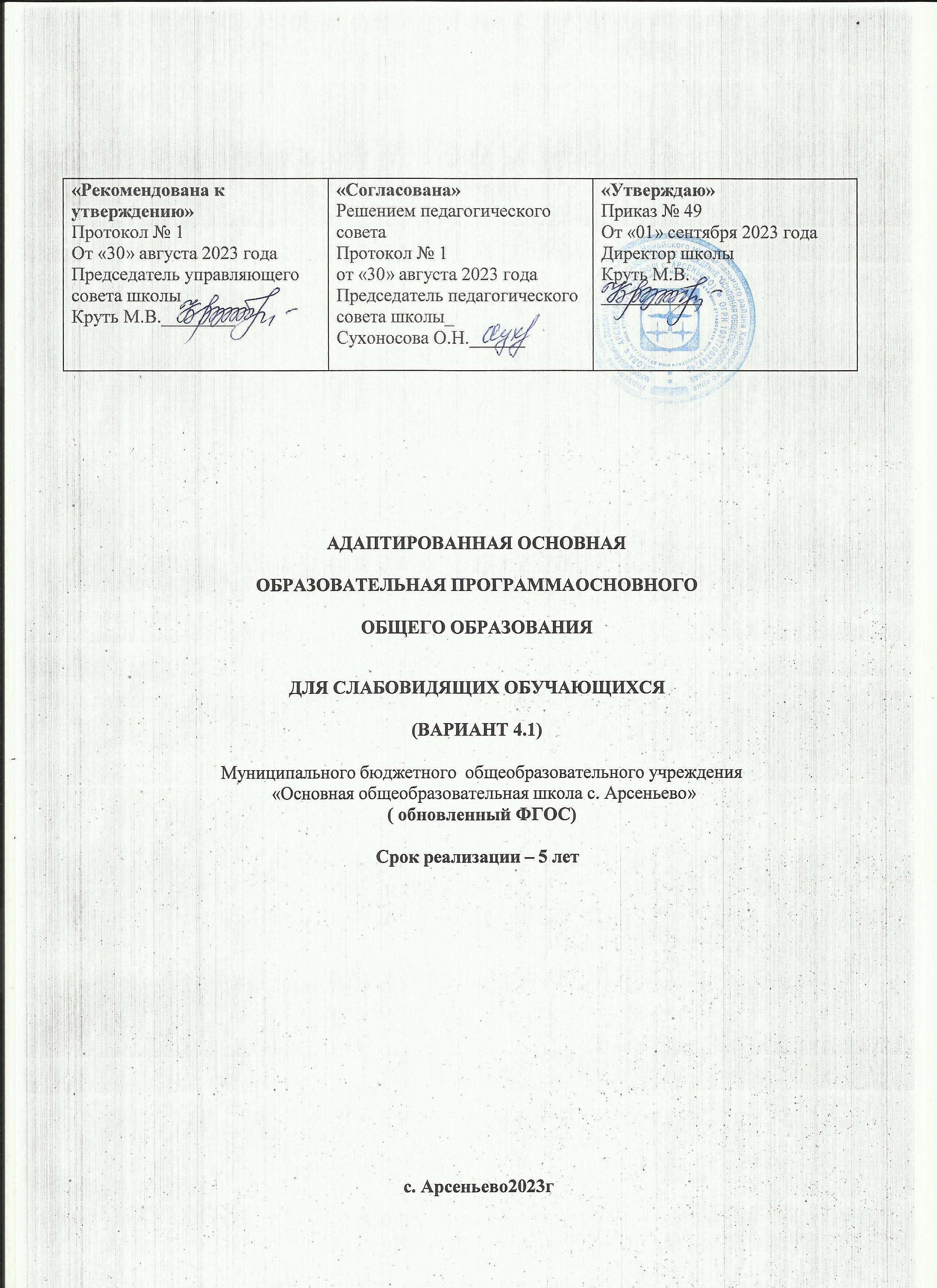 СодержаниеОбщиеположения     Адаптированнаяобразовательнаяпрограммаосновногообщегообразованиядляобучающихсясограниченнымивозможностямиздоровья(далеесоответственно-АООПООО)разработанавсоответствии с Федеральной  адаптированной образовательной  программой основного общего образования для обучающихся с ограниченными возможностями здоровья утвержденной приказом Министерства просвещения Российской Федерации от 24 ноября 2022 года № 1025.       АООПОООМБОУ ООШ с. Арсеньево дляслабовидящихобучающихсявключает: а)АООПОООдляслабовидящихобучающихся(вариант4.1);По АООП ООО МБОУ ООШ с. Арсеньево для слабовидящих обучающихся (вариант 4.1) могут получать образованиеобучающиеся,успешноосвоившиевариант4.1АООПНООилиосвоившиефедеральнуюобразовательнуюпрограмму  начальногообщегообразования.СодержаниеАООПОООМБОУ ООШ с. Арсеньево для слабовидящих обучающихся (вариант 4.1) представленоучебно-методическойдокументацией(федеральныйучебныйплан,федеральныйкалендарныйучебныйграфик,федеральныерабочиепрограммыучебныхпредметов,курсов,дисциплин(модулей),иныхкомпонентов,федеральнаярабочаяпрограммавоспитания,федеральныйкалендарныйпланвоспитательнойработы),определяющейединыедляРоссийскойФедерациибазовыеобъемисодержание образования уровня основного общего образования, планируемые результаты освоенияобразовательнойпрограммы.Вариант  АООП ОООМБОУ ООШ с. Арсеньево для слабовидящих обучающихся (вариант 4.1)  разработан с учетом особенностей психофизического развития,индивидуальныхвозможностей,обучающихсяконкретнойнозологическойгруппы,которойонадресован, и обеспечивает освоениесодержанияобразования, коррекцию нарушений развития исоциальнуюадаптацию.АООПОООобучающихся,имеющихинвалидность,дополняетсяиндивидуальной программой реабилитации, абилитации инвалида (далее - ИПРА) в части созданияспециальных условий получения образования и обеспечения психолого-педагогической помощи, втомчислепсихолого-педагогической реабилитациии абилитации.МБОУ ООШ с. Арсеньево разработалаадаптированнуюосновнуюобразовательную программу основного общего образования (далее соответственно - образовательнаяорганизация,АООПООО)всоответствиисфедеральнымгосударственнымобразовательнымстандартомосновногообщегообразования(далее-ФГОСООО)иФАОПООО.Приэтомсодержание и планируемые результаты разработанной образовательной организацией АООП ОООдолжныбытьненижесоответствующихсодержанияипланируемых результатовФАОПООО.При разработке АООП ОООМБОУ ООШ с. Арсеньево для слабовидящих обучающихся (вариант 4.1)  образовательная организация предусмотрела  непосредственноеприменение при реализации обязательной части АООП ООО федеральных рабочих программ поучебным предметам “Русский язык”, “Литература”, “История”, “Обществознание”, “География” и“Основыбезопасности жизнедеятельности”.вариантАООПОООМБОУ ООШ с. Арсеньево для слабовидящих обучающихся (вариант 4.1) включаеттрираздела:целевой,содержательный,организационный.Целевойразделопределяетобщееназначение,цели,задачиипланируемыерезультатыреализацииАООПООО,атакжеспособыопределениядостиженияэтихцелейирезультатов.ЦелевойразделАООПОООМБОУ ООШ с. Арсеньево для слабовидящих обучающихся (вариант 4.1) включает:пояснительнуюзаписку;планируемыерезультатыосвоенияобучающимисяАООПООО;системуоценкидостиженияпланируемыхрезультатовосвоенияАООПООО.СодержательныйразделАООПОООвключаетпрограммы,ориентированныенадостижениепредметных,метапредметныхи личностных результатов:рабочиепрограммыучебныхпредметов;программуформированияуниверсальных учебныхдействийуобучающихся;программукоррекционнойработы;рабочуюпрограммувоспитания.     Рабочиепрограммыучебныхпредметовобеспечиваютдостижениепланируемыхрезультатовосвоения АООП ООО и разработаны на основе требований ФГОС ООО к результатам освоенияпрограммыосновного общегообразования.Программа формирования универсальных учебных действий у обучающихся содержит:описаниевзаимосвязиуниверсальныхучебныхдействийссодержаниемучебныхпредметов;характеристики регулятивных, познавательных, коммуникативных универсальных учебных действийобучающихся.Рабочая программа воспитания направлена на сохранение и укрепление традиционных российскихдуховно-нравственныхценностей,ккоторымотносятсяжизнь,достоинство,праваисвободычеловека, патриотизм, гражданственность, служениеОтечеству иответственностьза его судьбу,высокиенравственныеидеалы,крепкаясемья,созидательныйтруд,приоритетдуховногонадматериальным,гуманизм,милосердие,справедливость,коллективизм,взаимопомощьивзаимоуважение,историческаяпамятьипреемственностьпоколений,единствонародовРоссии.     Рабочаяпрограммавоспитаниянаправленанаразвитиеличностиобучающихся,втомчислеукрепление психического здоровья и физическое воспитание, достижение ими результатов освоенияпрограммыосновного общего образования.Рабочаяпрограммавоспитанияреализуетсявединствеурочнойивнеурочнойдеятельности,осуществляемойобразовательнойорганизациейсовместноссемьейидругимиинститутамивоспитания.     Рабочаяпрограммавоспитанияпредусматриваетприобщениеобучающихсякроссийскимтрадиционнымдуховнымценностям,включаякультурныеценностисвоейэтническойгруппы,правилами нормамповедения вроссийскомобществе.ОрганизационныйразделАООПОООМБОУ ООШ с. Арсеньево для слабовидящих обучающихся (вариант 4.1) определяетобщиерамкиорганизацииобразовательнойдеятельности, а также организационные механизмы иусловия реализации программы основногообщегообразования и включает:учебныйплан;планвнеурочнойдеятельности;календарныйучебныйграфик;календарный план воспитательной работы, содержащий перечень событий и мероприятийвоспитательной направленности, которые организуются и проводятся в МБОУ ООШ с. Арсеньево.Целевой раздел АООП ООО для слабовидящих обучающихся(вариант 4.1)Пояснительнаязаписка.АООП ОООМБОУ ООШ с. Арсеньево для слабовидящих обучающихся (вариант 4.1) является основным документом,определяющимсодержаниеобщегообразования,атакжерегламентирующимобразовательнуюдеятельность организации в единстве урочной и внеурочной деятельности при учете установленногоФГОСОООсоотношенияобязательнойчастипрограммыичасти,формируемойучастникамиобразовательных отношений.АООПОООМБОУ ООШ с. Арсеньево дляслабовидящихобучающихся(вариант4.1)представляетсобойобразовательнуюпрограмму,адаптированнуюдляобучения,воспитанияисоциализациислабовидящихобучающихсясучетомихособыхобразовательныхпотребностей,втомчислеобеспечивающаякоррекциюнарушенийразвития,освоившихосновные,втомчислеадаптированные,общеобразовательныепрограммыначальногообщегообразования,включаяварианты4.1 и 4.2 АООПНОО.Приэтомприпереходенауровеньосновногообщегообразованияуобучающихсяненаблюдаются стойкие специфические трудности в обучении, а также общении и взаимодействии спедагогическими работниками и обучающимися с сохранным зрением, препятствующие освоениюсодержания образования в общеобразовательном классе совместно с нормативно развивающимисясверстникамивединыекалендарныесроки(пятилетний срокобучения).Целями реализации АООП ОООМБОУ ООШ с. Арсеньево для слабовидящих обучающихся (вариант 4.1) являются:организацияучебногопроцессадляслабовидящихобучающихсясучетомцелей,содержанияипланируемых результатов основного общего образования, отраженных в ФГОС ООО;созданиеусловийдлястановленияиформированияличностиобучающегося;организациядеятельностипедагогическихработниковобразовательнойорганизациипосозданиюиндивидуальныхпрограммиучебных плановдляслабовидящихобучающихся.ДостижениепоставленныхцелейреализацииАООПОООМБОУ ООШ с. Арсеньево дляслабовидящихобучающихся(вариант4.1)предусматриваетрешениеследующихосновныхзадач:формированиеуобучающихсянравственныхубеждений,эстетическоговкусаиздоровогообраза жизни, высокой культуры межличностного и межэтнического общения, овладение основаминаук, государственным языком Российской Федерации, навыками умственного и физического труда,развитиесклонностей,интересов, способностейк социальномусамоопределению;обеспечениепланируемыхрезультатовпоосвоениюобучающимсяцелевыхустановок,приобретению знаний, умений, навыков, определяемых личностными, семейными, общественными,государственнымипотребностямиивозможностямиобучающегося,индивидуальнымиособенностямиегоразвитияи состоянияздоровья;обеспечениепреемственностиосновногообщегоисреднегообщегообразования;достижение планируемых результатов освоения АООП ООО слабовидящих обучающихся;обеспечениедоступностиполучениякачественногоосновногообщегообразования;выявлениеиразвитиеспособностейобучающихся,втомчислепроявившихвыдающиесяспособности, через систему клубов, секций, студий и других, организацию общественно полезнойдеятельности;организация интеллектуальных и творческих соревнований, научно-технического творчества ипроектно-исследовательскойдеятельности;участие обучающихся, их родителей (законных представителей), педагогических работников впроектированиииразвитии социальнойсреды образовательнойорганизации;включениеобучающихсявпроцессыпознанияипреобразованиясоциальнойсреды(населенногопункта,района,города)дляприобретенияопытареального управленияидействия;организациясоциальногоиучебно-исследовательскогопроектирования,профессиональнойориентацииобучающихсяприподдержкепедагогов,психологов,социальныхпедагогов,сотрудничествосбазовымипредприятиями,организациямипрофессиональногообразования,центрамипрофессиональной работы;созданиеусловийдлясохраненияиукрепленияфизического,психологическогоисоциальногоздоровьяобучающихся,обеспечениеихбезопасности.АООП ООО МБОУ ООШ с. Арсеньево для слабовидящих обучающихся (вариант 4.1) учитывает следующие принципы:принципучетаФГОСООО:АООПОООбазируетсянатребованиях,предъявляемыхФГОСООО к целям, содержанию, планируемым результатам и условиям обучения на уровне основногообщегообразования;принципучетаязыкаобучения:сучетомусловийфункционированияобразовательнойорганизации АООП ООО характеризует право получения образования на родном языке из числаязыковнародовРоссийскойФедерациииотражаетмеханизмыреализацииданногопринципавучебных планах, планахвнеурочной деятельности;принципучетаведущейдеятельностиобучающегося:АООПОООобеспечиваетконструирование учебного процесса в структуре учебной деятельности, предусматривает механизмыформированиявсехкомпонентовучебнойдеятельности(мотив,цель,учебнаязадача,учебныеоперации,контроль и самоконтроль);принцип индивидуализации обучения: АООП ООО предусматривает возможность и механизмыразработкииндивидуальныхпрограммиучебныхплановдляобученияслабовидящихобучающихсяс учетоммненияродителей (законныхпредставителей)обучающегося;системно-деятельностный подход, предполагающий ориентацию на результаты обучения, наразвитиеактивнойучебно-познавательнойдеятельностиобучающегосянаосновеосвоенияуниверсальныхучебныхдействий,познанияиосвоениямираличности,формированиеегоготовностик саморазвитиюи непрерывномуобразованию;принципучетаиндивидуальныхвозрастных,психологических,физиологическихикомпенсаторныхособенностейслабовидящихобучающихсяприпостроенииобразовательногопроцессаиопределенииобразовательновоспитательныхцелейипутейихдостижения;принцип обеспечения фундаментального характера образования, учета специфики изучаемыхучебных предметов;принцип интеграции обучения и воспитания: АООП ООО предусматривает связь урочной ивнеурочнойдеятельности,предполагающийнаправленностьучебногопроцессанадостижениеличностныхрезультатов освоения образовательнойпрограммы;принцип здоровьесбережения: при организации образовательной деятельности не допускаетсяиспользованиетехнологий,которыемогутнанестивредфизическомуи(или)психическомуздоровьюобучающихся,приоритетиспользованияздоровьесберегающихпедагогическихтехнологий. Объем учебной нагрузки, организация учебных и внеурочных мероприятий должнысоответствовать требованиям, предусмотренным санитарными правилами и нормами Гигиеническихнормативови Санитарно-эпидемиологическихтребований.АООПОООМБОУ ООШ с. Арсеньево дляслабовидящихобучающихся(вариант4.1)учитываетвозрастныеипсихологическиеособенности обучающихся.АООП ОООМБОУ ООШ с. Арсеньево для слабовидящих обучающихся (вариант 4.1) предполагает, что обучающиесяполучаютобразование,соответствующеепоитоговымдостижениямкмоментузавершенияобучения,планируемымрезультатамосновногообщегообразованиянормативноразвивающихсясверстников, и в те же сроки обучения (5 - 9 классы) при создании условий, учитывающих их особыеобразовательныепотребности.Вцеляхудовлетворенияобразовательныхпотребностейиинтересовслабовидящихобучающихся могут разрабатываться индивидуальные учебные планы, в том числе для ускоренногообучения, в пределах осваиваемой образовательной программы основного общего образования впорядке,установленномлокальныминормативнымиактамишколы .ПланируемыерезультатыосвоенияАООПОООМБОУ ООШ с. Арсеньево дляслабовидящихобучающихся(вариант4.1).Личностные,метапредметныеипредметныерезультатыосвоенияслабовидящимиобучающимися АООП ООО для слабовидящих обучающихся (вариант 4.1) соответствуют ФГОСОООсучетомихособых образовательныхпотребностей.ПланируемыерезультатамиосвоенияПКР:результатамидостижениякаждымобучающимсясформированностиконкретныхкачествличностисучетомсоциокультурныхнормиправил,жизненныхкомпетенций,способностиксоциальнойадаптациивобществе, втомчисле:сформированность социально значимых личностных качеств, включая ценностно-смысловыеустановки,отражающиегражданскиепозициисучетомморально-нравственныхнормиправил;правосознание,включаяготовностьксоблюдениюправиобязанностейгражданинаРоссийскойФедерации, владение информацией о правах и обязанностях лиц с нарушениями зрения; социальныекомпетенции,включая,способностькосознаниюроссийскойидентичностивполикультурномсоциуме, значимость расширения социальных контактов, развития межличностных отношений присоблюдениисоциальныхнорм,правилповедения,ролейиформвзаимодействиявсоциуме;сформированностьмотивацииккачественномуобразованиюицеленаправленнойпознавательнойдеятельности;готовность и способность к саморазвитию и личностному самоопределению;личностноестремление участвоватьвсоциальнозначимомтруде;способностькосознанномувыборуипостроениюдальнейшейтраекторииобразованиясучетомпрофессий,доступныхслабовидящим,личнойоценкисобственныхвозможностейиограничений,учетупотребностей рынкатруда;стремлениекрасширениюсоциальныхконтактов;повышениесамостоятельности,формированиеадекватноготипаотношениякнарушению,расширениекруга социальныхконтактов, стремлениексобственной результативности;стремление к расширению социальных контактов с людьми независимо от наличия и (или)отсутствияунихнарушениязрения,втомчислеконтактовсовзрослымиисверстникамиссохраннымзрением;приобщениеслабовидящихобучающихсяксоциокультурнымтрадициям;совершенствованиеумственныхдействий,направленныхнаанализиуправлениесвоейдеятельностью; сформированность коммуникативных действий, направленных на сотрудничество иконструктивное общение, сформированность информационных и тифлотехнических компетенций,готовностькосознанномуисамостоятельномупрофессиональномусамоопределению;способность к осмыслению и дифференциации картины мира, ее временнопространственнойорганизации;социальногоокружения,своегоместавнем,принятиюсоответствующихвозрастуценностейисоциальныхролей;оценкаспозицийсоциальныхнормсобственныхпоступковипоступковдругихлюдей;результатами овладения универсальными учебными действиями, в том числе:самостоятельныммотивированнымопределениемцелиобразования,задачсобственнойучебнойипознавательнойдеятельности;самостоятельнымпланированиемпутейдостиженияцелей,выборанаиболееэффективныхспособоврешенияучебных,познавательныхизадач,атакжезадач социальнойпрактики;самостоятельнымсоотнесениемсобственныхдействийспланируемымирезультатами,осуществлениемсамоконтроляисамооценкисобственнойдеятельностиидеятельностидругихобучающихсявпроцесседостижениярезультата,определениемспособовдействийврамкахпредложенных условий и требований; принятием решений и осуществления осознанного выбора вучебнойипознавательнойдеятельности;корректированиемсобственныхдействийсучетомизменяющейсяситуации;оцениваниемправильностивыполненияучебнойзадачи,собственныхвозможностейеерешения;планированиемирегуляциейсобственнойдеятельности;умениемопределятьпонятия,создаватьобобщения,устанавливатьаналогии,классифицировать,самостоятельновыбиратьоснованияикритериидляклассификации,устанавливатьпричинно-следственныесвязи,осуществлятьлогическоерассуждение,делатьумозаключения(индуктивные,дедуктивныеипоаналогии),формулироватьвыводы;овладением информационной компетентностью, обеспечивающей возможность для получения,обработки,хранения ииспользования информации в условияхслабовидения;применение компенсаторных способов действий для решения учебных, социально-бытовых,профессиональныхзадач;организациейучебногосотрудничестваисовместнойдеятельностиспедагогическимработникомисверстниками;осуществлениемучебнойивнеурочнойдеятельностииндивидуальноивгруппе;самостоятельным разрешением конфликтных ситуаций на основе согласования позиций и учетаинтересов;формулированием,аргументациейи отстаиваниемсобственногомнения;использованием речевых средств в соответствии с задачей коммуникации для выражения своихчувств,мыслей и потребностей;владением устной и письменной речью, в том числе при необходимости рельефно-точечнойсистемойчтенияи письмаЛ.Брайля,монологической контекстнойречью;использованиемтифлоинформационно-коммуникационныхтехнологий;экологическим мышлением, его применением в познавательной, коммуникативной, социальнойпрактикеи профессиональной ориентации;достижениямипланируемыхпредметныхрезультатовобразованияирезультатовкоррекционно-развивающих курсовпоПрограммекоррекционнойработы,втомчисле:освоением в ходе изучения учебных предметов умений, специфических для данной предметнойобласти,видовдеятельностипополучениюновогознанияврамкахучебногопредмета,егопреобразованиюиприменениювучебных, учебнопроектныхисоциально-проектных ситуациях;формированием и развитием научного типа мышления, научных представлений о ключевыхтеориях,типахивидахотношений,владениенаучнойтерминологией,ключевымипонятиями,методамии приемами;освоением междисциплинарных учебных программ - "Формирование универсальных учебныхдействий", "Формирование ИКТ-компетентности обучающихся", "Основы учебно-исследовательскойипроектной деятельности";учебныхпрограммпо предметамучебногоплана;применением различных способов поиска (в области использования тифлоинформационныхтехнологий и тифлотехнических устройств для слабовидящих, в справочных источниках и в сетиИнтернет),обработкиипередачиинформациибезвизуальногоконтролявсоответствиискоммуникативнымиипознавательнымизадачами,втомчислеприподготовкепрезентаций(доступнымиспособами,сиспользованиемпомощиассистента)дляустныхответов(например,выступлений);применениемзрительного,зрительно-осязательногоислуховогоспособоввосприятияматериала; современных средств коммуникации и тифлотехнических средства; приемов отбора исистематизацииматериаланаопределеннуютему;принеобходимостичтениемиписьмомсиспользованиемрельефно-точечной системы Л.Брайля;осуществлениемпространственнойисоциально-бытовойориентировки,овладениеммобильностью;освоением самостоятельным поиском информации; преобразованием, сохранением и передачейинформации,полученной врезультатечтения или аудирования;принятиемучастиявречевомобщении,соблюдаянормыречевогоэтикета;адекватноеиспользованиежестов, мимики впроцессеречевогообщения;осуществлением речевого самоконтроля в процессе учебной деятельности и в повседневнойкоммуникации;оцениваниемсвоейречисточкизренияеесодержания,языковогооформления;нахождениеграмматическихиречевыхошибок, недочетов,исправлениеих;планирование, контроль и оценка учебных действий в соответствии с поставленной задачей иусловиямиеереализации.Системаоценкидостиженияпланируемыхрезультатовосвоения АООПОООМБОУ ООШ с. АрсеньевоСистема оценки призвана способствовать поддержанию единства всей системы образования,обеспечениюпреемственностивсистеменепрерывногообразования.Ееосновнымифункциямиявляются: ориентация образовательного процесса на достижение планируемых результатов освоенияАООП ООО для слабовидящих обучающихся (вариант 4.1) и обеспечение эффективной обратнойсвязи,позволяющейосуществлятьуправление образовательнымпроцессом.При организации оценочных процедур для обучающихся в соответствии с АООП ОООМБОУ ООШ с. Арсеньево дляслабовидящихобучающихся(вариант4.1)могутбытьспециальныеусловия,обусловленныеособымиобразовательнымипотребностямислабовидящихобучающихсяисвязаннымиснимиобъективнымитрудностями. Данные условиявключают:организациюипроведениеаттестационныхмероприятийвиндивидуальнойформе;увеличениевремени,отводимогообучающемуся,в1,5-2разавзависимостиотиндивидуальных особенностей здоровьяслабовидящегообучающегося;техническую адаптацию отдельных видов предлагаемых работ и обеспечение ассистивного,тифлоинформационногоитифлотехническогосопровожденияихвыполнения(созданиемультимедийных продуктов, макетов, конструкторов, проектов и другое), с учетом индивидуальныхособенностей психофизического развития, осязательных и осязательно-зрительных возможностейслабовидящихобучающихся;специальнуюпсихолого-педагогическуюпомощьслабовидящемуобучающемуся(наэтапахпринятия,выполненияучебногозаданияиконтролярезультативности),дозируемуюисходяизиндивидуальных особенностей здоровья обучающегося.Основными направлениями и целями оценочной деятельности в образовательной организацииявляются:оценка образовательных достижений, обучающихся на различных этапах обучения как основаихпромежуточнойиитоговойаттестации,атакжеосновапроцедурвнутреннегомониторингаобразовательнойорганизации,мониторинговыхисследованиймуниципального,региональногоифедеральногоуровней;оценкарезультатовдеятельностипедагогическихработниковкакосновааттестационныхпроцедур;оценка результатов деятельности образовательной организации как основа аккредитационныхпроцедур.Основным объектом системы оценки, ее содержательной и критериальной базой выступаюттребованияФГОСООО,которыеконкретизируютсявпланируемыхрезультатахосвоенияобучающимисяАООПОООМБОУ ООШ с. Арсеньево дляслабовидящихобучающихся(вариант4.1).Системаоценкивключаетпроцедуры внутренней и внешнейоценки.Внутренняяоценкавключает:стартовуюдиагностику;текущуюитематическуюоценку;психолого-педагогическоенаблюдение;внутренний мониторинг образовательных достижений обучающихся.Внешняяоценкавключает:независимуюоценкукачестваобразования;мониторинговые	исследования	муниципального,	регионального	и	федеральногоуровней.ВсоответствиисФГОСОООсистемаоценкиобразовательнойорганизацииреализуетсистемно-деятельностный,уровневыйикомплексныйподходыкоценкеобразовательныхдостижений.Системно-деятельностныйподходкоценкеобразовательныхдостиженийобучающихсяпроявляетсявоценкеспособностиобучающихсякрешениюучебно-познавательныхиучебно-практическихзадач,атакжевоценкеуровняфункциональнойграмотностиобучающихся.Онобеспечиваетсясодержаниемикритериямиоценкивкачестве которыхвыступаютпланируемыерезультатыобучения, выраженныевдеятельностнойформе.Уровневыйподходслужитважнейшейосновойдляорганизациииндивидуальнойработысобучающимися. Он реализуется как по отношению к содержанию оценки, так и к представлению иинтерпретациирезультатов измерений.Уровневыйподходреализуетсязасчетфиксацииразличныхуровнейдостиженияобучающимисяпланируемыхрезультатовбазовогоуровняиуровнейвышеинижебазового.Достижение базового уровня свидетельствует о способности обучающихся решать типовые учебныезадачи,целенаправленноотрабатываемыесовсемиобучающимисявходеучебногопроцесса.Овладениебазовымуровнемявляетсяграницей,отделяющейзнаниеотнезнания,выступаетдостаточнымдляпродолженияобученияиусвоенияпоследующегоучебногоматериала.Комплексный подход к оценке образовательных достижений реализуется через:оценкупредметныхи метапредметныхрезультатов;использованиекомплексаоценочныхпроцедуркакосновыдляоценкидинамикииндивидуальных образовательных достижений обучающихся и для итоговой оценки; использованияконтекстной информации (об особенностях обучающихся, условиях и процессе обучения и другое)дляинтерпретацииполученных результатовв целяхуправлениякачествомобразования;использованиеразнообразныхметодовиформоценки,взаимнодополняющихдругдруга:стандартизированныхустныхиписьменныхработ,проектов,практических(втомчислеисследовательских)итворческихработ;использованиеформработы,обеспечивающихвозможностьвключенияобучающихсявсамостоятельнуюоценочнуюдеятельность(самоанализ, самооценка,взаимооценка);использование мониторинга динамических показателей освоения умений и знаний, в том числеформируемых с использованием тифлоинформационно-коммуникационных (цифровых) технологийбезвизуального доступа.Оценкаличностныхрезультатовобучающихсяосуществляетсячерезоценкудостиженияпланируемыхрезультатовосвоенияобразовательнойпрограммы,которыеустанавливаютсятребованиямиФГОС ООО.Формирование личностных результатов обеспечивается в ходе реализации всех компонентовобразовательнойдеятельности, включаявнеурочную деятельность.Вовнутреннеммониторингевозможнаоценкасформированностиотдельныхличностныхрезультатов, проявляющихся в соблюдении норм и правил поведения, принятых в образовательнойорганизации;участиивобщественнойжизниобразовательнойорганизации,ближайшегосоциальногоокружения,РоссийскойФедерации,общественно-полезнойдеятельности;ответственностизарезультатыобучения;способностиделатьосознанныйвыборсвоейобразовательнойтраектории,втомчислевыборпрофессии;ценностно-смысловыхустановкахобучающихся,формируемыхсредствамиучебных предметов.Результаты, полученные в ходе как внешних, так и внутренних мониторингов, допускаетсяиспользоватьтольковвидеагрегированных (усредненных, анонимных)данных.Оценкаметапредметныхрезультатовпредставляетсобойоценкудостиженияпланируемыхрезультатов освоения АООП ОООМБОУ ООШ с. Арсеньево для слабовидящих обучающихся (вариант 4.1), которые отражаютсовокупность познавательных, коммуникативных и регулятивных универсальных учебных действий,атакже системумеждисциплинарных(межпредметных) понятий.Формирование метапредметных результатов обеспечивается комплексом освоения программучебных предметов ивнеурочной деятельности.Основнымобъектомоценкиметапредметныхрезультатовявляетсяовладение:познавательнымиуниверсальнымиучебнымидействиями(замещение,моделирование,кодирование и декодирование информации, логические операции, включая общие приемы решениязадач);коммуникативными универсальными учебными действиями (приобретение умения учитыватьпозициюсобеседника,организовыватьиосуществлятьсотрудничество,взаимодействиеспедагогическими работниками и со сверстниками, адекватно передавать информацию и отображатьпредметноесодержаниеиусловиядеятельностииречи,учитыватьразныемненияиинтересы,аргументировать и обосновывать свою позицию, задавать вопросы, необходимые для организациисобственнойдеятельности и сотрудничестваспартнером);регулятивными универсальными учебными действиями (способность принимать и сохранятьучебную цель и задачу, планировать ее реализацию, контролировать и оценивать свои действия,вносить соответствующие коррективы в их выполнение, ставить новые учебные задачи, проявлятьпознавательнуюинициативувучебномсотрудничестве,осуществлятьконстатирующийипредвосхищающий контроль по результату и способу действия, актуальный контроль на уровнепроизвольноговнимания).Оценкадостиженияметапредметныхрезультатовосуществляетсяадминистрациейобразовательнойорганизациивходевнутреннегомониторинга.Содержаниеипериодичностьвнутреннегомониторингаустанавливаетсярешениемпедагогическогосоветаобразовательнойорганизации.Инструментарийстроитсянамежпредметнойосновеиможетвключатьдиагностические материалы по оценке читательской и цифровой грамотности, сформированностирегулятивных,коммуникативныхипознавательныхуниверсальныхучебных действий.Рекомендуемыеформыоценкидляпроверкичитательскойграмотности-письменнаяработанамежпредметнойоснове;дляпроверкицифровойграмотности-практическаяработавсочетаниисписьменной(компьютеризованной)частью;дляпроверкисформированностирегулятивных,коммуникативныхипознавательныхуниверсальныхучебныхдействий-экспертнаяоценкапроцессаирезультатоввыполнениягрупповыхи(или) индивидуальныхучебных исследований ипроектов.Каждый из перечисленных видов диагностики проводится с периодичностью не менее чем одинраз вдвагода.Групповыеи(или)индивидуальныеучебныеисследованияипроекты(далее-проект)выполняются обучающимся в рамках одного из учебных предметов или на межпредметной основе сцелью продемонстрировать свои достижения в самостоятельном освоении содержания избранныхобластейзнанийи(или)видовдеятельностииспособностьпроектироватьиосуществлятьцелесообразнуюирезультативнуюдеятельность(учебно-познавательную,конструкторскую,социальную,художественно-творческую и другие).Выбор темы проекта осуществляется обучающимися.Результатомпроектаявляетсяоднаизследующихработ:письменная работа (эссе, реферат, аналитические материалы, обзорные материалы, отчеты опроведенныхисследованиях, стендовый доклад и другие);художественнаятворческаяработа(вобластилитературы,музыки,изобразительногоискусства), представленная в виде прозаического или стихотворного произведения, инсценировки,художественной декламации, исполнения музыкального произведения, компьютерной анимации идругих;материальный объект, макет, иное конструкторское изделие;отчетныематериалыпосоциальномупроекту.Требования к организации проектной деятельности, к содержанию и направленности проектаразрабатываютсяобразовательной организацией.Проектоцениваетсяпоследующимкритериям:сформированностьпознавательныхуниверсальныхучебныхдействий:способностьксамостоятельному приобретению знаний и решению проблем, проявляющаяся в. умении поставитьпроблему ивыбратьадекватныеспособыеерешения,включаяпоискиобработку информации,формулировкувыводови(или)обоснованиеиреализациюпринятогорешения,обоснованиеисозданиемодели, прогноза,макета, объекта, творческогорешения и других;сформированностьпредметныхзнанийиспособовдействий:умениераскрытьсодержаниеработы,грамотноиобоснованновсоответствиисрассматриваемойпроблемойилитемойиспользоватьимеющиеся знанияи способыдействий;сформированностьрегулятивныхуниверсальныхучебныхдействий:умениесамостоятельнопланировать и управлять своей познавательной деятельностью во времени; использовать ресурсныевозможностидлядостиженияцелей;осуществлятьвыборконструктивныхстратегийвтрудныхситуациях;сформированность коммуникативных универсальных учебных действий: умение ясно изложитьиоформитьвыполненнуюработу,представитьеерезультаты,аргументированноответитьнавопросы.Предметные результаты освоения АООП ООО МБОУ СОШ №1 с.Троицкое для слабовидящих обучающихся (вариант 4.1) сучетом специфики содержания предметных областей, включающих конкретные учебные предметы,ориентированы на применение знаний, умений и навыков обучающимися в учебных ситуациях иреальных жизненныхусловиях,атакже на успешноеобучение.Оценкапредметныхрезультатовпредставляетсобойоценкудостиженияобучающимисяпланируемыхрезультатовпоотдельнымучебнымпредметам.Основнымпредметомоценкиявляетсяспособностькрешениюучебно-познавательныхиучебно-практическихзадач,основанныхнаизучаемомучебномматериале,сиспользованиемспособовдействий,релевантныхсодержаниюучебныхпредметов,втомчислеметапредметных(познавательных,регулятивных,коммуникативных)действий,атакжекомпетентностей,релевантных соответствующимнаправлениямфункциональной грамотности.Для оценки предметных результатов используются критерии: знание и понимание, применение,функциональность.Обобщенный критерий "знание и понимание" включает знание и понимание роли изучаемойобластизнанияи(или)видадеятельностивразличныхконтекстах,знаниеипониманиетерминологии,понятийиидей, атакжепроцедурныхзнанийилиалгоритмов.Обобщенныйкритерий"применение"включает:использование изучаемого материала при решении учебных задач, различающихся сложностьюпредметногосодержания,сочетаниемуниверсальныхпознавательныхдействийиопераций,степеньюпроработанности вучебномпроцессе;использованиеспецифическихдляпредметаспособовдействийивидовдеятельностипополучению нового знания, его интерпретации, применению и преобразованию при решении учебныхзадач или проблем, в том числе в ходе поисковой деятельности, учебно-исследовательской и учебно-проектнойдеятельности.Обобщенныйкритерий"функциональность"включаетосознанноеиспользованиеприобретенныхзнаний испособовдействий прирешениивнеучебныхпроблем,различающихсясложностьюпредметногосодержания,читательскихумений,контекста,атакжесочетаниемкогнитивныхопераций.Оценкафункциональнойграмотностинаправленанавыявлениеспособностиобучающихсяприменятьпредметныезнанияиумениявовнеучебнойситуации,вреальнойжизни.Оценка предметных результатов осуществляется педагогическим работником в ходе процедуртекущего,тематического, промежуточного и итоговогоконтроля.Описаниеоценкипредметныхрезультатовпоотдельномуучебномупредметувключает:список итоговых планируемых результатов с указанием этапов их формирования и способовоценки(например,текущая (тематическая),устно (письменно),практика);требования квыставлению отметок за промежуточную аттестацию (при необходимости- сучетомстепени значимостиотметок заотдельныеоценочныепроцедуры);графикконтрольныхмероприятий.Стартоваядиагностикапроводитсяадминистрациейобразовательнойорганизациисцельюоценкиготовностикобучению на уровнеосновного общегообразования.Стартоваядиагностикапроводитсявначале5класса(первогогодаобучениянауровнеосновногообщегообразования)ивыступаеткакоснова(точкаотсчета)дляоценкидинамикиобразовательных достижений обучающихся.Объектом оценки являются: структура мотивации, сформированность учебной деятельности,владение универсальными и специфическими для основных учебных предметов познавательнымисредствами, в том числе: средствами работы с информацией, знаково-символическими средствами,логическимиоперациями.Стартовая диагностика проводится педагогическими работниками с целью оценки готовности кизучениюотдельныхпредметов.Результатыстартовойдиагностикиявляютсяоснованиемдлякорректировкиучебных программииндивидуализацииучебного процесса.Текущаяоценкапредставляетсобойпроцедуруоценкииндивидуальногопродвиженияобучающегосявосвоении программыучебногопредмета.Текущаяоценкаможетбытьформирующей(поддерживающейинаправляющейусилияобучающегося, включающей его в самостоятельную оценочную деятельность), и диагностической,способствующейвыявлениюиосознаниюпедагогическимработникомиобучающимсясуществующихпроблемвобучениии.Объектом текущей оценки являются тематические планируемые результаты, этапы освоениякоторыхзафиксированы втематическомпланированиипоучебномупредмету.В текущей оценке используется различные формы и методы проверки (устные и письменныеопросы, практические работы, творческие работы, индивидуальные и групповые формы, само- ивзаимооценка,рефлексия,листыпродвиженияидругие)с учетомособенностей учебногопредмета.Результатытекущейоценкиявляютсяосновойдляиндивидуализацииучебногопроцесса.Тематическая оценка представляет собой процедуру оценки уровня достижения тематическихпланируемых результатов поучебномупредмету.Внутренниймониторингпредставляетсобойследующиепроцедуры:стартоваядиагностика;оценкауровнядостиженияпредметныхиметапредметныхрезультатов;оценкауровняфункциональнойграмотности;оценкауровняпрофессиональногомастерствапедагогическогоработника,осуществляемогонаосновевыполненияобучающимисяпроверочныхработ,анализапосещенных уроков, анализа качества учебных заданий, предлагаемых педагогическимработникомобучающимся.Содержаниеипериодичностьвнутреннегомониторингаустанавливаетсярешениемпедагогическогосоветаобразовательнойорганизации.Результатывнутреннегомониторингаявляются основанием подготовки рекомендаций для текущей коррекции учебного процесса и егоиндивидуализациии(или)дляповышенияквалификациипедагогическогоработника.СистемаоценкидостиженияслабовидящимиобучающимисяпланируемыхрезультатовосвоенияАООПОООМБОУ ООШ с. Арсеньево дляслабовидящихобучающихся(вариант4.1)должнапредусматриватьоценкудостиженияслабовидящимиобучающимисяпланируемых результатовосвоенияПКР.ОценкадостиженийпоПрограммекоррекционнойработыимеетдифференцированныйхарактер, в связи с чем может определяться индивидуальными программами развития слабовидящихобучающихся.МониторингдостиженияобучающимисяпланируемыхрезультатовПКРпредполагает:проведениеспециализированногокомплексногопсихолого-педагогическогообследованиякаждогообучающегося,втомчисле,развитияпространственнойибытовойориентировки,припереходе на уровень основного общего образования (стартовая диагностика в начале обучения впятомклассе), атакженережеодного разавполугодие;систематическоеосуществлениепедагогическихнаблюденийвучебнойивнеурочнойдеятельности;проведение мониторинга социальной ситуации и условий семейного воспитания (проводится вначалеобучения впятомклассе,атакже нережеодного разавполугодие);изучениемненияосоциокультурномразвитииобучающихсяпедагогическихработниковиродителей(законныхпредставителей),атакжепривзаимодействиисобщественнымиорганизациями,ихпредставителей(проводитсяприпереходенауровеньосновногообщегообразования,атакже нережеодного разавполугодие).ИзучениедостижениякаждымобучающимсяпланируемыхрезультатовПКРпроводитсяпедагогическимиработникамивтомчислеучителями-дефектологами(тифлопедагогами),педагогами-психологами,социальнымипедагогами,учителями-предметниками,класснымируководителями,воспитателями.Решение о достижении обучающимися планируемых результатов ПКР принимает психолого-педагогическийконсилиумобразовательнойорганизациинаосновеанализаматериаловкомплексногоизучениякаждогообучающегося,разрабатываетрекомендациидлядальнейшегообучения.СодержательныйразделАООПОООдляслабовидящихобучающихся(вариант4.1)Рабочиепрограммыучебныхпредметов.ПриреализацииАООПОООМБОУ ООШ с. Арсеньево дляслабовидящихобучающихся(вариант4.1)используются федеральныерабочиепрограммыучебныхпредметов"Русскийязык","Литература","История","Обществознание","География","Основыбезопасностижизнедеятельности",предусмотренныеобразовательнойпрограммы основногообщегообразования,  по остальным предметам учебного плана также  используются федеральныерабочиепрограммы.Программы по отдельным учебным дисциплинам могут быть адаптированы с учетом особыхобразовательныхпотребностейобучающихся,ихвозможностейиограничений,обусловленныхнарушениями зрения и (при наличии) иными нарушениями развития, что в полной мере относится кучебнымпредметам"Адаптивная физическаякультура".Программаформированияуниверсальныхучебныхдействий.ЦелевойразделПрограмма формирования универсальных учебных действий (далее - УУД) у обучающихся сограниченнымивозможностями здоровья (далее-ОВЗ)обеспечивает:развитие способности к саморазвитию и самосовершенствованию; формирование внутреннейпозицииличности,регулятивных,познавательных,коммуникативныхУУДуобучающихся;формированиеопытапримененияУУДвжизненныхситуацияхдлярешениязадачобщекультурного, личностного и познавательного развития обучающихся, готовности к решениюпрактическихзадач;повышение эффективности усвоения знаний и учебных действий, формирования компетенций впредметных областях,учебно-исследовательскойипроектнойдеятельности;формирование навыка участия в различных формах организации учебно-исследовательской ипроектнойдеятельности,втомчислетворческихконкурсах,олимпиадах,научныхобществах,научно-практическихконференциях, олимпиадах;овладение приемами учебного сотрудничества и социального взаимодействия со сверстниками,обучающимися младшего и старшего возраста и взрослыми в совместной учебно-исследовательскойипроектной деятельности;формированиеиразвитиекомпетенцийобучающихсявобластииспользованияИКТ;науровнеобщегопользования,включаявладениеИКТ,поиском,анализомипередачейинформации, презентацией выполненных работ, основами информационной безопасности, умениембезопасногоиспользованиясредствИКТисетиИнтернетформированиекультурыпользованияИКТ;формирование знаний и навыков в области финансовой грамотности и устойчивого развитияобщества;развитиеучебногосотрудничества,коммуникативныхучебныхдействий,активизациявзаимодействия со взрослыми и сверстниками при расширении социальных практик при общении сокружающимилюдьми.УУДпозволяютрешатьширокийкругзадачвразличныхпредметныхобластяхиявляющиесярезультатами освоения обучающимисяАООПООО.Достижения обучающихся, полученные в результате изучения учебных предметов, учебныхкурсов,модулей,характеризующиесовокупностьпознавательных,коммуникативныхирегулятивныхУУДотражаютспособностьобучающихсяиспользоватьнапрактикеУУД,составляющие умение овладевать учебными знаково-символическими средствами, направленнымина:овладение умениями замещения, моделирования, кодирования и декодирования информации,логическимиоперациями,включаяобщиеприемырешениязадач(универсальныеучебныепознавательныедействия);приобретение ими умения учитывать позицию собеседника, организовывать и осуществлятьсотрудничество,коррекциюспедагогическимиработникамиисосверстниками,адекватнопередаватьинформациюиотображатьпредметноесодержаниеиусловиядеятельностииречи,учитывать разные мнения и интересы, аргументировать и обосновывать свою позицию, задаватьвопросы,необходимыедляорганизациисобственнойдеятельностиисотрудничестваспартнером(универсальныеучебныекоммуникативныедействия);включающими способность принимать и сохранять учебную цель и задачу, планировать еереализацию, контролировать и оценивать свои действия, вносить соответствующие коррективы в ихвыполнение,ставитьновыеучебныезадачи,проявлятьпознавательнуюинициативувучебномсотрудничестве,осуществлятьконстатирующийипредвосхищающийконтрольпорезультатуиспособудействия,актуальныйконтрольнауровнепроизвольноговнимания(универсальныерегулятивныедействия).СодержательныйразделОписаниевзаимосвязиУУДссодержаниемучебныхпредметов.Разработанные по всем учебным предметам рабочие программы отражают определенные воФГОСОООуниверсальныеучебныедействиявтрехсвоихкомпонентах,учитываютособыеобразовательные потребности обучающихся с ОВЗ, в том числе в целенаправленном развитии речи -устнойи письменной.ОписаниереализациитребованийформированияУУДвпредметныхрезультатах.Русскийязыкилитература.Формирование универсальных учебных познавательных действий.Формированиебазовых логическихдействий:анализировать,классифицировать,сравниватьязыковыеединицы,атакжетекстыразличныхфункциональныхразновидностей языка, функционально-смысловыхтиповречии жанров;выявлятьихарактеризоватьсущественныепризнакиклассификации,основаниядляобобщенияисравнения,критериипроводимогоанализаязыковыхединиц,текстовразличныхфункциональныхразновидностей языка, функционально-смысловыхтиповречии жанров;устанавливать существенный признак классификации и классифицировать литературныеобъекты, устанавливать основания для их обобщения и сравнения, определять критериипроводимогоанализа;выявлятьикомментироватьзакономерностиприизученииязыковыхпроцессов;формулировать выводы с использованием дедуктивных и индуктивных умозаключений,умозаключенийпо аналогии;выбиратьспособрешенияучебнойзадачиприработесразнымиединицамиязыка,разнымитипамитекстов,сравниваявариантырешенияивыбираяоптимальныйвариантс учетомвыделенныхкритериев;самостоятельновыявлять(врамкахпредложеннойзадачи)критерииопределениязакономерностейипротиворечийврассматриваемыхлитературныхфактахинаблюденияхнад текстом;выявлятьдефицитинформации,данных,необходимыхдлярешенияпоставленнойучебнойзадачи;устанавливатьпричинно-следственныесвязиприизучениилитературныхявленийипроцессов.Формированиебазовыхисследовательскихдействий:самостоятельно определять и формулировать цели лингвистических мини-исследований,формулироватьииспользоватьвопросыкакисследовательскийинструмент;формулироватьвустнойиписьменнойформегипотезупредстоящегоисследования(исследовательского проекта) языкового материала; осуществлять проверку гипотезы;аргументироватьсвоюпозицию, мнение;проводитьпосамостоятельносоставленномупланунебольшоеисследованиепоустановлениюособенностейязыковыхединиц,языковыхпроцессов,особенностейпричинно-следственных связейизависимостейобъектов междусобой;самостоятельноформулироватьобобщенияивыводыпорезультатампроведенногонаблюдения за языковым материалом и языковыми явлениями, лингвистического мини-исследования,представлятьрезультатыисследованиявтомчислевустнойиписьменнойформе,ввидеэлектроннойпрезентации,схемы,таблицы,диаграммы;формулироватьгипотезуобистинностисобственныхсужденийисужденийдругих,аргументироватьсвоюпозициюввыбореиинтерпретациилитературногообъектаисследования;самостоятельносоставлятьпланисследованияособенностейлитературногообъектаизучения,причинно-следственных связейизависимостейобъектовмеждусобой;овладетьинструментамиоценкидостоверностиполученныхвыводовиобобщений;прогнозироватьвозможноедальнейшееразвитиесобытийиихпоследствияваналогичныхилисходныхситуациях,атакжевыдвигатьпредположенияобихразвитиивновыхусловияхиконтекстах,втомчислевлитературных произведениях;публично представлять результаты учебного исследования проектной деятельности науроках или во внеурочной деятельности, в том числе в устных и стендовых докладах наконференциях.Работасинформацией:выбирать,анализировать,обобщать,систематизировать,интерпретироватьикомментироватьинформацию,представленнуювтекстах,таблицах,схемах;представлятьтекстввидетаблицы,графики;извлекатьинформациюизразличныхисточников(энциклопедий,словарей,справочников;СМИ,государственныхэлектронныхресурсовучебногоназначения),передаватьинформациювсжатомиразвернутомвидевсоответствиисучебной задачей;использовать различные виды аудирования - выборочное, ознакомительное, детальное (сучетомособыхобразовательныхпотребностейиособенностейречевогоразвитияобучающихся),ичтения-изучающее,ознакомительное,просмотровое,поисковое,взависимостиотпоставленнойучебнойзадачи(цели);извлекатьнеобходимуюинформациюизпрослушанныхипрочитанныхтекстовразличныхфункциональныхразновидностей языка и жанров; оценивать прочитанный или прослушанный текст сточкизренияиспользованныхвнемязыковыхсредств;оцениватьдостоверностьсодержащейсявтекстеинформации;выделятьглавнуюидополнительнуюинформациютекстов;выявлятьдефицитинформации текста, необходимой для решения поставленной задачи, и восполнять егопутемиспользования другихисточников информации;в процессе чтения текста прогнозировать его содержание (в том числе по названию,ключевымсловам,попервомуипоследнемуабзацу),выдвигатьпредположенияодальнейшемразвитиимысли автораипроверятьихвпроцессечтениятекста;находить и формулировать аргументы, подтверждающую или опровергающую позициюавтора текста и собственную точку зрения на проблему текста, в анализируемом тексте идругихисточниках;самостоятельно выбирать оптимальную форму представления литературной и другойинформации (текст, презентация, таблица, схема) в зависимости от коммуникативнойустановки;оцениватьнадежностьлитературнойидругойинформациипокритериям,предложеннымпедагогическимработникомилисформулированнымсамостоятельно;эффективнозапоминать исистематизироватьэтуинформацию.Формированиеуниверсальныхучебныхкоммуникативныхдействий:владеть различными видами монолога и диалога, формулировать в устной и письменнойформе суждения на социально-культурные, нравственно-этические, бытовые, учебныетемывсоответствии стемой, целью, сферойиситуацией общения;правильно, логично,аргументированно излагатьсвоюточку зренияпо поставленнойпроблеме;выражатьсвоюточкузренияиаргументироватьеевдиалогахидискуссиях;сопоставлятьсвоисужденияссуждениямидругихучастниковдиалогаиполилога,обнаруживатьразличиеисходствопозиций;корректновыражатьсвоеотношениексуждениямсобеседников;формулировать цель учебной деятельности, планировать ее, осуществлять самоконтроль,самооценку, самокоррекцию; объяснять причины достижения (недостижения) результатадеятельности;осуществлять речевую рефлексию (выявлять коммуникативные неудачи и их причины,уметьпредупреждать их),давать оценку приобретенному речевому опыту и корректировать собственную речь сучетомцелей иусловий общения;оцениватьсоответствиерезультатапоставленнойцелии условиямобщения;управлятьсобственнымиэмоциями,корректновыражатьихвпроцессеречевогообщения.Формированиеуниверсальныхучебныхрегулятивныхдействий:владетьсоциокультурныминормамиинормамиречевогоповедениявактуальныхсферахречевогообщения;соблюдатьнормысовременногорусскоголитературногоязыкаинормыречевогоэтикета;уместнопользоватьсявпроцессеустнойкоммуникациивнеязыковымисредствамиобщения(втомчислеестественными жестами,мимикой лица);публично представлять результаты проведенного языкового анализа или проекта прииспользовании устной речи, самостоятельно составленной компьютерной презентациивыполненноголингвистического исследования,проекта.Иностранный(английский)язык.Формирование универсальных учебных познавательных действий.Формированиебазовыхлогическихдействий:определятьпризнакиязыковыхединициностранногоязыка,применятьизученныеправила,языковыемодели, алгоритмы;определятьииспользоватьсловообразовательныеэлементы;классифицироватьязыковыеединицыиностранногоязыка;проводитьаналогиииустанавливатьразличиямеждуязыковымисредствамиродногоииностранныхязыков;различатьииспользоватьязыковыеединицыразногоуровня(морфемы,слова,словосочетания,предложение);определятьтипывысказыванийнаиностранном языке;использоватьинформацию,представленнуювсхемах,таблицахприпостроениисобственныхустныхиписьменныхвысказываний.Работасинформацией:пониматьосновноеилиполноесодержаниетекстов,извлекатьзапрашиваемуюинформациюисущественныедеталиизтекставзависимостиотпоставленнойзадачи;пониматьиноязычнуюречьвпроцессеаудирования,извлекатьзапрашиваемуюинформациюисущественныедетали взависимостиотпоставленнойзадачи;прогнозироватьсодержаниетекстапозаголовкуииллюстрациям,устанавливатьлогическиесвязивтексте,последовательностьсобытий,восстанавливатьтекстизразрозненных частей;определятьзначениеновогословапоконтексту;кратко отображать информацию на иностранном языке, использовать ключевые слова,выражения,составлятьплан;оцениватьдостоверностьинформации,полученнойизиноязычныхисточников,сетиИнтернет.Формированиеуниверсальныхучебныхкоммуникативныхдействий:восприниматьисоздаватьсобственныедиалогическиеимонологическиевысказываниявсоответствии споставленнойзадачей;адекватновыбиратьязыковыесредствадлярешениякоммуникативныхзадач;знать основные нормы речевого этикета и речевого поведения на английском языке всоответствиискоммуникативной ситуацией.осуществлять работу в парах, группах, выполнять разные социальные роли: ведущего иисполнителя;выражатьсвоюточкузрениянаанглийскомязыкеприиспользованииизученныхязыковыхсредств,уметькорректновыражатьсвоеотношениекальтернативнойпозиции;представлятьнаиностранномязыкерезультатывыполненнойпроектнойработысиспользованиемкомпьютернойпрезентации.Формированиеуниверсальныхучебныхрегулятивныхдействий:формулировать	новые	учебные	задачи,	определять	способы	их	выполнения	всотрудничествеспедагогическимработником и самостоятельно;планироватьработу впарахилигруппе,определятьсвоюроль,распределятьзадачимеждуучастниками;восприниматьречьпартнераприработевпареилигруппах,принеобходимостиеекорректировать;корректироватьсвоюдеятельностьсучетомпоставленныхучебныхзадач,возникающихвходеихвыполнения,трудностей и ошибок;осуществлятьсамоконтрольпривыполнениизаданий,адекватнооцениватьрезультатысвоейдеятельности.Математикаиинформатика.Формирование универсальных учебных познавательных действий.Формированиебазовых логическихдействий:выявлятькачества,свойства,характеристикиматематическихобъектов;различатьсвойстваипризнакиобъектов;сравнивать,упорядочивать,классифицироватьчисла,величины,выражения,формулы,графики,геометрическиефигуры;устанавливать связи и отношения, проводить аналогии, распознавать зависимости междуобъектами;анализироватьизмененияинаходитьзакономерности;формулироватьииспользоватьопределенияпонятий,теоремы;выводитьследствия,строить отрицания, формулировать обратныетеоремы;использоватьлогическиесвязки"и","или","если...,то...";обобщать и конкретизировать; строить заключения от общего к частному и от частного кобщему;использоватькванторы"все","всякий","любой","некоторый","существует";приводитьпримери контрпример;различать,распознаватьверныеиневерныеутверждения;выражатьотношения,зависимости,правила,закономерностиспомощьюформул;моделироватьотношениямеждуобъектами,использоватьсимвольныеиграфическиемодели;воспроизводитьистроитьлогическиецепочкиутверждений,прямыеиотпротивного;устанавливатьпротиворечияврассуждениях;создавать, применять и преобразовывать знаки и символы, модели и схемы для решенияучебных ипознавательныхзадач;применять различные методы, инструменты и запросы при поиске и отборе информацииилиданныхизисточниковсучетомпредложеннойучебнойзадачиизаданныхкритериев.Формированиебазовыхисследовательскихдействий:формулироватьвопросыисследовательскогохарактераосвойствахматематическихобъектов, влиянии на свойства отдельных элементов и параметров; выдвигать гипотезы,разбиратьразличныеварианты;использоватьпример,аналогиюиобобщение;доказывать,обосновывать,аргументироватьсвоисуждения,выводы,закономерностиирезультаты;представлятьвыводы,результатыопытовиэкспериментов,используя,втомчислематематическийязыкисимволику;оцениватьнадежностьинформациипокритериям,предложеннымпедагогическимработникомилисформулированнымсамостоятельно.Работасинформацией:использоватьтаблицыисхемыдляструктурированногопредставленияинформации,графическиеспособы представления данных;переводитьвербальнуюинформациювграфическуюформуинаоборот;выявлятьнедостаточностьиизбыточностьинформации,данных,необходимыхдлярешенияучебной или практической задачи;распознавать	неверную	информацию,	данные,	утверждения;	устанавливатьпротиворечиявфактах,данных;находитьошибкивневерныхутвержденияхиисправлятьих;оцениватьнадежностьинформациипокритериям,предложеннымпедагогическимработникомилисформулированнымсамостоятельно.Формированиеуниверсальныхучебныхкоммуникативныхдействий:выстраиватьипредставлятьвписьменнойформелогикурешениязадачи,доказательства, подкрепляя пояснениями, обоснованиями в текстовом и графическомвиде;владеть базовыми нормами информационной этики и права, основами информационнойбезопасности, определяющими правила общественного поведения, формы социальнойжизнивгруппахисообществах,существующихввиртуальномпространстве;пониматьииспользоватьпреимуществакоманднойииндивидуальнойработыприрешенииконкретнойпроблемы,втомчислеприсозданииинформационногопродукта;приниматьцельсовместнойинформационнойдеятельностипосбору,обработке,передаче,формализации информации;коллективно строить действия по ее достижению: распределять роли, договариваться,обсуждатьпроцесси результат совместной работы;выполнятьсвоючастьработысинформациейилиинформационнымпродуктом,достигая качественного результата по своему направлению и координируя свои действиясдругими членами команды;оценивать качество своего вклада в общий информационный продукт по определеннымкритериям,самостоятельносформулированным участникамивзаимодействия.Формированиеуниверсальныхучебныхрегулятивныхдействий:удерживатьцельдеятельности;планироватьвыполнениеучебнойзадачи,выбиратьиаргументироватьспособдеятельности;корректировать деятельность с учетом возникших трудностей, ошибок, новых данныхилиинформации;анализироватьиоцениватьсобственнуюработу,например:мерусобственнойсамостоятельности,затруднения, дефициты, ошибки;Естественно-научныепредметы.Формирование универсальных учебных познавательных действий.Формированиебазовых логическихдействий:выдвигатьгипотезы,объясняющиепростыеявления;строитьпростейшиемоделифизических явлений(ввидерисунковилисхем);прогнозироватьсвойствавеществнаосновеобщиххимическихсвойствизученныхклассовилигрупп веществ,к которымони относятся;объяснять общности происхождения и эволюции систематических групп растений напримересопоставления биологическихрастительныхобъектов.Формированиебазовыхисследовательскихдействий:исследованиеявлениятеплообменаприсмешиваниихолоднойигорячейводы;исследованиепроцессаиспаренияразличныхжидкостей;планированиеиосуществлениенапрактикехимическихэкспериментов,проведениенаблюдений, получение выводов по результатам эксперимента (обнаружение сульфат-ионов,взаимодействиеразбавленнойсерной кислоты сцинком).Работасинформацией:анализироватьоригинальныйтекст,посвященныйиспользованиюзвука(илиультразвука)втехнике(например,эхолокация,ультразвуквмедицине);выполнятьзаданияпотексту(смысловоечтение);использованиепривыполненииучебныхзаданийивпроцессеисследовательскойдеятельностинаучно-популярнуюлитературухимическогосодержания,справочныематериалы,ресурсысети Интернет.анализировать современные источники о вакцинах и вакцинировании; обсуждать роливакцинилечебныхсыворотокдля сохраненияздоровьячеловека.Формированиеуниверсальныхучебныхкоммуникативныхдействий:сопоставлятьсвоисужденияссуждениямидругихучастниковдискуссии,привыявлении различий и сходства позиций по отношению к обсуждаемой естественно-научнойпроблеме;выражатьсвоюточкузрениянарешениеестественно-научнойзадачивустныхиписьменныхтекстах;публично представлять результаты выполненного естественно-научного исследованияилипроекта, физическогоилихимическогоопыта, биологическогонаблюдения;определятьиприниматьцельсовместнойдеятельностипорешениюестественно-научной проблемы, организация действий по ее достижению: обсуждение процесса ирезультатовсовместнойработы; обобщениемненийнесколькихлюдей;координировать собственные действия с другими членами команды при решении задачи,выполненииестественно-научного исследования;оценивать собственный вклад в решение естественно-научной проблемы.Формирование универсальныхучебных регулятивныхдействий:выявлениепроблемвжизненныхиучебныхситуациях,требующихдлярешенияпроявленийестественно-научной грамотности;анализивыборразличныхподходовкпринятиюрешенийвситуациях,требующихестественно-научнойграмотностиизнакомствассовременнымитехнологиями(индивидуальное,принятиерешениявгруппе,принятиерешенийгруппой);самостоятельноесоставлениеалгоритмоврешенияестественно-научнойзадачиилипланаестественно-научногоисследованиясучетомсобственных возможностей.выработка адекватной оценки ситуации, возникшей при решении естественно-научнойзадачиипривыдвиженииплана,измененияситуациивслучаенеобходимости;объяснение причин достижения (недостижения) результатов деятельности по решениюестественно-научнойзадачи,проектаили естественно-научного исследования;оценка соответствия результата решения естественно-научной проблемы поставленнымцелямиусловиям;готовность ставить себя на место другого человека в ходе дискуссии по естественно-научнойпроблеме,готовностьпониматьмотивы,намерения илогикудругого.Общественно-научныепредметы.Формирование универсальных учебных познавательных действий.Формированиебазовых логическихдействий:систематизировать,классифицироватьиобобщатьисторическиефакты;составлятьсинхронистическиеи систематическиетаблицы;выявлятьихарактеризоватьсущественныепризнакиисторическихявлений,процессов;сравниватьисторическиеявления,процессы(втомчислеполитическоеустройствогосударств, социально-экономические отношения, пути модернизации) по горизонтали(существовавшие синхронно в разных сообществах) и в динамике ("было - стало") позаданнымилисамостоятельно определеннымоснованиям;использоватьпонятия икатегориисовременногоисторическогознания(в томчислеэпоха,цивилизация,историческийисточник,историческийфакт,историзм);выявлятьпричиныиследствияисторическихсобытийипроцессов;осуществлятьпосамостоятельносоставленномуплануучебныйисследовательскийпроектпоистории(например,поисториисвоегокрая,города,села),привлекаяматериалымузеев,библиотек, СМИ;соотносить результаты своего исследования с уже имеющимися данными, оценивать ихзначимость;классифицировать(выделятьоснования,заполнятьсоставлятьсхему,таблицу)видыдеятельностичеловека:видыюридическойответственностипоотраслямправа,механизмы государственного регулирования экономики: современные государства поформеправления,государственно-территориальномуустройству,типыполитическихпартий,общественно-политическихорганизаций;сравниватьформыполитическогоучастия(выборыиреферендум),проступокипреступление,дееспособностьмалолетнихввозрастеот6до14летинесовершеннолетнихввозрастеот 14 до18 лет,моральи право;определятьконструктивныемоделиповедениявконфликтнойситуации,находитьконструктивноеразрешениеконфликта;преобразовыватьстатистическуюивизуальнуюинформациювтекст;вноситькоррективывмоделируемуюэкономическуюдеятельностьнаосновеизменившихсяситуаций;использоватьполученныезнаниядляпубличногопредставлениярезультатовсвоейдеятельностивсфередуховной культуры;выступать с сообщениями в соответствии с особенностями аудитории и регламентом (сучетомособыхобразовательныхпотребностейиособенностейречевогоразвитияобучающихся);устанавливатьиобъяснятьвзаимосвязимеждуправамичеловекаигражданинаиобязанностямиграждан;устанавливатьэмпирическиезависимостимеждупродолжительностьюдняигеографическойширотойместности,междувысотойСолнцанадгоризонтомигеографическойширотойместностинаосновеанализаданныхнаблюдений;классифицироватьформырельефасушиповысотеиповнешнемуоблику.классифицироватьостровапопроисхождению.формулироватьоценочныесуждениясиспользованиемразныхисточниковгеографическойинформации;самостоятельносоставлятьпланрешенияучебнойгеографическойзадачи.Формированиебазовых исследовательскихдействий:представлятьрезультатынаблюденийвтабличнойи(или)графическойформе;формулироватьвопросы,осуществлятьпоискответовдляпрогнозирования,например,изменениячисленностинаселенияРоссийскойФедерациивбудущем;представлятьрезультатыфенологическихнаблюденийинаблюденийзапогодойвразличнойформе(табличной, графической,географического описания);проводитьпосамостоятельносоставленномупланунебольшоеисследованиеролитрадицийвобществе;проводитьизучениенесложныхпрактическихситуаций,связанныхсиспользованиемразличныхспособовповышения эффективностипроизводства.Работасинформацией:проводитьпоискнеобходимойисторическойинформациивучебнойинаучнойлитературе,аутентичныхисточниках(материальных,письменных,визуальных),например,публицистикевсоответствииспредложеннойпознавательнойзадачей;анализироватьиинтерпретироватьисторическуюинформацию,применяяприемыкритикиисточника,высказыватьсуждениеоегоинформационныхособенностяхиценности(позаданнымили самостоятельно определяемымкритериям);сравнивать данные разных источников исторической информации, выявлять их сходствоиразличия;выбиратьоптимальнуюформу представлениярезультатовсамостоятельнойработысисторическойинформацией(например,сообщение,эссе,презентация,учебныйпроект);выбирать источники географической информации (картографические, статистические,текстовые, видео- и фотоизображения, компьютерные базы данных), необходимые дляизученияособенностейхозяйстваРоссии;находить,извлекатьииспользоватьинформацию,характеризующуюотраслевую,функциональнуюитерриториальную структурухозяйстваРоссии;выделять географическую информацию, которая является противоречивой или можетбыть недостоверной;определятьинформацию,недостающуюдлярешениятойилиинойзадачи;извлекатьинформациюоправахиобязанностяхобучающегося,заполнятьсоответствующиетаблицы, составлятьплан;анализировать и обобщать текстовую и статистическую информацию об отклоняющемсяповедении, его причинах и негативных последствиях из адаптированных источников (втомчислеучебныхматериалов)ипубликацийСМИ;представлятьинформациюввидекратких выводовиобобщений;осуществлятьпоискинформацииоролинепрерывногообразованиявсовременномобществевразныхисточникахинформации;сопоставлятьиобобщатьинформацию,представленнуювразныхформах(описательную,графическую, аудиовизуальную).Формированиеуниверсальныхучебныхкоммуникативныхдействий:определять	характер	отношений	между	людьми	в	различных	исторических	исовременных ситуациях, событиях;раскрывать значение совместной деятельности, сотрудничества людей в разных сферах вразличныеисторическиеэпохи;приниматьучастиевобсужденииоткрытых(втомчиследискуссионных)вопросовистории,высказывая иаргументируясвои суждения;осуществлять	презентацию	выполненной	самостоятельной	работы,	проявляяспособностьк диалогусаудиторией;оцениватьсобственныепоступкииповедениедругихлюдейсточкизренияихсоответствияправовыми нравственнымнормам;анализироватьпричинысоциальныхимежличностныхконфликтов,моделироватьвариантывыходаизконфликтной ситуации;выражатьсвоюточкузрения,участвоватьвдискуссии;осуществлятьсовместнуюдеятельность,включаявзаимодействиеслюдьмидругойкультуры,национальнойирелигиознойпринадлежностинаосновегуманистическихценностей,взаимопониманиямеждулюдьмиразныхкультурсточкизренияихсоответствиядуховнымтрадициямобщества;сравниватьрезультатывыполненияучебногогеографическогопроектасисходнойзадачей и оценивать вклад каждого члена команды в достижение результатов, разделятьсферуответственности;планироватьорганизациюсовместнойработыпривыполнении учебногопроекта;разделятьсферуответственности.Формированиеуниверсальныхучебныхрегулятивныхдействий:раскрывать смысл и значение деятельности людей в истории на уровне отдельно взятыхличностей(например,правителей,общественныхдеятелей,ученых,деятелейкультуры)иобществавцелом(втомчислеприхарактеристикецелейизадачсоциальныхдвижений,реформ и революций);определять способ решения поисковых, исследовательских, творческих задач по истории(включаяиспользованиенаразныхэтапахобучениясначалапредложенных,азатемсамостоятельноопределяемыхпланаи источниковинформации);осуществлять самоконтроль и рефлексию применительно к результатам своей учебнойдеятельности, соотнося ихс исторической информацией, содержащейся вучебнойиисторическойлитературе;самостоятельно составлять алгоритм решения географических задач и выбирать способихрешениясучетомимеющихсяресурсовисобственныхвозможностей,аргументироватьпредлагаемыеварианты решений.Описаниеособенностейреализацииосновныхнаправленийиформучебно-исследовательскойдеятельности врамкахурочной и внеурочнойработы.Особенностиреализацииосновныхнаправленийиформучебно-исследовательскойипроектнойдеятельности врамках урочнойивнеурочной деятельности:ОднимизважнейшихпутейформированияУУДнауровне основногообщегообразованияявляется включение обучающихся с ОВЗ в учебно-исследовательскую и проектную деятельность(УИПД),которая организуется наосновепрограммы формированияУУД.Организация УИПД призвана обеспечивать формирование у обучающихся опыта примененияУУД в жизненных ситуациях, навыков учебного сотрудничества и социального взаимодействия сосверстниками,обучающимися младшегои старшеговозраста, взрослыми.УИПД обучающихся с ОВЗ должна быть сориентирована на формирование и развитие научногоспособа мышления, устойчивого познавательного интереса, готовности к постоянному саморазвитиюисамообразованию,способностикпроявлениюсамостоятельностиитворчестваприрешенииличностнои социальнозначимыхпроблем.УИПД может осуществляться обучающимися индивидуально и коллективно (в составе малыхгрупп,класса).ВсевидыиформыУИПДадаптируютсясучетомособенностейиособыхобразовательныхпотребностей обучающихся.Результаты учебных исследований и проектов, реализуемых обучающимися в рамках урочной ивнеурочнойдеятельности,являютсяважнейшимипоказателямиуровнясформированностиуобучающихсясОВЗкомплексапознавательных,коммуникативныхирегулятивныхучебныхдействий,исследовательскихипроектныхкомпетенций,предметныхимеждисциплинарныхзнаний.УУД оцениваются на протяжении всего процесса формирования учебно-исследовательской ипроектнойдеятельности.Материально-техническоеоснащениеобразовательногопроцессадолжнообеспечиватьвозможностьвключенияобучающихсясОВЗвУИПД,втомчислеприиспользованиивспомогательных средств и ассистивных технологий с учетом особых образовательных потребностейиособенностей обучающихся.С учетом вероятности возникновения особых условий организации образовательного процесса(втомчислеэпидемиологическаяобстановкаилисложныепогодныеусловия,возникшиеуобучающегося проблемы со здоровьем, выбор обучающимся индивидуальной траектории) учебно-исследовательскаяипроектнаядеятельностьобучающихсяможетбытьреализованавдистанционномформате.Особенностиреализацииучебно-исследовательскойдеятельности.Особенность учебно-исследовательской деятельности (далее - УИД) состоит в том, что онанацеленанарешениеобучающимисяпознавательнойпроблемы,носиттеоретическийхарактер,ориентирована на получение обучающимися субъективно нового знания (ранее неизвестного илималоизвестного),наорганизациюеготеоретическойопытно-экспериментальнойпроверки.Исследовательскиезадачипредставляютсобойособыйвидпедагогическойустановки,ориентированной:на формирование и развитие у обучающихся умений поиска ответов на проблемныевопросы, предполагающие использование имеющихся у них знаний, получение новыхпосредствомразмышлений,рассуждений,предположений,экспериментирования;на овладение обучающимися базовыми исследовательскими умениями (формулироватьгипотезуизадачиисследования,планироватьиосуществлятьэкспериментальнуюработу,анализировать результатыи формулироватьвыводы).ОсуществлениеУИДобучающимисявключаетвсебярядэтапов:обоснованиеактуальностиисследования;планированиеилипроектированиеисследовательскихработ(выдвижениегипотезы,постановкацели изадач),выборнеобходимых средствилиинструментария;проведение	экспериментальной	работы	с	поэтапным	контролем	и	коррекциейрезультатовработ, проверкагипотезы;описаниепроцессаисследования,оформлениерезультатовучебно-исследовательскойдеятельностиввидеконечного продукта;представление	результатов	исследования	(с	учетом	особых	образовательныхпотребностейи особенностей обучающихся);Ценность учебно-исследовательской работы для обучающихся с ОВЗ связана с активизациейучебно-познавательнойдеятельности,общегоиречевогоразвитиясучетомихособыхобразовательных потребностей и индивидуальных особенностей, возможностью решать доступныеисследовательскиезадачи.Особенностиорганизацииучебно-исследовательскойдеятельностиврамкахурочнойдеятельности.Особенность организации УИД обучающихся в рамках урочной деятельности связана с тем, чтоучебноевремя,котороеможетбытьспециальновыделенонаосуществлениеполноценнойисследовательской работы в классе и в рамках выполнения домашних заданий, крайне ограничено иориентировановпервуюочередьнареализациюзадачпредметногообучения.СучетомэтогоприорганизацииУИДобучающихсявурочноевремяцелесообразноориентироватьсянареализацию двухосновныхнаправленийисследований:предметныеучебныеисследования;междисциплинарныеучебныеисследования.В отличие от предметных учебных исследований, нацеленных на решение задач, связанных сосвоениемсодержанияодногоучебногопредмета,междисциплинарныеучебныеисследованияориентированы на интеграцию различныхобластей знания об окружающем мире, изучаемыхнанесколькихучебныхпредметах.УИДврамкахурочнойдеятельностивыполняетсяобучающимсяподруководствомпедагогического работника или самостоятельно по выбранной теме в рамках одного или несколькихизучаемыхучебныхпредметов(курсов)влюбойизбраннойобластиучебнойдеятельностивиндивидуальноми групповомформатах.Формыорганизацииисследовательскойдеятельностиобучающихсямогутбытьследующими:урок-исследование;уроксиспользованиеминтерактивнойбеседывисследовательскомключе;урок-эксперимент,позволяющийосвоитьэлементыисследовательскойдеятельности(планированиеипроведениеэксперимента,обработкаианализегорезультатов);урок-консультация;мини-исследованиеврамкахдомашнегозадания.В связи с недостаточностью времени на проведение развернутого полноценного исследованияна уроке наиболее целесообразным с методической точки зрения и оптимальным с точки зрениявременных затрат является использование:учебныхисследовательскихзадач,предполагающихдеятельностьобучающихсявпроблемнойситуации,поставленнойпереднимипедагогическимработником;мини-исследований, организуемых педагогическим работником в течение одного илидвух уроков ("сдвоенный урок") и ориентирующих обучающихся на поиск ответов наодинилинесколькопроблемныхвопросов.Основнымиформамипредставленияитоговучебныхисследованийявляютсядоклад(скомпьютернойпрезентацией), реферат,отчет, статья,обзор идругиеформы.Особенностиорганизацииучебно-исследовательскойдеятельностиврамкахвнеурочнойдеятельности:особенностьУИДобучающихсяврамкахвнеурочнойдеятельностисвязанастем,чтовданномслучаеимеетсядостаточновременинаорганизациюипроведениеразвернутогоиполноценногоисследования;с учетом этого при организации УИД обучающихся во внеурочное время целесообразноориентироватьсянареализациюнесколькихнаправленийучебныхисследований,включаясоциально-гуманитарное,филологическое,естественно-научное,информационно-технологическое,междисциплинарное;основнымиформамиорганизацииУИДвовнеурочноевремяявляютсявтомчислеконференции,семинары,диспутыдискуссии,брифинги,атакжеисследовательскаяпрактика,образовательныеэкспедиции,походы,поездки,экскурсии,втомчислевиртуальные,научно-исследовательскоеобществообучающихся;в процессе внеурочной деятельности УИД может быть организована совместно с нормативноразвивающимисясверстниками;для представления итогов УИД во внеурочное время наиболее целесообразно использованиеразличных форм предъявления результатов в том числе: письменная исследовательская работа (эссе,доклад,реферат), обзоры, отчеты.5.1.9.7.Общиерекомендациипооцениваниюучебно-исследовательскойдеятельности:приоцениваниирезультатовУИДследуеториентироватьсянато,чтоосновнымикритериямиучебногоисследованияявляетсято,насколькодоказательноикорректнорешенапоставленная проблема, насколько полно и последовательно достигнуты сформулированные цель,задачи,гипотеза;оценка результатов УИД должна учитывать то, насколько обучающимся в рамках проведенияисследования удалось продемонстрировать базовые исследовательские действия, описать результатылогично,четко и грамотно.Особенностиорганизациипроектнойдеятельности.Особенность проектной деятельности (далее - ПД) заключается в том, что она нацелена наполучениеконкретногорезультата("продукта"),сучетомзаранеезаданныхтребованийизапланированных ресурсов.СпецификаПДобучающихсясОВЗвзначительнойстепенисвязанасориентациейнаполучениепроектногорезультата,обеспечивающегорешениеприкладнойзадачииимеющегоконкретноевыражение.ПДимеетприкладнойхарактериориентировананапоиск,нахождениеобучающимисяпрактического средства (например, инструмента) для решения жизненной, социально значимой илипознавательнойпроблемы.Проектные задачи отличаются (от исследовательских) иной логикой решения, а также тем, чтонацеленынаформированиеи развитие уобучающихсяумений:определятьоптимальныйпутьрешенияпроблемноговопроса,прогнозироватьпроектныйрезультати оформлятьеговвидереального"продукта";использовать для создания проектного "продукта" имеющиеся знания и освоенные способыдействия.ОсуществлениеПДобучающимисявключаетрядэтапов,которыевыполняютсяимиподруководством педагогического работника или самостоятельно: анализ и формулирование проблемы;формулирование темы проекта; постановка цели и задач проекта; составление плана работы; сборинформации или исследование; выполнение технологического этапа; подготовка и защита проекта(устный доклад с компьютерной презентацией); рефлексия, анализ результатов выполнения проекта,оценкакачествавыполнения.ОсобенностиорганизацииПДврамках урочнойдеятельности.Особенности организации ПД обучающихся в рамках урочной деятельности так же, как и приорганизации учебных исследований, обусловлены тем, что учебное время ограничено, не позволяетосуществитьполноценнуюпроектнуюработувклассеиврамкахвыполнениядомашних заданий.СучетомэтогоприорганизацииПДобучающихсясОВЗвурочноевремяцелесообразноориентироватьсянареализациюдвухнаправленийпроектирования:предметныепроектыиметапредметныепроекты.Предметныепроектынацеленныхнарешениезадачпредметногообучения, метапредметные проекты могут быть сориентированы на решение прикладных проблем,связанныхспрактическимизадачамижизнедеятельности,втомчислесоциальногохарактера,выходящихзарамкисодержанияпредметногообучения.ФормыорганизацииПДобучающихсямогутбытьследующие:монопроект(использованиесодержания одного предмета); межпредметный проект (использование интегрированного знания испособовучебнойдеятельностиразличныхпредметов);метапроект(использованиеобластейзнанияиметодов деятельности, выходящихзарамки предметногообучения).ОсновнымиформамипредставленияитоговПДявляются:материальныйобъект,макет,конструкторскоеизделие;отчетныематериалыпопроекту(тексты,мультимедийныепродукты).ОсобенностиорганизацииПДврамкахвнеурочнойдеятельности:Особенности организации ПД обучающихся в рамках внеурочной деятельности так же, как иприорганизацииучебныхисследований,связаныстем,чтоимеющеесявремяпредоставляетбольшиевозможностидляорганизации,подготовкииреализацииразвернутогоиполноценногоучебногопроекта,втомчислеприеговыполнениисовместноснормативноразвивающимисясверстниками.СучетомэтогоприорганизацииПДобучающихсявовнеурочноевремяцелесообразноориентироваться на реализацию следующих направлений учебного проектирования: гуманитарное,естественно-научное,социально-ориентированное,инженерно-техническое,художественно-творческое,спортивно-оздоровительное, туристско-краеведческое.В качестве основных форм организации ПД могут быть использованы в том числе творческиемастерские,экспериментальныелаборатории,проектныенедели,практикумы.ФормамипредставленияитоговПДвовнеурочноевремяявляютсяматериальныйпродукт(например, объект, макет, конструкторское изделие), медийный продукт (например, плакат, газета,журнал,рекламнаяпродукция,фильм),публичноемероприятие(втомчислеобразовательноесобытие,социальноемероприятиеилиакция,театральнаяпостановка),отчетныематериалыпопроекту(тексты,мультимедийныепродукты,устноевыступлениескомпьютернойпрезентацией).ОбщиерекомендациипооцениваниюПД:приоцениваниирезультатовПДследуетучитывать,преждевсего,егопрактическуюзначимость;оценка результатов ПД должна учитывать то, насколько обучающимся в рамках работы надпроектом удалось продемонстрировать базовые проектные действия, включая понимание проблемы,связанныхснеюцелиизадач;умениеопределитьоптимальныйпутьрешенияпроблемы,планировать и работать по плану, реализовать проектный замысел и оформить его в виде реального"продукта", осуществлять самооценку деятельности и результата, оценку деятельности товарищей вгруппе;впроцессепубличнойпрезентациирезультатовпроектаоцениваетсякачествозащитыпроекта (четкость и ясность изложения задачи, убедительность рассуждений, последовательность варгументации;логичностьиоригинальность),качествонаглядногопредставленияпроекта(использованиерисунков,схем,графиков,моделейидругихсредствнагляднойпрезентации),качество письменного текста (соответствие плану, оформление работы, грамотность изложения),уровень коммуникативных умений (умения излагать собственную точку зрения логично, четко иясно, отвечать на поставленные вопросы, аргументировать и отстаивать собственную точку зрения,участвоватьвдискуссии,говоритьвнятноиестественно,реализуяпроизносительныевозможности)ОрганизационныйразделОрганизационныйразделПрограммыформированияУУДу обучающихсясОВЗсодержитописание условий, обеспечивающих развитие универсальных учебных действий у обучающихся сОВЗ,атакжеформвзаимодействияучастниковобразовательногопроцессаприсозданиииреализациипрограммы развитияуниверсальныхучебных действий.Условия реализации адаптированной основной общеобразовательной программы, в том числепрограммы УУД, должны обеспечить обучающимся овладение ключевыми компетенциями, включаяформированиеопытапроектно-исследовательской деятельностии ИКТ-компетенций.Требованиякусловиямвключают:укомплектованностьобразовательнойорганизациируководящимиработниками,владеющимитехнологиямиобученияобучающихсясОВЗ,втомчислеинклюзивного;укомплектованность	образовательной	организации	педагогическими	работниками,владеющимитехнологиямиобученияобучающихсясОВЗ,втомчислеинклюзивного;укомплектованность	образовательной	организации	педагогическим	работниками-дефектологамисоответствующегопрофиля;непрерывность	профессионального	развития	педагогических	работниковобразовательнойорганизации, реализующейАООПООО.ПедагогическиекадрыдолжныиметьнеобходимыйуровеньподготовкидляреализациипрограммыУУД обучающихся сОВЗ, что включает втом числеследующее:повышениеквалификациивобластиобучениятойкатегорииобучающихсясОВЗ,которым адресована реализуемая АООП ООО с учетом требований к педагогическимкадрам,реализующимданныеобразовательныепрограммы;овладениепрофессиональнымикомпетенциямиреализацииособыхобразовательныхпотребностейадреснойгруппыобучающихсясОВЗнауровнеосновногообщегообразования;участиевразработкепрограммыпоформированиюУУДилиучастиевовнутришкольномсеминаре,посвященномособенностямпримененияразработаннойпрограммыформирования УУД;осуществление образовательно-коррекционного процесса в рамках учебного предмета всоответствиисособенностямиформированияконкретныхУУДсучетомособыхобразовательныхпотребностейииндивидуальныхособенностейадреснойкатегорииобучающихсясОВЗ;осуществлениеформированияУУДврамкахпроектной,исследовательскойдеятельностейсучетомособыхобразовательныхпотребностейииндивидуальныхособенностейобучающихся сОВЗ;владениенавыкамиформирующегооцениваниясучетомособыхобразовательныхпотребностейииндивидуальных особенностейобучающихсясОВЗ;владениенавыкамитьюторскогосопровожденияобучающихсясучетомособыхобразовательныхпотребностейииндивидуальныхособенностейобучающихсясОВЗ;привлечение диагностического инструментария для оценки качества формирования УУДв рамках предметной и внепредметной деятельности с учетом особых образовательныхпотребностейииндивидуальных особенностейобучающихсясОВЗ.Формывзаимодействияучастниковобразовательногопроцессаприсозданиииреализациипрограммы развития УУД.СцельюразработкииреализациипрограммыформированияУУДвобразовательнойорганизацииможетбытьсозданарабочаягруппа.Врабочуюгруппукромепедагогическихработников-предметниковиметодистовнеобходимовключатьспециалистовпсихолого-педагогическогосопровождения:педагога-психолога,учителя-логопеда,учителя-дефектолога.Ихучастиепозволитточнееконкретизироватьпланируемыеметапредметныерезультатыобучающихсяс учетом особых образовательных потребностей, нозологических и индивидуальных особенностейобучающихсясОВЗ;атакжесоотнестиформируемыеуниверсальныеучебныедействияссодержаниемПКР.Рабочаягруппареализуетсвоюдеятельностьпоследующимнаправлениям:разработка плана координации деятельности педагогических работников в том числепредметников, учителей-дефектологов, направленной на формирование УУД на основеАООПОООи ФРП;выделениеобщихдлявсехпредметовпланируемыхрезультатоввовладениипознавательными,коммуникативными,регулятивнымиучебнымидействиями;определение образовательной предметности, которая может бытьположена в основуработыпо развитию УУД;определениеспособовмежпредметнойинтеграции,обеспечивающейдостижениеданныхрезультатов(например,междисциплинарныймодуль,интегративныеуроки);определение этапов и форм постепенного усложнения деятельности обучающихся поовладению универсальными учебными действиями с учетом их особых образовательныхпотребностейииндивидуальныхособенностей;разработка общего алгоритма (технологической схемы) урока, имеющего два целевыхфокуса:предметный и метапредметный;разработка основных подходов к конструированию задач на применение универсальныхучебных действий;конкретизацияосновныхподходовкорганизацииучебно-исследовательскойипроектнойдеятельностиобучающихсяврамкахурочнойивнеурочнойдеятельности;разработка основных подходов к организации учебной деятельности по формированию иразвитиюИКТ-компетенций;разработкакомплексамерпоорганизациисистемыоценкидеятельностиобразовательной организации по формированию и развитию универсальныхучебныхдействийуобучающихся;разработкаметодикииинструментариямониторингауспешностиосвоенияипримененияобучающимисяуниверсальныхучебныхдействий;организацияипроведениесериисеминаровспедагогическимиработниками,работающими на уровне начального общего образования в целях реализации принципапреемственностивпланеразвития УУД;организацияипроведениесистематическихконсультацийспедагогическимиработникамипопредметамиучителями-дефектологамипопроблемам,связаннымсразвитиемуниверсальныхучебных действийвобразовательномпроцессе;организация ипроведение методическихсеминаров с педагогическимиработниками,включаяпедагога-психологаисоциальногопедагога,поанализуиспособамминимизациирисков развития УУДуобучающихся;организация разъяснительной или просветительской работы с родителями (законнымипредставителями)по проблемамразвитияУУДуобучающихся;организация отражения результатов работы по формированию УУД обучающихся насайтеобразовательнойорганизации.Рабочейгруппойможетбытьреализованонесколькоэтаповссоблюдениемнеобходимыхпроцедур контроля, коррекции и согласования (конкретные процедуры разрабатываются рабочейгруппойиутверждаются руководителем).На подготовительном этапе команда образовательной организации может провести следующиеаналитическиеработы:проанализировать рекомендательные, теоретические и научно-методические материалы,которыемогутбытьиспользованыдлянаиболееэффективноговыполнениязадачпрограммы;определить обучающихся, в том числе с выдающимися способностями, нуждающихся впостроениииндивидуальной образовательнойтраектории;проанализировать достигнутые обучающимися результаты по форсированию УУД науровнеосновногообщегообразованияприреализациисоответствующеговариантаАООПООО;проанализироватьопытуспешныхпрактик,втомчислесиспользованиеминформационныхресурсов образовательнойорганизации.На основном этапе осуществляется работа по проектированию общей стратегии развития УУД,организации и механизмов реализации задач программы, определению специальных требований кусловиям реализации программы развития УУД с учетом особых образовательных потребностей ииндивидуальных особенностей обучающихсясОВЗ.Назаключительномэтапепроводитсяобсуждениеходареализациипрограммынаметодическихсеминарахобразовательнойорганизации,втомчислеспривлечениемвнешнихконсультантовиздругихобразовательных,научных,социальныхорганизаций.В целях соотнесения формирования метапредметных результатов с рабочими программами поучебнымпредметам,атакжеопределениявозможностиформированияуниверсальныхучебныхдействий у обучающихся с учетом их особых образовательных потребностей на основе имеющейсябазыобразовательныхтехнологий,активизациивзаимодействияиреализациипотенциалапедагогическихработников,вобразовательнойорганизациинарегулярнойосноведолжныпроводитьсяметодическиесоветы.Формы привлечения консультантов, экспертов и научных руководителей могут строиться наоснове договорных отношений, отношений взаимовыгодного сотрудничества. Такие формы могут всебявключать, но неограничиваться следующим:договор с вузом о взаимовыгодном сотрудничестве (привлечение научных сотрудников,преподавателейуниверситетоввкачествеэкспертов,консультантов,научныхруководителейвобменнапредоставлениевозможностипрохожденияпрактикистудентамили возможности проведенияисследованийнабазеорганизации);договоросотрудничествеможетосновыватьсянаоплатеуслугэкспертов,консультантов,научныхруководителей;экспертная, научная иконсультационная поддержка можетосуществляться в рамкахсетевоговзаимодействия общеобразовательных организаций;консультационная,экспертная,научнаяподдержкаможетосуществлятьсяврамкахорганизацииповышенияквалификациинабазестажировочныхплощадок(школ),применяющихсовременныеобразовательныетехнологии,имеющихвысокиеобразовательные результаты обучающихся с ОВЗ, реализующих эффективные моделифинансово-экономическогоуправления.Взаимодействиесучебными,научнымиисоциальнымиорганизациямиможетвключатьпроведениевтом числе консультаций,круглыхстолов,мастер-классов,тренингов.Приведенные направления и формы взаимодействия носят рекомендательный характер и могутбытьскорректированыидополненыобразовательнойорганизациейсучетомконкретныхособенностейи текущей ситуации.Программакоррекционнойработы.ПКРявляетсянеотъемлемымструктурнымкомпонентомАООПООО МБОУ ООШ с. Арсеньеводляслабовидящихобучающихся(вариант4.1).ВсоответствиисФГОСОООПКРнаправленанаосуществлениеиндивидуально-ориентированнойпсихолого-педагогическойпомощислабовидящимобучающимсявосвоенииАООПООО(вариант4.1)сучетомихособыхобразовательныхпотребностей,социальнуюадаптацию иличностное самоопределение. ПКРуровня основного общего образования непрерывнаипреемственнасдругимиуровнямиобразования (начальным,средним).ПКРпредусматриваетсозданиеусловийобученияивоспитания,позволяющихучитыватьиндивидуальныеобразовательныепотребностиобучающихсяпосредствомдифференцированногопсихолого-педагогическогосопровождения,индивидуализацииидифференциациикоррекционно-образовательногопроцесса.ПКРпредусматриваеторганизациюиндивидуально-ориентированныхкоррекционно-развивающих мероприятий, обеспечивающих удовлетворение особых образовательных потребностейслабовидящихобучающихся восвоении АООПООО.ПКР может быть реализована при разных формах получения образования обучающимися, в томчислеобучениенадомуисприменениемдистанционныхтехнологий.Степеньвключенностиспециалистов в программу коррекционной работы устанавливается образовательной организациейсамостоятельно. Объем помощи, направления и содержание коррекционно-развивающей работы собучающимсяопределяются наоснованиизаключения ППк иПМПК.РеализацияПКРпредусматриваетосуществлениекомплексногоподходавкоррекционно-образовательномпроцессенаосновевзаимодействияучастниковобразовательныхотношений.Основным механизмом, обеспечивающим системность помощи, является психолого-педагогическийконсилиумМБОУ ООШ с. Арсеньево.ЦелевойразделОсновнаячасть.Направления и содержание программы коррекционной работы осуществляются во внеурочноевремявобъеменеменее5часов(пункт3.4.16Санитарно-эпидемиологическихтребований).Целью программы коррекционной работы выступает создание системы комплексной помощиобучающимся с ОВЗ слабовидящих обучающихся в освоении АООП ООО, коррекция недостатков вфизическоми(или)психическомиречевомразвитииобучающихся,ихсоциальнаяадаптация.ПКРобеспечивает:выявлениеиндивидуальныхобразовательныхпотребностейслабовидящихобучающихся,направленностиличности, профессиональныхсклонностей;системукомплексногопсихолого-педагогическогосопровождениякоррекционно-образовательногопроцессасучетомособыхобразовательныхпотребностейслабовидящих обучающихся,включающегопсихолого-педагогическоеобследование(наначалообученияв5классе-стартовая диагностика) и мониторинг динамики их развития, личностного становления, проведениеиндивидуальныхигрупповыхкоррекционно-развивающихзанятий(наосноверекомендацийпсихолого-медико-педагогическойкомиссииипсихоло-гопедагогическогоконсилиумаобразовательнойорганизации),направленных,втомчисленаоказаниеспециализированнойиндивидуальноориентированнойкоррекционно-развивающейпомощиобучающимсявразвитиипространственнойориентировкиимобильности,социально-бытовойориентировки,зрительноговосприятия,компенсаторныхспособовдействия,алгоритмаиспользованиятифлотехническихустройствиспециальныхпрограммневизуальногодоступа,атакжевразвитииучебно-познавательнойдеятельностивконтекстедостиженияпланируемыхрезультатовобразования;успешноеосвоениеАООПООО(вариант4.1),достижениеслабовидящимиобучающимисяпредметных,метапредметныхиличностныхрезультатовсучетомихособыхобразовательныхпотребностей.ПКРсодержит:пландиагностическихикоррекционно-развивающихмероприятий,обеспечивающихудовлетворениеиндивидуальныхобразовательныхпотребностейслабовидящихобучающихся,освоениеими АООПООО(вариант 4.1);описание условий обучения и воспитания слабовидящих обучающихся (с учетом их особыхобразовательныхпотребностей),методыихобученияивоспитания,применение,принеобходимости,специальныхучебников,учебныхпособийидидактическихматериалов,специализированныхкомпьютерныхпрограмм,используемыетехническиеитифлотехническиесредства обучения, ассистивные технологии, особенности проведения групповых и индивидуальныхкоррекционно-развивающихзанятий;описаниеосновногосодержаниярабочихпрограммкоррекционноразвивающихкурсов;перечень дополнительных коррекционно-развивающих занятий (при наличии);планируемыерезультатыкоррекционнойработы иподходыкихоценке.ПКРвариативнапоформеипосодержаниювзависимостиотособыхобразовательныхпотребностей,характераимеющихсятрудностейиособенностейсоциальнойадаптациислабовидящихобучающихся,региональнойспецификииособенностейкоррекционно-образовательногопроцессавобразовательной организации.Программа коррекционной работы включает в себя взаимосвязанные направления, отражающиеееосновноесодержание:диагностическаяработа,обеспечивающаяпроведениекомплексногообследованияобучающихсясОВЗиподготовкурекомендацийпооказаниюимпсихолого-педагогическойпомощи;коррекционно-развивающая	работа,	обеспечивающая	своевременнуюспециализированнуюпомощьвосвоениисодержанияобразованияикоррекциюнедостатковвпсихофизическомразвитии обучающихся сОВЗ;консультативная работа, обеспечивающая непрерывность специального сопровожденияобучающихсясОВЗиихсемейповопросамреализациидифференцированныхпсихолого-педагогическихусловийобучения,воспитания,коррекции,развитияисоциализации;информационно-просветительскаяработа,направленнаянаразъяснительнуюдеятельность по вопросам, связанным с особенностями образовательного процесса дляобучающихсясОВЗ,совсемиучастникамиобразовательныхотношений-обучающимися,ихродителями(законнымипредставителями),педагогическимиработниками.Коррекционнаяработавключаетсистематическоепсихолого-педагогическоенаблюдениевучебнойивнеурочнойдеятельности,разработкуиреализациюиндивидуальногомаршрутакомплексного психолого-педагогического сопровождения каждого обучающегося с ОВЗ на основепсихолого-педагогической характеристики, составленной по результатам изучения его особенностейивозможностейразвития,выявлениятрудностейвовладениисодержаниемосновногообщегообразования,особенностейличностногоразвития,межличностноговзаимодействиясдетьми,взрослыми.Основныминаправлениямивкоррекционнойработеявляются:коррекционнаяпомощьвовладениибазовымсодержаниемобучения;развитиеэмоционально-личностнойсферыикоррекцияеенедостатков;развитиепознавательнойдеятельностиицеленаправленноеформированиевысшихпсихическихфункций;развитиезрительно-моторнойкоординации;формированиепроизвольнойрегуляциидеятельностииповедения;коррекциянарушенийписьменнойречи;обеспечениеобучающемусяуспехавразличныхвидахдеятельностисцельюпредупреждениянегативногоотношениякучебе,ситуациишкольногообучениявцелом,повышения мотивациикшкольномуобучению.Коррекционная работа осуществляется в ходе всего учебно-образовательного процесса, приизучении предметов учебного плана и на специальных коррекционно-развивающих занятиях, гдеосуществляетсякоррекциянарушенийпсихофизическогоразвитияобучающихсясОВЗиоказывается помощь в освоении нового учебного материала на уроке и в освоении АООП ООО вцелом.ПривозникновениитрудностейвосвоенииобучающимсясОВЗсодержанияАООПООО(вариант 4.1) педагогические работники, осуществляющие психолого-педагогическое сопровождение, оперативнодополняют структуру программы коррекционной работы соответствующим направлением работы,которое будет сохранять свою актуальность до момента преодоления возникших затруднений. Вслучае нарастания значительных стойких затруднений в обучении, взаимодействии с учителями иобучающимисяшколы(класса),обучающийсясОВЗнаправляетсянаПМПКдлякомплексногопсихолого-педагогического обследования с цельювыработкирекомендаций по его дальнейшемуобучению.Основнымимеханизмамиреализациипрограммыкоррекционнойработыявляются:оптимальновыстроенноевзаимодействиеспециалистоввМБОУ ООШ с. Арсеньево,обеспечивающеесистемноесопровождениеобучающихсяспециалистамиразличного профиля;социальноепартнерство,предполагающеепрофессиональноевзаимодействиеобразовательнойорганизации свнешнимиресурсами.Взаимодействие специалистов общеобразовательного учреждения осуществляется на уровне ППк(психолого - педагогический консилиум утвержден Приказом директора и Положением о психолого-педгогическомконсилиуме)иобеспечиваетсистемноевыявлениеисопровождениеобучающихсясОВЗспециалистамивобразовательномпроцессе.Такоевзаимодействиевключает:комплексность	в	определении	и	решении	проблем	обучающегося,	предоставлении	емуспециализированнойквалифицированной помощи;многоаспектныйанализличностногоипознавательногоразвития,обучающегося;составлениеиндивидуальныхпрограммразвитияикоррекцииотдельныхсторонучебно-познавательной,речевой,эмоционально-волевойи личностнойсферребёнка.Ответственные:-педагог-психолог;-педагог-логопед;-учитель-предметник;-классный руководитель.Программакоррекционнойработысодержит:цель,задачи,системукомплексногопсихолого-педагогическогообследованияобучающихся,основныенаправления,программыкоррекционныхкурсов.УсловияреализациипрограммыОрганизационныеусловияПрограммакоррекционнойработыпредусматриваетвариативныеформыполучения	образованиядетьмисограниченными возможностямиздоровья:-обучениев условияхинклюзии;-обучениенадому.Планируемыерезультаты:своевременновыявленыдетейструдностямиадаптации,обусловленнымиограниченнымивозможностямиздоровья;определеныособыеобразовательныепотребностидетейсограниченнымивозможностямиздоровья;определеныособенностиорганизацииобразовательногопроцессадлярассматриваемойкатегории детей в соответствии с индивидуальными особенностями каждого ребёнка, структуройнарушенияразвития и степенью еговыраженности;созданы условия, способствующие освоению детьми с ограниченными возможностями здоровьяосновнойобразовательнойпрограммыосновногообщегообразованияиихинтеграциивобразовательном учреждении;осуществлена индивидуально ориентированная психолого-медико-педагогической помощь детямсограниченнымивозможностямиздоровьясучётомособенностейпсихическогои(или)физического развития, индивидуальных возможностей детей (в соответствии с рекомендациямипсихолого-медико-педагогическойкомиссии);разработаныиреализованыиндивидуальныеучебныепланы,организованыиндивидуальные(или)групповыезанятиядлядетейсвыраженнымнарушениемвфизическоми(или)психическомразвитии;обеспеченывозможностиобученияивоспитанияподополнительнымобразовательнымпрограммамиполучены дополнительныеобразовательныекоррекционные услуги;реализованасистемамероприятийпосоциальнойадаптациидетейсограниченнымивозможностямиздоровья;оказана консультативная и методическая помощь родителям (законным представителям) детей сограниченнымивозможностямиздоровьяпомедицинским,социальным,правовымидругимвопросам.2.4.Программа воспитанияПояснительная запискаПрограммавоспитанияосновываетсянаединствеипреемственностиобразовательногопроцессавсехуровнейобщегообразования.  Предназначенадляпланированияиорганизациисистемнойвоспитательнойдеятельностивобразовательнойорганизации; разработана иутверждена сучастиемколлегиальныхоргановМБОУ ООШ с. Арсеньево,втомчислесоветовобучающихся,советовродителей(законныхпредставителей); реализуетсявединствеурочнойивнеурочнойдеятельности,осуществляемойсовместноссемьейидругимиучастникамиобразовательныхотношений,социальнымиинститутамивоспитания; предусматривает приобщение обучающихся к российским традиционным духовным ценностям,включаяценностисвоейэтническойгруппы,правиламинормамповедения,принятымвроссийском обществе на основе российских базовых конституционных норм и ценностей;предусматривает	историческое	просвещение,	формирование	российской	культурной	игражданскойидентичностиобучающихся; ориентировананапомощьвформированиижизненнойкомпетенцииобучающихся.Программавоспитаниявключаеттрираздела:целевой,содержательный,организационный.Приразработкеилиобновлении (корректировки)рабочейпрограммывоспитанияеесодержание,заисключениемцелевогораздела,можетизменятьсявсоответствиисособенностямиобразовательнойорганизации:организационно-правовойформой,контингентомобучающихсяи их родителей (законных представителей), направленностью образовательной программы, втомчислепредусматривающейуглубленноеизучениеотдельныхучебныхпредметов,учитывающейэтнокультурныеинтересы,особыеобразовательныепотребностиобучающихся.ЦелевойразделСодержание воспитания обучающихся в  МБОУ ООШ с. Арсеньевоопределяетсясодержанием российских базовых (гражданских, национальных) норм и ценностей, которыезакреплены в КонституцииРоссийской Федерации. Эти ценности и нормы определяютинвариантное содержание воспитания обучающихся. Вариативный компонент содержаниявоспитания обучающихся включает духовно-нравственные ценности культуры, традиционныхрелигийнародов России.Воспитательная деятельность в общеобразовательной организации планируется иосуществляется в соответствии с приоритетами государственной политики в сфере воспитания.Приоритетной задачей  МБОУ ООШ с. Арсеньево в сфере воспитания детей является развитиевысоконравственной личности, разделяющей российские традиционные духовные ценности,обладающей актуальными знаниями и умениями, способной реализовать свой потенциал вусловияхсовременногообщества, готовой кмирномусозиданиюи защитеРодины.  Цель и задачи воспитания обучающихсяЦельвоспитанияобучающихсявМБОУ ООШ с. Арсеньеворазвитиеличности,созданиеусловийдлясамоопределенияисоциализациинаосновесоциокультурных, духовно-нравственных ценностей и принятых в российском обществе правилинормповедениявинтересахчеловека,семьи, обществаи государства;формирование у обучающихся чувства патриотизма, гражданственности, уважения к памятизащитников Отечества и подвигам Героев Отечества, закону и правопорядку, человеку труда истаршему поколению, взаимного уважения, бережного отношения к культурному наследию итрадицияммногонациональногонародаРоссийскойФедерации,природеиокружающейсреде.Задачивоспитанияобучающихсявобразовательнойорганизации:усвоение обучающимися знаний норм, духовно-нравственных ценностей, традиций, которыевыработалороссийскоеобщество(социально значимыхзнаний);формирование и развитие личностных отношений к этим нормам, ценностям, традициям (ихосвоение,принятие);приобретение соответствующего этим нормам, ценностям, традициям социокультурного опытаповедения, общения, межличностных социальных отношений, применения полученных знаний;достижениеличностныхрезультатовосвоенияобщеобразовательныхпрограммвсоответствиисФГОСООО,включаяличностныерезультатыосвоения ПКР.Личностныерезультатыосвоенияобучающимисяобразовательныхпрограммвключают:осознаниероссийской гражданской идентичности;сформированностьценностейсамостоятельностииинициативы;готовность	обучающихся	к	саморазвитию,	самостоятельности	и	личностномусамоопределению;наличиемотивациикцеленаправленнойсоциальнозначимойдеятельности;сформированностьвнутреннейпозицииличностикакособогоценностногоотношенияксебе,окружающимлюдям и жизни вцелом;сформированность	жизненных	компетенций,	необходимых	для	успешной	социальнойадаптации.Воспитательнаядеятельностьвобразовательнойорганизациипланируетсяиосуществляетсянаосновеаксиологического,антропологического,культурно-исторического,системно-деятельностного,личностно-ориентированногоподходовисучетомпринциповвоспитания: гуманистической направленности воспитания, совместной деятельности детей ивзрослых, следования нравственному примеру, безопасной жизнедеятельности, инклюзивности,возрастосообразности и с учетом особых образовательных потребностей обучающихся.Направления воспитания и  целевые ориентиры результатов воспитанияПрограмма воспитания реализуется в единстве учебной, коррекционно-развивающей ивоспитательнойдеятельностиобразовательнойорганизациипоосновнымнаправлениямвоспитаниявсоответствиисФГОСОООиотражаетготовностьобучающихсяруководствоваться ценностями и приобретать первоначальный опыт деятельности на их основе,втом числевчасти:Целевыеориентирыопределенывсоответствиисинвариантнымсодержаниемвоспитания обучающихся на основе российских базовых (гражданских, конституциональных)ценностей,обеспечиваютединствовоспитания, воспитательногопространства.Целевыеориентирырезультатоввоспитаниянауровнеосновногообщегообразования.Гражданско-патриотическоевоспитание:знающий илюбящий своюмалуюродину,свойкрай, имеющий представление оРодине-России,еетерритории,расположении;сознающий принадлежность к своему народу ик общности граждан России, проявляющийуважениек своемуи другимнародам;понимающий свою сопричастность к прошлому, настоящему и будущему родного края, своейРодины-России, Российского государства;понимающийзначениегражданскихсимволов(государственнаясимволикаРоссии,своегорегиона), праздников, мест почитания героев и защитников Отечества, проявляющий к нимуважение;имеющий первоначальные представления о правах и ответственности человека в обществе,гражданскихправахи обязанностях;принимающийучастиевжизникласса,общеобразовательнойорганизации,вдоступнойповозрастусоциально значимой деятельности.Духовно-нравственноевоспитание:уважающий духовно-нравственную культуру своей семьи, своего народа, семейные ценности сучетомнациональной,религиознойпринадлежности;сознающийценностькаждойчеловеческойжизни,признающийиндивидуальностьидостоинствокаждого человека;доброжелательный, проявляющий сопереживание, готовность оказывать помощь, выражающийнеприятиеповедения,причиняющегофизическийиморальныйвреддругимлюдям,уважающийстарших;Умеющийоцениватьпоступкиспозицииихсоответствиянравственнымнормам,осознающийответственность засвои поступки.ВладеющийпредставлениямиомногообразииязыковогоикультурногопространстваРоссии,имеющийпервоначальныенавыкиобщенияслюдьмиразныхнародов,вероисповеданий.Сознающийнравственнуюиэстетическуюценностьлитературы,родногоязыка,русскогоязыка,проявляющий интереск чтению.Эстетическоевоспитание:способныйвосприниматьичувствоватьпрекрасноевбыту,природе,искусстве,творчествелюдей;проявляющий интерес и уважение к отечественной и мировой художественной культуре;проявляющийстремлениексамовыражениювразныхвидаххудожественнойдеятельности,искусстве.Физическое	воспитание,	формирование	культуры	здоровья	и	эмоциональногоблагополучия:бережно относящийся к физическому здоровью, соблюдающий основные правила здорового ибезопасногодлясебяи другихлюдейобразажизни,втомчислевинформационнойсреде;владеющийосновныминавыкамисамообслуживания,личнойиобщественнойгигиены,безопасногоповедениявбыту, природе, обществе;ориентированный на физическое развитие и преодоление имеющихся ограничений с учетомвозможностейздоровья,занятияфизкультуройиспортом;стремящийсякрегулярнойдвигательнойактивности;сознающийипринимающийсвоюполовуюпринадлежность,соответствующиеейпсихофизическиеиповеденческиеособенности сучетомвозраста.Трудовоевоспитание:сознающийценностьтрудавжизничеловека,семьи,общества;проявляющий уважение к труду, людям труда, бережное отношение к результатам труда, ответственное потребление; стремящийся к самостоятельности и независимости в быту; проявляющий интерес к разным профессиям; участвующий в различных видах доступного по возрасту и состоянию здоровья труда, трудовой деятельности.Экологическоевоспитание:понимающийценностьприроды,зависимостьжизнилюдейотприроды,влияниелюдей наприроду,окружающуюсреду;проявляющийлюбовьибережноеотношение кприроде,неприятиедействий,приносящихвредприроде,особенно живымсуществам;выражающийготовностьвсвоейдеятельностипридерживатьсяэкологическихнорм.Ценностинаучногопознания:выражающий познавательные интересы, активность, любознательность и самостоятельность впознании,интересиуважениек научнымзнаниям, науке;обладающийпервоначальнымипредставлениямиоприродныхисоциальныхобъектах,многообразии объектов и явлений природы, связи живой и неживой природы, о науке, научномзнании;имеющийпервоначальныенавыкинаблюдений,систематизациииосмысленияопытавестественно-научнойигуманитарнойобластяхзнания.Содержательный разделУклад жизни школы. МБОУ ООШ с. Арсеньево  является основной общеобразовательной школой, численность обучающихся на 1 сентября 2023 года составляет 42  человека, численность педагогического коллектива – 11 человек. Обучение ведётся с 1 по 9 класс по двум уровням образования: начальное общее образование, основное общее образование.    МБОУ ООШ с. Арсеньево  (далее – школа) - это  сельская школа, удаленная от культурных и научных центров, спортивных школ и школ искусств. В ней обучаются менее ста учащихся. Нет ставок социального педагога, дефектолога, качество сети Интернет невысокое  и др. Данные факторы не могут не вносить  особенности в воспитательный процесс. Но следствием этого являются и  положительные стороны. Социокультурная среда поселка более консервативна и традиционна, чем в городе, сохраняется внутреннее духовное богатство, бережное отношение к Родине и природе. Сельская природная среда естественна и приближена к людям. Наш  школьник воспринимает природу как естественную среду собственного обитания. Сельская школа, объединяя интеллигенцию, является не только образовательным, но и культурным центром села.Круг общения детей здесь не столь обширен, но само общение отличается детальным знанием окружающих людей. В таких условиях у детей значительно раньше формируется уважение к семейным традициям, почитание старших, уважение к людям труда, взаимопомощь. Многие педагоги школы родились в нашем поселке, учились в этой школе, теперь работают в ней. Знают личностные особенности, бытовые условия жизни друг друга, отношения в семьях, что  способствуют установлению доброжелательных и доверительных отношений между педагогами,  школьниками и их родителями. В небольшом коллективе интенсивнее идет процесс установления межличностных контактов, существует реальная возможность проявить себя в общем деле. У нас все на виду, что при создании ситуации совместного поиска стимулирует активность учащихся и учителей. Нет резкой обособленности между классами, учащимися разного возраста.    Таким образом,  создавая  условия для  ребенка по выбору форм, способов самореализации на основе освоения общечеловеческих ценностей,  учитываем особенности сельской школы.     В процессе воспитания сотрудничаем с администрацией Арсеньевского сельского поселения, ПДН ОВД Нанайского района. Принимаем участие в проектах, конкурсах и мероприятиях ЦВР с. Троицкое – районного центра Нанайского района, а также на онлайн-площадках разных уровней и направлений.    В школе функционируют Ученический совет и детское общественное объединение «Анюйские родники». Работает школьный музей – «Визит-центр» с. Арсеньево.      Процесс воспитания  основывается на следующих принципах взаимодействия педагогов и школьников: - неукоснительное соблюдение законности и прав семьи и ребенка, соблюдения конфиденциальности информации о ребенке и семье, приоритета безопасности ребенка при нахождении в школе;- ориентир на создание психологически комфортной среды для каждого ребенка и взрослого, без которой невозможно конструктивное взаимодействие школьников и педагогов;   - реализация процесса воспитания главным образом через создание в школе детско-взрослых общностей, которые  объединяют детей и педагогов содержательными событиями,  позитивными эмоциями и доверительными отношениями друг к другу;  - организация основных совместных дел школьников и педагогов как предмета совместной заботы и взрослых, и детей;  - системность, целесообразность и нешаблонность воспитания как условия его эффективности.Основными традициями воспитания в образовательной организации являются следующие:   -  ключевые общешкольные дела, через которые осуществляется интеграция воспитательных усилий педагогов;  -  коллективная разработка, коллективное планирование, коллективное проведение и коллективный анализ  результатов каждого ключевого дела и большинства используемых для воспитания других совместных дел педагогов и школьников;  - создание таких условий, при которых по мере взросления ребенка увеличивается и его роль в совместных делах (от пассивного наблюдателя до организатора);  - ориентирование педагогов школы на формирование коллективов в рамках школьных классов, кружков, студий, секций и иных детских объединений, на установление в них доброжелательных и товарищеских взаимоотношений;- явление ключевой фигурой воспитания в школе  классного руководителя, реализующего по отношению к детям защитную, личностно развивающую, организационную, посредническую  функции.Виды, формы и содержание воспитательной деятельностиПрактическая реализация цели и задач воспитания осуществляется в рамках следующих направлений воспитательной работы школы. Каждое из них представлено в соответствующем модуле:ИНВАРИАНТНЫЕ МОДУЛИ:Модуль"Урочнаядеятельность".Реализация школьными педагогами воспитательного потенциала урока предполагает следующее: максимальное использование воспитательных возможностей содержания учебных предметов для формирования у обучающихся российских традиционных духовно-нравственных и социокультурных ценностей, российского исторического сознания на основе исторического просвещения; - подбор соответствующего содержания уроков, заданий, вспомогательных материалов, проблемных ситуаций для обсуждений; включение учителями в рабочие программы по учебным предметам, курсам, модулям целевых ориентиров результатов воспитания, их учёт в определении воспитательных задач уроков, занятий;  включение учителями в рабочие программы учебных предметов, курсов, модулей тематики в соответствии с календарным планом воспитательной работы;  выбор методов, методик, технологий, оказывающих воспитательное воздействие на личность в соответствии с воспитательным идеалом, целью и задачами воспитания, целевыми ориентирами результатов воспитания;-  реализацию приоритета воспитания в учебной деятельности; привлечение внимания обучающихся к ценностному аспекту изучаемых на уроках предметов, явлений и событий, инициирование обсуждений, высказываний своего мнения, выработки своего личностного отношения к изучаемым событиям, явлениям, лицам; применение интерактивных форм учебной работы — интеллектуальных, стимулирующих познавательную мотивацию, игровых методик, дискуссий, дающих возможность приобрести опыт ведения конструктивного диалога; групповой работы, которая учит строить отношения и действовать в команде, способствует развитию критического мышления;  побуждение обучающихся соблюдать нормы поведения, правила общения со сверстниками и педагогами, соответствующие укладу общеобразовательной организации, установление и поддержку доброжелательной атмосферы; организацию шефства мотивированных и эрудированных обучающихся над неуспевающими одноклассниками, в том числе с особыми образовательными потребностями, дающего обучающимся социально значимый опыт сотрудничества и взаимной помощи;инициирование и поддержка исследовательской деятельности школьников в рамках реализации ими индивидуальных и групповых исследовательских проектов, в том числе и воспитательной направленности, что даст обучающимся возможность приобрести навык самостоятельного решения теоретической проблемы, навык генерирования и оформления собственных идей, навык уважительного отношения к чужим идеям, оформленным в работах других исследователей, навык публичного выступления перед аудиторией, аргументирования и отстаивания своей точки зрения;установление доверительных отношений между учителем и его учениками, способствующих позитивному восприятию обучающимися требований и просьб учителя, привлечению их внимания к обсуждаемой на уроке информации, активизации их познавательной деятельности; побуждение обучающихся соблюдать на уроке общепринятые нормы поведения, правила общения со старшими (учителями) и сверстниками, принципы учебной дисциплины и самоорганизации.Модуль"Внеурочнаядеятельность".Реализация воспитательного потенциала внеурочной деятельности в целях обеспечения индивидуальных потребностей обучающихся осуществляется в рамках выбранных ими курсов, занятий: курсы, занятия патриотической, гражданско-патриотической, военно-патриотической, краеведческой, историко-культурной направленности;  курсы, занятия духовно-нравственной направленности по религиозным культурам народов России, основам духовно-нравственной культуры народов России, духовно-историческому краеведению; курсы, занятия познавательной, научной, исследовательской, просветительской  направленности, направленные на передачу обучающимся социально значимых знаний, развивающие их любознательность, позволяющие привлечь их внимание к экономическим, политическим, экологическим, гуманитарным проблемам нашего общества, формирующие их гуманистическое мировоззрение и научную картину мира.;  курсы, занятия экологической, природоохранной направленности; курсы, занятия в области искусств, художественного творчества разных видов и жанров, создающие благоприятные условия для просоциальной самореализации обучающихся, направленные на раскрытие их творческих способностей, формирование чувства вкуса и умения ценить прекрасное, на воспитание ценностного отношения к культуре и их общее духовнонравственное развитие, на раскрытие творческого, умственного и физического потенциала обучающихся, развитие у них навыков конструктивного общения, умений работать в команде;  курсы, занятия оздоровительной и спортивной направленности, направленные на физическое развитие обучающихся, развитие их ценностного отношения к своему здоровью, побуждение к здоровому образу жизни, воспитание силы воли, ответственности, формирование установок на защиту слабых.Курс внеурочных занятий «Разговоры о важном»      Курс внеурочных занятий «Разговоры о важном» направлен на развитие ценностного отношения школьников к своей Родине, населяющим ее людям, ее уникальной истории, богатой природе и культуре. Данный курс направлен на формирование внутренней позиции личности школьника, необходимой для конструктивного и ответственного поведения в обществе. Ведущая форма деятельности данного внеурочного занятия — беседа с обучающимися. Также формами организации учебного занятия служат: игра, просмотр видеоматериалов, работа с интерактивными карточками, работа с аудиоматериалами и другие. Формы проведения учебных занятий подбираются педагогом с учётом возрастных особенностей обучающихся, цели и задач проводимого занятия.      Содержание занятий затрагивает темы, связанные с традиционными российскими ценностями, осмыслением исторического опыта, формированием представлений о достоинстве, чести, правах и свободах человека, культуре здорового образа жизни, ценности труда, ответственного отношения человека к природе.      Занятия «Разговоры о важном» проводятся еженедельно во время первого урока. Для обучающихся 5-9 классов продолжительность курса— 34 часа в год.       Ответственными за организацию и проведение внеурочных занятий «Разговоры о важном» являются классные руководители.Модуль"Классноеруководство".Осуществляя работу с классом, руководитель класса организует работу с коллективом класса, индивидуальную работу с обучающимися вверенного ему класса, работу с учителями, преподающими в данном классе, работу с родителями обучающихся или их законными представителями.  Реализация воспитательного потенциала классного руководстваРабота с классным коллективом: планирование и проведение классных часов как часов плодотворного и доверительного общения педагога и обучающихся, основанных на принципах уважительного отношения к личности ребенка, поддержки активной позиции каждого обучающегося в беседе, предоставления обучающимся возможности обсуждения и принятия решений по обсуждаемой проблеме, создания благоприятной среды для общения; планирование и проведение курса внеурочной деятельности, в рамках федерального проекта «Разговоры о важном»; инициирование и поддержку участия класса в общешкольных мероприятиях, делах, оказание необходимой помощи обучающимся в их подготовке, проведении и анализе; организация интересных и полезных для личностного развития обучающегося совместных дел (познавательной, трудовой, спортивнооздоровительной, духовно-нравственной, творческой, профориентационной направленности), позволяющие с одной стороны, – вовлечь в них детей с самыми разными потребностями и тем самым дать им возможность самореализоваться в них, а с другой, – установить и упрочить доверительные отношения с обучающимися класса, стать для них значимым взрослым, задающим образцы поведения в обществе; сплочение коллектива класса через: игры и тренинги на сплочение и командообразование; походы и экскурсии, празднования в классе дней рождения детей, включающие в себя подготовленные ученическими микрогруппами поздравления, сюрпризы, творческие подарки и розыгрыши, регулярные внутриклассные «огоньки» и вечера, дающие каждому школьнику возможность рефлексии собственного участия в жизни класса; выработку совместно с обучающимися правил поведения класса, помогающих освоить нормы и правила общения, которым они должны следовать в школе.Индивидуальнаяработа с учащимися:изучение особенностей личностного развития учащихся класса через наблюдение за поведением школьников в их повседневной жизни, в специально создаваемых педагогических ситуациях, в играх, погружающих ребенка в мир человеческих отношений, в организуемых педагогом беседах по тем или иным нравственным проблемам; результаты наблюдения сверяются с результатами бесед классного руководителя с родителями школьников, с преподающими в его классе учителями. поддержка ребенка в решении важных для него жизненных проблем (налаживание взаимоотношений с одноклассниками или учителями, выбор профессии, вуза и дальнейшего трудоустройства, успеваемость и т.п.), когда каждая проблема трансформируется классным руководителем в задачу для школьника, которую они совместно стараются решить. индивидуальная работа со школьниками класса, направленная на заполнение ими личных портфолио, в которых дети не просто фиксируют свои учебные, творческие, спортивные, личностные достижения, но и в ходе индивидуальных неформальных бесед с классным руководителем в начале каждого года планируют их, а в конце года – вместе анализируют свои успехи и неудачи. коррекция поведения ребенка через частные беседы с ним, его родителями или законными представителями, с другими учащимися класса; через предложение взять на себя ответственность за то или иное поручение в классе.Работа с учителями, преподающими в классе:регулярные консультации классного руководителя с учителями-предметниками, направленные на формирование единства мнений и требований педагогов по ключевым вопросам воспитания, на предупреждение и разрешение конфликтов между учителями и учащимися;проведение мини-педсоветов, направленных на решение конкретных проблем класса и интеграцию воспитательных влияний на школьников;привлечение учителей к участию во внутриклассных делах, дающих педагогам возможность лучше узнавать и понимать своих учеников, увидев их в иной, отличной от учебной, обстановке;привлечение учителей к участию в родительских собраниях класса для объединения усилий в деле обучения и воспитания детей.Работа с родителями учащихся или их законными представителями:регулярное информирование родителей о школьных успехах и проблемах их детей, о жизни класса в целом;помощь родителям школьников или их законным представителям в регулировании отношений между ними, администрацией школы и учителями-предметниками; организация родительских собраний, происходящих в режиме обсуждения наиболее острых проблем обучения и воспитания школьников;создание и организация работы родительских комитетов классов, участвующих в управлении образовательной организацией и решении вопросов воспитания и обучения их детей;привлечение членов семей школьников к организации и проведению дел класса;организация на базе класса семейных праздников, конкурсов, соревнований, направленных на сплочение семьи и школы.Модуль"Основныешкольныедела".Основные дела – это главные традиционные общешкольные дела, в которых принимает участие большая часть школьников и которые обязательно планируются, готовятся, проводятся и анализируются совместно педагогами и детьми. Это комплекс коллективных творческих дел, интересных и значимых для школьников, объединяющих их вместе с педагогами в единый коллектив. Для этого в Школе используются следующие формы работыНа внешкольном уровне: социальные проекты – ежегодные совместно разрабатываемые и реализуемые школьниками и педагогами комплексы дел (благотворительной, экологической, патриотической, трудовой направленности), ориентированные на преобразование окружающего школу социума:-патриотическая акция «Бессмертный полк» (проект запущен по инициативе и при непосредственном участии Школы,  с 9 мая 2016 года шествие жителей с.Арсеньево с портретами ветеранов Великой Отечественной войны проходит ежегодно);-акция «Дети – воинам России» (накануне Дня защитника Отечества школьники готовят творчески оформленные письма и подарки молодым людям, проходящим на данный момент срочную службу в Армии) и др.открытые дискуссионные площадки –  комплекс открытых дискуссионных площадок. - общешкольные родительские и ученические собрания, которые проводятся регулярно, в их рамках  обсуждаются насущные проблемы;-Единый День профилактики правонарушений в школе (помимо профилактических мероприятий с обучающимися, проводится встреча родителей и обучающихся с представителями управления образования, ПДН).проводимые для жителей поселка и организуемые совместнос семьями учащихся спортивные состязания, праздники, представления, которые открывают возможности для творческой самореализации школьников и включают их в деятельную заботу об окружающих:- спортивно-оздоровительная деятельность: соревнования по волейболу; состязания «Зарница», «Веселые старты», «Дни здоровья» и т.п. с участием родителей в командах;- досугово-развлекательная деятельность: праздники, концерты, конкурсные программы  ко Дню матери, 8 Марта, Дню пожилых людей, Дню защиты ребенка, на Масленицу, 9 Мая, выпускные вечера и т.п. с участием родителей, бабушек и дедушек;На школьном уровне:общешкольные праздники – ежегодно проводимые творческие (театрализованные, музыкальные, литературные и т.п.) дела, связанные со значимыми для детей и педагогов знаменательными датами и в которых участвуют все классы школы:-День Учителя (поздравление учителей, концертная программа, подготовленная обучающимися, проводимая в актовом зале при полном составе учеников и учителей Школы);- День самоуправления в День Учителя (старшеклассники организуют учебный процесс, проводят уроки, общешкольную линейку, следят за порядком в школе и т.п.);-праздники, концерты, конкурсные программы  в Новогодние праздники, Осенние праздники, День матери, 8 Марта, День защитника Отечества, День Победы, выпускные вечера, «Первый звонок», «Последний звонок»  и др.;-Предметные недели (литературы, русского и английского языков; математики, физики, биологии и химии; истории, обществознания и географии; начальных классов);торжественные ритуалы посвящения, связанные с переходом учащихся на следующую ступень образования, символизирующие приобретение ими новых социальных статусов в школе и развивающие школьную идентичность детей:- «Посвящение в первоклассники»;- «Посвящение в пятиклассники»;- «Первый звонок»;- «Последний звонок».церемонии награждения (по итогам года) школьников и педагогов за активное участие в жизни школы, защиту чести школы в конкурсах, соревнованиях, олимпиадах, значительный вклад в развитие школы:-еженедельные общешкольные линейки (по понедельникам) с вручением грамот и благодарностей;-награждение на торжественной линейке «Последний звонок» по итогам учебного года Похвальными листами и грамотами обучающихся.На уровне классов:выбор и делегирование представителей классов в общешкольные советы, ответственных за подготовку общешкольных ключевых дел;  участие школьных классов в реализации общешкольных ключевых дел; проведение в рамках класса итогового анализа детьми общешкольных ключевых дел, участие представителей классов в итоговом анализе проведенных дел на уровне общешкольных советов дела.На индивидуальном уровне:вовлечение по возможности каждого ребенка в ключевые дела школы в одной из возможных для них ролей: сценаристов, постановщиков, исполнителей, ведущих, декораторов, музыкальных редакторов, корреспондентов, ответственных за костюмы и оборудование, ответственных за приглашение и встречу гостей и т.п.);индивидуальная помощь ребенку (при необходимости) в освоении навыков подготовки, проведения и анализа ключевых дел;наблюдение за поведением ребенка в ситуациях подготовки, проведения и анализа ключевых дел, за его отношениями со сверстниками, старшими и младшими школьниками, с педагогами и другими взрослыми;при необходимости коррекция поведения ребенка через частные беседы с ним, через включение его в совместную работу с другими детьми, которые могли бы стать хорошим примером для ребенка, через предложение взять в следующем ключевом деле на себя роль ответственного за тот или иной фрагмент общей работы. поддержка обучающегося в решении важных для него жизненных проблем (налаживание взаимоотношений с одноклассниками или учителями, выбор профессии, вуза и дальнейшего трудоустройства, успеваемость и т.п.), когда каждая проблема трансформируется руководителем классным в задачу для школьника, которую они совместно стараются решить.через частные беседы индивидуально и вместе с их родителями, с другими обучающимися классаиндивидуальная работа со обучающимися класса, направленная на заполнение ими личных портфолио, в которых дети не просто фиксируют свои учебные, творческие, спортивные, личностные достижения, но и в ходе индивидуальных неформальных бесед с классным руководителем в начале каждого года планируют их, а в конце года – вместе анализируют свои успехи и неудачи.Церемония вноса (выноса)Государственного флага Российской Федерации     Церемония вноса (выноса)  Государственного флага Российской Федерации является одним из важнейших воспитательных событий, направленных на формирование чувства патриотизма и гражданственности у школьников.         Внос Государственного флага Российской Федерации является почётной обязанностью и поручается обучающимся. Порядок проведения Церемонии закреплён внутренним регламентом школы. Внос флага осуществляется в первый учебный день каждой учебной недели перед первым учебным занятием (уроком). Вынос Государственного флага осуществляется в конце каждой учебной недели по окончании последнего учебного урока. Церемония вноса (выноса) Государственного флага Российской Федерации реализуется в школьном зале.Модуль"Внешкольныемероприятия".Реализация воспитательного потенциала внешкольных мероприятий предусматривает:  общие внешкольные мероприятия, в том числе организуемые совместно с социальными партнерами образовательной организации:Взаимодействие школы с социальными партнерами внешкольные тематические мероприятия воспитательной направленности, организуемые педагогами по изучаемым в образовательной организации учебным предметам, курсам, модулям;  экскурсии, организуемые в классах классными руководителями, в том числе совместно с родителями (законными представителями) обучающихся с привлечением их к планированию, организации, проведению, оценке мероприятия;  выездные события, включающие в себя комплекс коллективных творческих дел, в процессе которых складывается детско-взрослая общность, характеризующаяся доверительными взаимоотношениями, ответственным отношением к делу, атмосферой эмоционально-психологического комфорта.Модуль"Организацияпредметно-пространственнойсреды".Окружающая ребенка предметно-эстетическая среда школы, при условии ее грамотной организации, обогащает внутренний мир ученика, способствует формированию у него чувства вкуса и стиля, создает атмосферу психологического комфорта, поднимает настроение, предупреждает стрессовые ситуации, способствует позитивному восприятию ребенком школы. Воспитывающее влияние на ребенка осуществляется через такие формы работы с предметно-эстетической средой школы как: оформление интерьера школьных помещений (вестибюля, коридоров, рекреаций, актового зала, окна и т.п.) и их периодическая переориентация, которая может служить хорошим средством разрушения негативных установок школьников на учебные и внеучебные занятия;размещение на стенах школы регулярно сменяемых экспозиций: творческих работ школьников, позволяющих им реализовать свой творческий потенциал, а также знакомящих их с работами друг друга; фотоотчетов об интересных событиях, происходящих в школе;озеленение пришкольной территории, разбивка клумб, тенистых аллей, оборудование во дворе школы спортивных и игровых площадок, доступных и приспособленных для школьников разных возрастных категорий, оздоровительно-рекреационных зон, позволяющих разделить свободное пространство школы на зоны активного и тихого отдыха;благоустройство классных кабинетов, осуществляемое классными руководителями вместе со школьниками своих классов, позволяющее учащимся проявить свои фантазию и творческие способности, создающее повод для длительного общения классного руководителя со своими детьми;событийное оформление пространства при проведении конкретных школьных событий (праздников, церемоний, торжественных линеек, творческих вечеров, выставок, собраний и т.п.); совместная с детьми разработка, создание и популяризация особой школьной символики (флаг, эмблема, галстук детского движения, элементы школьной формы и т.п.), используемой как в школьной повседневности, так и в торжественные моменты жизни образовательной организации – во время праздников, торжественных церемоний, ключевых общешкольных дел и иных происходящих в жизни школы знаковых событий;акцентирование внимания школьников посредством элементов предметно-эстетической среды (стенды, плакаты) на важных для воспитания ценностях школы, ее традициях, правилах.Модуль"Взаимодействиесродителями(законнымипредставителями)".Работа с родителями или законными представителями школьников осуществляется для более эффективного достижения цели воспитания, которое обеспечивается согласованием позиций семьи и школы в данном вопросе. Работа с родителями или законными представителями школьников осуществляется в рамках следующих видов и форм деятельности: На групповом уровне: •	Общешкольный  родительский комитет, участвующий в управлении школой и решении вопросов воспитания и социализации их детей;•	общешкольные родительские собрания, происходящие в режиме обсуждения наиболее острых проблем обучения и воспитания школьников;•	     педагогическое просвещение родителей по вопросам воспитания детей, в ходе которого  родители  получают  рекомендации классных руководителей и обмениваются собственным творческим опытом и находками в деле воспитания детей;•	  взаимодействие с родителями посредством школьного сайта: размещается  информация, предусматривающая ознакомление родителей, школьные новости На индивидуальном уровне:•	обращение к специалистам по запросу родителей для решения острых конфликтных ситуаций;•	участие родителей в педагогических консилиумах, собираемых в случае возникновения острых проблем, связанных с обучением и воспитанием конкретного ребенка;•	помощь со стороны родителей в подготовке и проведении общешкольных и внутриклассных мероприятий воспитательной направленности;•	индивидуальное консультирование c целью координации воспитательных усилий педагогов и родителей.Модуль"Самоуправление".Поддержка детского самоуправления в школе помогает педагогам воспитывать в детях инициативность, самостоятельность, ответственность, трудолюбие, чувство собственного достоинства, а школьникам – предоставляет широкие возможности для самовыражения и самореализации. Поскольку учащимся младших и подростковых классов не всегда удается самостоятельно организовать свою деятельность, детское самоуправление иногда и на время может трансформироваться (посредством введения функции педагога-куратора) в детско-взрослое самоуправление. Детское самоуправление в школе осуществляется следующим образом На уровне школы:•	через деятельность Ученического Совета школы, создаваемого для учета мнения школьников по вопросам управления образовательной организацией и принятия административных решений, затрагивающих их права и законные интересы;На уровне классов:•	через деятельность выборных по инициативе и предложениям учащихся класса лидеров (старост), представляющих интересы класса в общешкольных делах и призванных координировать его работу с работой Ученического Совета школы и классных руководителей;•	через деятельность выборных органов самоуправления, отвечающих за различные направления работы класса;На индивидуальном уровне: •	через вовлечение школьников в планирование, организацию, проведение и анализ общешкольных и внутриклассных дел; через реализацию функций школьниками, отвечающими за различные направления работы в классе.Модуль"Профилактикаибезопасность".     Профилактика — это комплекс мер социально-психологического, медицинского и педагогического характера, направленных на нейтрализацию воздействия отрицательных факторов социальной среды на личность, предупреждение противоправных или других отклонений в поведении обучающихся.Основным механизмом профилактики негативных проявлений и социальных рисков среди обучающихся является воспитательная система образовательной организации — упорядоченная совокупность компонентов воспитательного процесса (целей, субъектов воспитания, их деятельности, отношений, освоения среды), взаимодействие и интеграция которых обуславливает наличие у образовательной организации (и всех её структурных подразделений) способности обеспечивать безопасную и комфортную образовательную среду, целенаправленно и эффективно содействовать развитию личности ребёнка.      Профилактическая деятельность в Школе является неотъемлемой частью воспитательной деятельности и предусматривает: обеспечение безопасности жизнедеятельности обучающихся;разработку и реализацию программ и проектов профилактической направленности с участием социальных партнёров (антинаркотические, антиалкогольные, против курения; безопасность в цифровой среде; профилактика вовлечения в деструктивные группы/сообщества/объединения/движения, в том числе в социальных сетях; безопасность дорожного движения; безопасность на воде, безопасность на транспорте; противопожарная безопасность; гражданская оборона; антитеррористическая, антиэкстремистская безопасность и т.д.);  разработку и реализацию профилактических программ и проектов, направленных на развитие у обучающихся навыков ассертивности и стрессоустойчивости, освоение и расширение репертуара позитивных способов самопознания и самореализации. организацию деятельности педагогического коллектива по раннему выявлению детей «группы риска», в том числе детей, находящихся в социально опасном положении и/или трудной жизненной ситуации, с целью оказания им своевременной и адресной социально-психолого-педагогической помощи (в т.ч. с привлечением межведомственных ресурсов);  организацию командной работы по оказанию комплексной педагогической и социально-психологической поддержки обучающимся «группы риска» с привлечением (в случае необходимости, в установленном порядке) работников социальных служб, правоохранительных органов, органов опеки и т. д.- профилактику расширения групп, семей обучающихся, требующих специальной психолого-педагогической поддержки и сопровождения (слабоуспевающие, социально запущенные, социально не адаптированные, обучающиеся с ОВЗ и др.).Модуль"Социальноепартнерство".Реализация воспитательного потенциала социального партнёрства школы при соблюдении требований законодательства Российской Федерации предусматривает:  участие представителей организаций-партнёров, в том числе в соответствии с договорами о сотрудничестве, в проведении отдельных мероприятий в рамках рабочей программы воспитания и календарного плана воспитательной работы (дни открытых дверей, государственные, сельские, школьные праздники, торжественные мероприятия и т.п.);  участие представителей организаций-партнёров в проведении отдельных уроков, внеурочных занятий, внешкольных мероприятий соответствующей тематической направленности;  проведение на базе организаций-партнёров отдельных уроков, занятий, внешкольных мероприятий, акций воспитательной направленности;  проведение открытых дискуссионных площадок (детских, педагогических, родительских) с представителями организаций-партнёров для обсуждений актуальных проблем, касающихся жизни общеобразовательной организации, района, города, страны;  реализация социальных проектов, совместно разрабатываемых обучающимися, педагогами с организациями-партнёрами благотворительной, экологической, патриотической, трудовой и т.д. направленности, ориентированных на воспитание обучающихся, преобразование окружающего социума, позитивное воздействие на социальное окружение. Модуль"Профориентация".Совместная деятельность педагогов и школьников по направлению «профориентация» включает в себя профессиональное просвещение школьников; диагностику и консультирование по проблемам профориентации, организацию профессиональных проб школьников. Задача совместной деятельности педагога и ребенка – подготовить школьника к осознанному выбору своей будущей профессиональной деятельности. Создавая профориентационно значимые проблемные ситуации, формирующие готовность школьника к выбору, педагог актуализирует его профессиональное самоопределение, позитивный взгляд на труд в постиндустриальном мире, охватывающий не только профессиональную, но и внепрофессиональную составляющие такой деятельности: •	циклы профориентационных часов общения, направленных на  подготовку школьника к осознанному планированию и реализации своего профессионального будущего;•	профориентационные игры:  деловые игры, квесты, расширяющие знания школьников о типах профессий, о способах выбора профессий, о достоинствах и недостатках той или иной интересной школьникам профессиональной деятельности;•	экскурсии на предприятия, дающие школьникам начальные представления о существующих профессиях и условиях работы людей, представляющих эти профессии;•	посещение дней открытых дверей в средних специальных учебных заведениях и вузах;•	совместное с педагогами изучение интернет ресурсов, посвященных выбору профессий, прохождение профориентационного онлайн-тестирования;•	участие в работе всероссийских профориентационных проектов, созданных в сети интернет;•	освоение школьниками основ профессии в рамках  курсов внеурочной деятельности.  ВАРИАТИВНЫЕ МОДУЛИ:Модуль" Детские общественные объединения ".          Действующее на базе школы детское общественное движение  «Анюйские родники» – это добровольное детско-юношеское объединение обучающихся  МБОУ ООШ с.Арсеньево, созданное по инициативе детей и взрослых, объединившихся на основе общности интересов для реализации общих целей. Его правовой основой является ФЗ от 19.05.1995 N 82-ФЗ (ред. от 20.12.2017) "Об общественных объединениях" (ст. 5). Воспитание в детском общественном объединении осуществляется через:организацию общественно полезных дел, дающих детям возможность получить важный для их личностного развития опыт деятельности, направленной на помощь другим людям, своей школе, обществу в целом; развить в себе такие качества как забота, уважение, умение сопереживать, умение общаться, слушать и слышать других. (Это посильная помощь, оказываемая школьниками пожилым людям; совместная работа с ДК по проведению культурно- развлекательных мероприятий;  участие школьников в работе на прилегающей к школе территории  и т.п);организацию общественно полезных дел, дающих детям возможность получить важный для их личностного развития опыт осуществления дел, направленных на помощь другим людям, своей школе, обществу в целом; развить в себе такие качества как внимание, забота, уважение, умение сопереживать, умение общаться, слушать и слышать других; рекрутинговые мероприятия в начальной школе, реализующие идею популяризации деятельности детского общественного объединения, привлечения в него новых участников (проводятся в форме игр, квестов, театрализаций и т.п.);поддержку и развитие в детском объединении его традиций и ритуалов, формирующих у ребенка чувство общности с другими его членами, чувство причастности к тому, что происходит в объединении (реализуется посредством введения особой символики детского объединения: детско-юношеское движение «Анюйские родники» имеет эмблему, на которой изображена река Анюй,  окруженная разноцветными лепестками.  Модуль" Дополнительное образование ".	Дополнительноеобразованиеобладаетбольшимивозможностямидлясовершенствованияобщегообразования,егогуманизации;позволяетполнееиспользовать потенциал школьного образования за счет углубления, расширения ипримененияшкольныхзнаний;позволяетрасширитьобщееобразованиепутемреализациидосуговыхииндивидуальныхобразовательныхпрограмм,даетвозможностькаждомуребенкуудовлетворитьсвоииндивидуальныепознавательные,эстетические,творческиезапросы.Массовоеучастиедетейвдосуговых программах способствует сплочению школьного коллектива, укреплениютрадицийшколы,утверждениюблагоприятногосоциально-психологическогоклиматавней.Системадополнительногообразованиявнашейшколе:максимальноориентируетсяназапросыипотребностидетей,обучающихсяиихродителей (законныхпредставителей),обеспечиваетпсихологическийкомфортдлявсехдетей,учащихсяиличностнуюзначимостьучащихся,даетшанскаждомуоткрыть себякак личность,предоставляетученикувозможностьтворческогоразвитияпосилам,интересамивиндивидуальномтемпе,налаживаетвзаимоотношениявсехсубъектовдополнительногообразованиянапринципахреального гуманизма,активноиспользуетвозможностиокружающейсоциокультурнойидуховнойпищи,побуждает	учащихся	к саморазвитию и самовоспитанию, к	самооценке	и самоанализу,	обеспечивает оптимальное соотношение управления и самоуправления в жизнедеятельности школьного коллектива.В МБОУ ООШ с. Арсеньево созданы объединения дополнительного образования различныхнаправленностей (физкультурно-спортивной, художественной, социально-педагогической),функционирующие набесплатнойоснове: Объединение «Юные инспекторы движения» (ЮИД),Секции «Волейбол», «Спортивная гимнастика», Объединение «Школьный театр»Модуль"Волонтёрство ".	Волонтерство - это перспективное, позитивно мотивированное и хорошо себя зарекомендовавшее средство решения проблемы социализации молодого поколения, включения его в общественную жизнь с самого раннего возраста. И, самое главное, возможность заложить в юном поколении основы для формирования человеческих начал, качеств, превращающих безликое население в живых и чувствующих людей, в активных, мыслящих граждан своей страны.Эта работа осуществляется через:•	оказание помощи пожилым одиноким людям, неуспевающим сверстникам;•	участие в акциях «Подарок другу», « Здоровый образ жизни», «Дорога памяти», « Свеча памяти», «Бессмертный полк», «Дети-воинам России», шефство над обелиском: уборка, посадка цветов; •	организацию и участиев спортивных праздниках и мероприятиях;•	организацию  выставок рисунков и листовок о здоровье,•	участие в художественной самодеятельности;•	участие в общешкольных месячниках, акциях;•	проведение традиционных праздников: День Знаний, День Матери, Новый год, 23 февраля, 8 марта, День Здоровья, 9 мая, Последний звонок, День Защиты детей, Выпускной вечер (для 9 классов)•	организацию  благоустройства школьной территории.2.9.3. ОрганизационныйКадровое обеспечение    Управление воспитательной работой обеспечивается кадровым составом, включающим - руководителя МБОУ ООШ с. Арсеньево (управление воспитательной деятельностью,  создание условий, позволяющих педагогическому составу реализовать воспитательную деятельность, формирование мотивации педагогов к участию в разработке и реализации разнообразных образовательных и социально значимых проектов, организационно-координационная работа при проведении общешкольных воспитательных мероприятий, регулирование воспитательной деятельности в Школе, контроль за исполнением управленческих решений по воспитательной деятельности в Школе, стимулирование активной воспитательной деятельности педагогов), - заместителя директора по ВР, на которого возложен функционал контроля воспитания (проведение анализа итогов   воспитательной деятельности в Школе за учебный год, планирование воспитательной деятельности в Школе на учебный год, включая календарный план воспитательной работы на уч. год, информирование о наличии возможностей для участия педагогов в воспитательной деятельности, организация повышения психолого-педагогической квалификации работников, участие обучающихся в районных конкурсах и т.д., организационно-методическое сопровождение воспитательной деятельности педагогических инициатив, создание необходимой для осуществления воспитательной деятельности инфраструктуры, развитие сотрудничества с социальными партнёрами), старшего вожатого.- классных руководителей (формирование и развитие коллектива класса, создание благоприятных психолого-педагогических условий для развития личности, самоутверждения каждого обучающегося, сохранения неповторимости и раскрытия его потенциальны способностей, формирование здорового образа жизни, организация системы отношений через разнообразные формы воспитывающей деятельности коллектива класса, защита прав и интересов обучающихся, организация системной работы с обучающимися в классе, гуманизация отношений между обучающимися, между обучающимися и педагогическими работниками, формирование у обучающихся нравственных смыслов и духовных ориентиров, организация социально-значимой творческой деятельности обучающихся).      Функционал работников регламентируется профессиональными стандартами, должностными инструкциями и иными локальными нормативными актами образовательной организации по направлениям деятельности.Нормативно-методическоеобеспечение.Перечень локальных правовых документов МБОУ ООШ с. Арсеньево, обеспечивающих реализацию программы воспитания:  Положение о классном руководстве;  Положение о дежурстве;  Положение о школьном методическом объединении;  Положение о комиссии по урегулированию споров между участниками образовательных отношений;  Положение о Совете профилактики;  Положение об Ученическом совете;  Положение о школьной форме;  Положение о ПМПК;  Положение об организации дополнительного образования;  Положение о внеурочной деятельности обучающихся;  Правила внутреннего распорядка для обучающихся;  Положение о школьном спортивном клубе «Спарта»; Вышеперечисленные нормативные акты расположены на официальном сайте школы по адресу: http://mou-arsenievo.obrnan.ruКроме того, в школе разработаны должностные инструкции педагогических работников по вопросам воспитательной деятельностиТребования к условиям работы с обучающимися с особыми образовательнымипотребностями.Ввоспитательнойработескатегориямиобучающихся,имеющихособыеобразовательные потребности: обучающихся с инвалидностью, с ОВЗ, одаренных,с отклоняющимсяповедением,-создаютсяособыеусловия.На уровне общностей: формируются условия освоения социальных ролей, ответственности и самостоятельности, сопричастности к реализации целей и смыслов, приобретается опыт развития отношений между обучающимися, родителями (законными представителями), педагогами. Детская и детско-взрослая общности в инклюзивном образовании развиваются на принципах заботы, взаимоуважения и сотрудничества в совместной деятельности. На уровне деятельностей: педагогическое проектирование совместной деятельности в классе, в разновозрастных группах, в малых группах детей, в детско-родительских группах обеспечивает условия освоения доступных навыков, формирует опыт работы в команде, развивает активность и ответственность каждого обучающегося в социальной ситуации его развития. На уровне событий: проектирование педагогами ритмов учебной работы, отдыха, праздников и общих дел с учетом специфики социальной и культурной ситуации развития каждого ребенка с ОВЗ обеспечивает возможность его участия в жизни класса, школы, событиях группы, формирует личностный опыт, развивает самооценку и уверенность в своих силах.Особымизадачамивоспитанияобучающихсясособымиобразовательнымипотребностямиявляются:налаживание эмоционально-положительного взаимодействия с окружающими дляихуспешнойсоциальнойадаптациииинтеграциивобщеобразовательнойорганизации;формированиедоброжелательногоотношениякобучающимсяиихсемьямсосторонывсехучастниковобразовательныхотношений;построение воспитательной деятельности с учетом индивидуальных особенностейивозможностей каждого обучающегося;обеспечениепсихолого-педагогическойподдержкисемейобучающихся,содействиеповышениюуровняихпедагогической,психологической,медико-социальнойкомпетентности.При организации воспитания обучающихся с особыми образовательными потребностяминеобходимоориентироваться на:формирование личности ребенка с особыми образовательными потребностями сиспользованиемадекватныхвозрастуифизическомуи(или)психическомусостояниюметодов воспитания;создание оптимальных условий совместного воспитания и обучения обучающихсяс особыми образовательными потребностями и их сверстников, с использованиемадекватных вспомогательных средств и педагогических приемов, организациейсовместныхформработыпедагогического коллектива;личностно-ориентированныйподходворганизациивсехвидовдеятельностиобучающихсясособымиобразовательными потребностями.4.4. Система поощрения социальной успешности и проявлений активной жизненной позиции обучающихся     Система поощрения проявлений активной жизненной позиции и социальной успешности обучающихся МБОУ ООШ с. Арсеньево способствует формированию у обучающихся ориентации на активную жизненную позицию, инициативность, максимально вовлекает их в совместную деятельность в воспитательных целях.      Система проявлений активной жизненной позиции и поощрения социальной успешности обучающихся строится на принципах:  публичности, открытости поощрений (информирование всех обучающихся о награждении, проведение награждений в присутствии значительного числа обучающихся);  соответствия артефактов и процедур награждения укладу жизни школы, качеству воспитывающей среды;  прозрачности правил поощрения (наличие положения о награждениях, неукоснительное следование порядку, зафиксированному в этом документе, соблюдение справедливости при выдвижении кандидатур);  регулирования частоты награждений (недопущение избыточности в поощрениях, чрезмерно большие группы поощряемых и т. п.);  сочетания индивидуального и коллективного поощрения (использование индивидуальных и коллективных наград даёт возможность стимулировать как индивидуальную, так и коллективную активность обучающихся, преодолевать межличностные противоречия между обучающимися, получившими и не получившими награду);  привлечения к участию в системе поощрений на всех стадиях родителей (законных представителей) обучающихся, представителей родительского сообщества, самих обучающихся, их представителей (с учётом наличия ученического самоуправления), сторонние организации, их статусных представителей; дифференцированности поощрений (наличие уровней и типов наград позволяет продлить стимулирующее действие системы поощрения). В школе применяются следующие формы поощрения:- похвальный лист «За отличные успехи в учении»;- похвальная грамота «За особые успехи в изучении отдельных предметов»;- награждение благодарностями за активное участие в школьных делах и/или вконкретных проявлениях активной жизненной позиции;- награждение почетными грамотами и дипломами за победу или призовое место с указанием уровня достижений обучающихся в различных школьных конкурсах и викторинах;- награждение родителей (законных представителей) обучающихся благодарственными письмами за хорошее воспитание детей;- вручение сертификатов и дипломов;- награждение ценным подарком.-включение в группу для вноса и выноса Государственного флага Российской Федерации.Кроме этого, в МБОУ ООШ с. Арсеньево практикуется благотворительная поддержка обучающихся, групп обучающихся (классов). Она заключается в материальной поддержке проведения в школе воспитательных дел, мероприятий, проведения внешкольных мероприятий, различных форм совместной деятельности воспитательной направленности, в индивидуальной поддержке нуждающихся в помощи обучающихся, семей, педагогических работников.      Благотворительность предусматривает публичную презентацию благотворителей и их деятельности.            Информация о предстоящих торжественных процедурах награждения, о результатах награждения размещается на стенде в здании школы, на сайте школы и ее странице в социальных сетях.      Использование рейтингов, их форма, публичность, привлечение благотворителей, в том числе из социальных партнеров, их статус, акции, деятельность должны соответствовать укладу МБОУ ООШ с. Арсеньево», цели, задачам, традициям воспитания, быть согласованными с представителями родительского сообщества во избежание деструктивного воздействия на взаимоотношения в отношении школы.      Формы поощрения проявлений активной жизненной позиции обучающихся и социальной успешности:индивидуальные и групповые. Инструментом, способствующим выявлению обучающихся с высокими образовательными результатами, является портфолио учащегося.4.5. АнализвоспитательногопроцессаАнализвоспитательногопроцессаосуществляетсявсоответствиисцелевымиориентирами результатоввоспитания, личностнымирезультатамиобучающихся науровнеосновногообщего образования,установленнымиФГОС ООО.Основным методом анализа воспитательного процесса в образовательной организации является ежегодный самоанализ воспитательной работы с целью выявления основных проблем и последующего их решения. Планированиеанализавоспитательногопроцессавключаетсявкалендарныйпланвоспитательнойработы.Основныепринципысамоанализавоспитательнойработы:взаимноеуважениевсехучастниковобразовательныхотношений;приоритетанализасущностныхсторонвоспитанияориентируетнаизучениепреждевсегонеколичественных,акачественныхпоказателей,такихкаксохранениеукладаобразовательнойорганизации,содержаниеиразнообразиедеятельности, стиль общения, отношений между педагогическими работниками,обучающимисяи родителями;развивающий характер осуществляемого анализа ориентирует на использованиеегорезультатовдлясовершенствованиявоспитательнойдеятельностипедагогическихработников(знанияисохранениявработецелиизадачвоспитания, умелого планирования воспитательной работы, адекватного подборавидов, форм и содержания совместной деятельности с обучающимися, коллегами,социальнымипартнерами);распределеннаяответственностьзарезультатыличностногоразвитияобучающихсяориентируетнапониманиетого,чтоличностноеразвитие-эторезультаткакорганизованногосоциальноговоспитания,вкоторомобразовательнаяорганизацияучаствуетнарядусдругимисоциальнымиинститутами,такистихийнойсоциализации,и саморазвития.Основные направления анализа воспитательного процесса: 1. Результаты воспитания, социализации и саморазвития обучающихся. Критерием, на основе которого осуществляется данный анализ, является динамика личностного развития обучающихся в каждом классе. Осуществляется анализ руководителями классов совместно с заместителем директора с последующим обсуждением его результатов на заседании методического объединения или педагогическом совете Школы. Способом получения информации о результатах воспитания, социализации и саморазвития обучающихся является педагогическое наблюдение. Вопросы: какие прежде существовавшие проблемы личностного развития обучающихся удалось решить за минувший учебный год; какие проблемы решить не удалось и почему; какие новые проблемы появились, над чем далее предстоит работать педагогическому коллективу. 2. Состояние совместной деятельности обучающихся и взрослых. Критерием, на основе которого осуществляется данный анализ, является наличие в школе интересной, событийно насыщенной и личностно развивающей совместной деятельности обучающихся и взрослых. Анализ проводится заместителем директора, классными руководителями с привлечением актива родителей (законных представителей) обучающихся, актива совета обучающихся. Способами получения информации о состоянии организуемой совместной деятельности обучающихся и педагогических работников могут быть беседы с обучающимися и их родителями (законными представителями), педагогическими работниками, представителями совета обучающихся. Результаты обсуждаются на заседании методических объединений или педагогическом совете. К обсуждению предлагаются вопросы качества:  реализации воспитательного потенциала урочной деятельности;  организуемой внеурочной деятельности обучающихся;  деятельности классных руководителей и их классов;  проводимых общешкольных основных дел, мероприятий;  внешкольных мероприятий;  создания и поддержки предметно-пространственной среды;  взаимодействия с родительским сообществом;  деятельности ученического самоуправления;  деятельности по профилактике и безопасности;  реализации потенциала социального партнёрства;  деятельности по профориентации обучающихся;  работы школьных спортивных клубов;  работы школьного театра Итогом самоанализа является перечень выявленных проблем, над решением которыхпредстоитработатьпедагогическомуколлективу.Итогисамоанализа оформляются в виде отчета, составляемогозаместителем директорапо воспитательной работе (совместно с советником директора по воспитательной работе приегоналичии)вконцеучебногогода,рассматриваютсяиутверждаютсяпедагогическимсоветомшколы.III. Организационный раздел АООП ООО для слабовидящихобучающихся (вариант4.1)Учебный	план	адаптированной	образовательной	программы	основногообщего образованиядляслабовидящихобучающихся(вариант4.1).УчебныйпланАООПООО (вариант 4.1)дляобучающихся вцеломсоответствуетобязательнымтребованиямФГОСОООиОПООО МБОУ ООШ с. Арсеньево.В соответствии с ФГОС ООО в учебный план АООП ООО (вариант 4.1) вместоучебногопредмета"Физическаякультура"включенучебныйпредмет"Адаптивнаяфизическаякультура".Учебный план АООП ООО для  слабовидящихобучающихся(вариант4.1) реализуетсяв условияхинклюзивногообразования.Для слабовидящих обучающихся  разработан учебный план на весьпериод обучения по программе.Индивидуальныйучебныйпланразрабатываетсядляобучающихсясостойкимитрудностямиовладениясодержаниемадаптированнойосновнойобщеобразовательнойпрограммы,причинывозникновениякоторыхтребуютвыявленияипоискапутейрешения;длядлительноболеющихобучающихся;обучающихся,поступившихнаобучениеиздругихобразовательныхорганизаций,вслучае обучения в одном классе обучающихся с разными образовательными потребностями и в другихслучаях,требующихособой индивидуализации образовательногопроцесса.Индивидуальный план предусматривает решение одной или нескольких из ниже указанных задач:усилениевниманиякобязательнымучебнымдисциплинам,освоениекоторыхможетвызыватьуданнойгруппыобучающихсяспецифическиобусловленныеилииндивидуальноориентированныетрудности;введениевсодержаниеобразовательнойпрограммыучебныхдисциплин,отвечающихособымобразовательным потребностям обучающихся, в том числе потребностям в сохранении и укрепленииздоровья;проведение коррекционно-развивающих занятий по программе коррекционной работы;организацияипроведениеиндивидуальныхконсультацийпедагогическихработниковпо обязательнымучебнымдисциплинам,потемамиразделам,требующимособоговниманиядляпропедевтикивозникновенияспецифическиобусловленныхилииндивидуальноориентированныхтрудностейвобучении;реализацияиндивидуальнойобразовательнойтраекториисучетоминтересов,склонностей,способностей(втомчислевыдающихся),выбранного обучающимсяпрофилявобучении..Учебныйплан–нормативныйдокумент,которыйопределяетперечень,трудоемкость,последовательность и распределение по периодам обучения учебных предметов, курсов, дисциплин(модулей),формыпромежуточнойаттестацииобучающихся.Учебныйпланобеспечиваетвыполнениегигиеническихтребованийкрежиму образовательногопроцесса,установленныхСанПиН1.2.3685-21.,ипредусматриваетпятилетнийнормативныйсрокосвоенияобразовательныхпрограммосновного общего образованиядля 5–9-хклассов:продолжительностьучебногогодав5-9 -хклассах34учебныенедели;продолжительность урока 5-9классах 40минут;продолжительностьучебнойнеделив5-9классах  5 дней;занятияорганизованыв одну смену.Для	профилактики	переутомления	обучающихся	в	годовом	календарном	учебном	планепредусмотреноравномерноераспределениепериодов учебноговремени(четвертей)иканикул.Время,отведённоенавнеурочнуюдеятельность,неучитываетсяприопределениимаксимальнодопустимойнедельнойнагрузки обучающихся.Количествочасов,отведенныхнаосвоениеобучающимисяучебногопланаобразовательнойорганизации, состоящего из обязательной части и части, формируемой участниками образовательногопроцесса, в совокупности не превышает величину недельной образовательной нагрузки, установленнуюСанПиН1.2.3685-21.Содержаниеобразованиянаступени  основного  общего  образования  реализуетсяпреимущественнозасчетвведенияучебныхкурсов,обеспечивающихцелостноевосприятиемира,деятельностногоподходаииндивидуализацииобученияпокаждомуучебномупредмету.Планируемыерезультатыв5-9-хклассахосновываютсянатребованияхкосвоениюосновныхобразовательныхпрограмм,программыформированияуниверсальныхучебныхдействий,атакжепотребностяхучащихся, родителей и общества.Личностныерезультаты:мотивациякобучению,осмысленноеотношениекучебномупроцессу,ответственность при выполнении самостоятельных заданий, трудолюбие и прилежание, аккуратность истарательность, проявление инициативы, самостоятельность, умение осознавать свои индивидуальныеспособностидля ихдальнейшегоразвития.Предметныерезультаты:освоениеобучающимисявходеизученияучебногопредметаопытаспецифическойдляданнойпредметнойобластидеятельностипополучениюновогознания,егопреобразованиюиприменению,освоениесистемыосновополагающихэлементовнаучногознания,лежащихвосновесовременной научной картины мира.Учебныйпланвключаетдвечасти:обязательнуюиформируемуюучастникамиобразовательногопроцесса. Наполняемость обязательной части определена составом учебных предметов обязательныхпредметных областей; часть, формируемая участниками образовательного процесса, включает курсы,предметы,занятия,направленныенареализациюиндивидуальныхпотребностейобучающихся,всоответствиисихзапросами.УЧЕБНЫЙ ПЛАН АООП ООО (слабовидящие)МБОУ ООШ с. Арсеньево на 2023-2024 учебный годосновное общее образование (для ФГОС) 5 классКалендарный учебный график При реализации АООП ООО для слабовидящих обучающихся (вариант 4.1) организацияобразовательнойдеятельности в МБОУ ООШ с. Арсеньевоосуществляетсяпоучебнымчетвертям.Урочнаядеятельностьобучающихсясограниченнымивозможностямиздоровьяорганизуетсяпо5-дневнойучебнойнеделе, в субботу возможна организация проведения внеурочной деятельности.Продолжительностьучебногогодаприполученииосновногообщегообразованиясоставляет34 недели.Учебный год в образовательной организации начинается 1 сентября. Если этот деньприходится на выходной день, то в этом случае учебный год начинается в первый, следующийзаним, рабочийдень.Учебныйгодвобразовательнойорганизациизаканчиваетсяне позднее 26мая.Еслиэтотденьприходится на выходной день, то в этом случае учебный год заканчивается в предыдущийрабочий день. Для 9 классов окончание учебного года определяется ежегодно в соответствии срасписаниемгосударственной итоговойаттестации.Сцельюпрофилактикипереутомлениявкалендарномучебномграфикепредусматривается чередование периодов учебного времени и каникул. Продолжительностьканикулдолжнасоставлять неменее7 календарныхдней.Продолжительностьучебныхчетвертейсоставляет:Iчетверть-8учебныхнедель(для5- 9 классов), II четверть - 8 учебных недель (для 5 - 9 классов), III четверть - 10 учебных недель(для5 -9классов),IVчетверть-8учебных недель (для 5 -9 классов).Продолжительностьканикулсоставляет:поокончанииIчетверти(осенние каникулы)-9календарныхдней(для5- 9классов);поокончанииII четверти(зимниеканикулы)-10календарныхдней(для5-9классов);по окончании III четверти (весенние каникулы) - 9 календарных дней (для 5 - 9 классов);поокончанииучебного года(летниеканикулы)-неменее8 недель.Продолжительностьуроканепревышает40минут.Продолжительность перемен между уроками составляет не менее 10 минут, большихперемен (после 2 и 3 урока) - 20 минут. Продолжительность перемены между урочной и внеурочной деятельностью составляетнеменее20 - 30 минут.Расписание уроков составлено с учетом дневной и недельной умственной работоспособности слабовидящихобучающихся и шкалы трудности учебных предметов, определенной гигиеническиминормативами.Образовательная недельная нагрузка распределяется равномерно в течение учебной недели, приэтомобъеммаксимальнодопустимой нагрузки втечениедня составляет:для обучающихся 5 и 6 классов - не более 6 уроков, для обучающихся 7 - 9 классов - не более 7уроков.Занятияначинаются8.15часовутраизаканчиваютсянепозднее18.00часов.Факультативные занятия и занятия по программам дополнительного образования планируются надниснаименьшимколичествомобязательныхуроков.Междуначаломфакультативных(дополнительных)занятийипоследнимурокоморганизованперерывпродолжительностьюнеменее20минут.Учебныйграфикобразовательнойорганизациисоставленсучетоммненийучастников образовательных отношений, региональных и этнокультурных традиций, плановыхмероприятий учреждений культуры региона и определяет чередование учебной деятельности(урочной и внеурочной) и плановых перерывов при получении образования для отдыха и иныхсоциальныхцелей(каникул)покалендарнымпериодам учебного года.3.3  План внеурочной деятельностиВнеурочная деятельность является неотъемлемой и обязательной частью АООП ОООНазначениепланавнеурочнойдеятельностиМБОУООШс. Арсеньево -психолого-педагогическое сопровождение обучающихся с учетом успешности их обучения,уровня социальной адаптации и развития, индивидуальных способностей и познавательныхинтересов.Планвнеурочнойдеятельностиформируетсяобразовательнойорганизациейсучетом предоставления права участникам образовательных отношений выбора направления исодержанияучебныхкурсов.Основнымизадачами  организации  внеурочной  деятельности  МБОУ  ООШ  с. Арсеньево являются:поддержкаучебнойдеятельностиобучающихсявдостижениипланируемыхрезультатовосвоенияпрограммы основногообщего образования;совершенствованиенавыковобщениясосверстникамиикоммуникативныхуменийвразновозрастной школьной среде;формирование навыков организации своей жизнедеятельности с учетом правилбезопасногообраза жизни;повышениеобщейкультурыобучающихся,углублениеихинтересакпознавательной и проектно-исследовательской деятельности с учетом возрастныхииндивидуальныхособенностейучастников;развитиенавыковсовместнойдеятельностисосверстниками,становлениекачеств,обеспечивающихуспешностьучастиявколлективномтруде:умениедоговариваться,подчиняться,руководить,проявлятьинициативу,ответственность;становление умений команднойработы;поддержкадетскихобъединений,формированиеуменийученическогосамоуправления;формированиекультурыповедениявинформационнойсреде.ВнеурочнаядеятельностьМБОУООШс. Арсеньево организуетсяпонаправлениямразвитияличностиобучающегосясучетомнамеченныхзадачвнеурочнойдеятельности.Всеееформыпредставляютсявдеятельностныхформулировках,чтоподчеркиваетихпрактико-ориентированныехарактеристики.При выборе направлений и отборе содержания обучения образовательная организацияучитывает:особенностиобразовательнойорганизации(условияфункционирования,типшколы,особенности контингента,кадровый состав);результаты диагностики успеваемости и уровня развития обучающихся, проблемыитрудности ихучебной деятельности;возможностьобеспечитьусловиядляорганизацииразнообразныхвнеурочныхзанятийиихсодержательнаясвязь с урочной деятельностью;особенностиинформационно-образовательнойсредыобразовательнойорганизации, национальные и культурные особенности региона, где находитсяобразовательнаяорганизация.ПриотборенаправленийвнеурочнойдеятельностиМБОУООШс. Арсеньево ориентироваласьнасвоиособенностифункционирования,психолого-педагогическиехарактеристикиобучающихся,их потребности,интересыи уровниуспешностиобучения.Квыборунаправленийвнеурочнойдеятельностииихорганизациипривлекаютсяродители как законныеучастникиобразовательныхотношений.Общий объем внеурочной деятельности не превышает 10 часов в неделю.На уровне основного общего образования часы внеурочной деятельности используются через реализацию оптимизационной модели ВД с преобладанием учебно-познавательной деятельности, когда наибольшее внимание уделяется внеурочной деятельности по учебным предметам и формированию функциональной грамотности.Основные направлениявнеурочнойдеятельности МБОУООШс. Арсеньево распределены следующим образом:Обязательная часть:По 1 часу в неделю в 5-9 классах— на информационно-просветительские занятия            патриотической, нравственной и экологической направленности «Разговоры оважном» (понедельник, первый урок);На занятия по формированию функциональной грамотности обучающихся: «Читательская грамотность» – 5-8 классы, «Математическая грамотность» - 5-6 классы, «Естественно-научная грамотность» - 7-8 классы;На занятия, направленные на удовлетворение профориентационных интересов и потребностей обучающихся «Билет в будущее» – 6-9 классы.Вариативная частьНа занятия, связанные с реализацией особых интеллектуальных и социокультурных потребностей обучающихся 9 класса:- «Решение тестовых заданий по математике»;- «Решение тестовых заданий по биологии»;- «Решение тестовых заданий по обществознанию»;- «Подготовка к написанию сочинения, краткого изложения».Также в 5-9 классах реализуется программа внеурочной деятельности «Удэге».На занятия, направленные на удовлетворение интересов и потребностей обучающихся в творческом и физическом развитии, помощь в самореализации, раскрытии и развитии способностей и талантов:- «Мой любимый ГТО» (5-9 классы);- «В мире школьных праздников» (5-9 классы).Программа внеурочной деятельности разработана на 34 учебные недели.ВыборформорганизациивнеурочнойдеятельностиМБОУООШс. Арсеньево подчиняетсяследующимтребованиям:целесообразность использования данной формы для решения поставленных задачконкретногонаправления;преобладаниепрактико-ориентированныхформ,обеспечивающихнепосредственное активное участие обучающегосяв практической деятельности,втом числесовместной (парной,групповой, коллективной);учет специфики коммуникативной деятельности, которая сопровождает то илииноенаправлениевнеучебной деятельности;использованиеформорганизации,предполагающихиспользованиесредствинформационно-коммуникационныхтехнологий.ФормыорганизациивнеурочнойдеятельностиМБОУООШс. Арсеньево следующие:учебныекурсыифакультативы;художественные,музыкальныеиспортивныестудии;соревновательные мероприятия, дискуссионные клубы, секции, экскурсии, мини-исследования;общественнополезныепрактикиидругие.К участию во внеурочной деятельности могут привлекаться организации и учреждениядополнительного образования, культуры. Приорганизациивнеурочнойдеятельностинепосредственновобразовательнойорганизации в этой работе могут принимают участие все педагогические работники даннойорганизации(учителяначальнойшколы,учителя-предметники,библиотекарьидругие).Внеурочная деятельность тесно связана с дополнительным образованием детей в частисоздания условий для развития творческих интересов детей, включения их в художественную,техническую,спортивнуюидругуюдеятельность.Объединениеусилийвнеурочнойдеятельностиидополнительногообразованиястроитсянаиспользованииединыхформорганизации.Координирующуюрольворганизациивнеурочнойдеятельностивыполняет,какправило, педагогический работник, преподающий на уровне основного общего образования,заместительдиректорапоучебной работе.Внеурочнаядеятельностьвсоответствиис требованиямиФГОС ОООнаправлена надостижение планируемых результатов освоения адаптированной основной образовательной программы (личностных, метапредметных и предметных) и осуществляется в формах, отличных от урочной сучётомвыбораучастникамиобразовательныхотношенийучебныхкурсоввнеурочной деятельностииз перечня,предлагаемого МБОУООШс. Арсеньево.План внеурочной деятельностиМБОУ ООШ с.Арсеньевона 2023-2024 учебный год5-9 классы3.4 Календарныйпланвоспитательнойработы.КалендарныйпланвоспитательнойработыМБОУООШс. Арсеньевосоставленвсоответствии сФедеральнымкалендарнымпланом.Федеральныйкалендарныйпланвоспитательнойработыявляетсяединымдляобразовательных организаций.Федеральныйкалендарныйпланвоспитательнойработыможетбытьреализованврамкахурочной и внеурочной деятельности.МБОУ ООШ с. Арсеньевовправе наряду с федеральным календарным планомвоспитательнойработыпроводитьиныемероприятиясогласнофедеральнойрабочейпрограммевоспитания,поключевымнаправлениямвоспитанияидополнительногообразованиядетей.ВсемероприятияпроводятсясучетомособенностейосновнойобразовательнойпрограммыМБОУООШс. Арсеньево,атакжевозрастных,физиологическихипсихоэмоциональныхособенностей обучающихся.Сентябрь:1сентября:Деньзнаний;3сентября:ДеньокончанияВтороймировойвойны,Деньсолидарностивборьбестерроризмом;8 сентября: Международный день распространения грамотности.Октябрь:1октября:Международныйденьпожилыхлюдей;Международныйденьмузыки;4октября: Деньзащиты животных;5октября:День учителя;25 октября: Международный день школьных библиотек;Третьевоскресеньеоктября: Деньотца.Ноябрь:4ноября:Деньнародногоединства;8ноября:ДеньпамятипогибшихприисполнениислужебныхобязанностейсотрудниковоргановвнутреннихделРоссии;Последнеевоскресеньеноября:ДеньМатери;30 ноября: День Государственного герба Российской Федерации.Декабрь:3декабря:Деньнеизвестногосолдата;Международныйденьинвалидов;5декабря: День добровольца(волонтера) вРоссии;9декабря:ДеньГероевОтечества;12 декабря: День Конституции Российской Федерации.Январь:25января:Деньроссийскогостуденчества;27 января:ДеньснятияблокадыЛенинграда,Деньосвобождения Краснойармиейкрупнейшего"лагерясмерти"Аушвиц-Биркенау(Освенцима) -ДеньпамятижертвХолокоста.Февраль:2февраля:Деньразгромасоветскимивойскаминемецко-фашистскихвойсквСталинградскойбитве;8февраля:Деньроссийскойнауки;15февраля:Деньпамятиороссиянах,исполнявших служебныйдолгзапределамиОтечества;21февраля: Международный день родного языка;23 февраля: День защитника Отечества.Март:8марта:Международныйженскийдень;18 марта: День воссоединения Крыма с Россией;27марта: Всемирный деньтеатра.Апрель:12 апреля: День космонавтики.Май:1 мая: Праздник Весны и Труда;9мая: ДеньПобеды;19 мая: День детских общественных организаций России;24мая:Деньславянскойписьменностиикультуры.Июнь:1июня:Деньзащитыдетей;6 июня: День русского языка;12июня: ДеньРоссии;22 июня: День памяти и скорби;27июня: Деньмолодежи.Июль:8 июля: День семьи, любви и верности.Август:12августа:Деньфизкультурника;22 августа: День Государственного флага Российской Федерации;27августа: День российского кино.Школа самостоятельно расширяет календарно – тематический план в зависимости от структуры  программы воспитания.В календарно – тематический план могут вноситься правки и изменения.5Системаусловийреализацииадаптированнойосновнойобразовательнойпрограммыосновногообщего образованиядляслабовидящихобучающихся (вариант 4.1)Система условий реализации программы основного общего образования, созданная вМБОУООШ с. Арсеньево, направленана:достижениеобучающимисяпланируемыхрезультатовосвоенияпрограммыосновногообщего образования, втомчислеадаптированной;развитиеличности,еёспособностей,удовлетворениеобразовательныхпотребностейиинтересов,самореализациюобучающихся,втомчислеодарённых,черезорганизацию урочной и внеурочной деятельности, социальных практик, включая общественнополезную деятельность, профессиональные пробы, практическую подготовку, использованиевозможностейорганизацийдополнительногообразованияисоциальныхпартнёров;формирование функциональной грамотности обучающихся (способности решатьучебные задачи и жизненные проблемные ситуации на основе сформированных предметных,метапредметныхиуниверсальныхспособовдеятельности),включающейовладениеключевыминавыками,составляющимиосновудальнейшегоуспешногообразованияиориентациювмирепрофессий;формированиесоциокультурныхидуховно-нравственныхценностейобучающихся,основихгражданственности,российскойгражданскойидентичности;индивидуализациюпроцессаобразованияпосредствомпроектированияиреализациииндивидуальныхучебныхпланов,обеспеченияэффективнойсамостоятельнойработыобучающихся приподдержкепедагогическихработников;участиеобучающихся,родителей(законныхпредставителей)несовершеннолетнихобучающихсяипедагогическихработниковвпроектированиииразвитии программы основного общего образования и условий её реализации, учитывающихособенностиразвития ивозможности обучающихся;включениеобучающихсявпроцессыпреобразованиясоциальнойсреды(класса,школы), формирования у них лидерских качеств, опыта социальной деятельности, реализациисоциальныхпроектовипрограммприподдержкепедагогическихработников;формирование у обучающихся первичного опыта самостоятельной образовательной,общественной,проектной,учебно-исследовательской,спортивно-оздоровительнойитворческойдеятельности;формированиеуобучающихсяэкологическойграмотности,навыковздоровогоибезопасногодля человекаиокружающей егосреды образажизни;использованиевобразовательнойдеятельностисовременныхобразовательныхтехнологий, направленных в том числе на воспитание обучающихся и развитие различныхформнаставничества;обновлениесодержанияпрограммыосновногообщегообразования,методикитехнологийеёреализациивсоответствиисдинамикойразвитиясистемыобразования,запросовобучающихся,родителей(законныхпредставителей)несовершеннолетнихобучающихсясучётомнациональныхикультурныхособенностейсубъектаРоссийскойФедерации;эффективноеиспользованиепрофессиональногоитворческогопотенциалапедагогических и руководящих работников организации, повышения их профессиональной,коммуникативной,информационной иправовой компетентности;эффективноеуправлениеорганизациейсиспользованиемИКТ,современныхмеханизмовфинансированияреализациипрограммосновногообщегообразования.Приреализациинастоящейобразовательнойпрограммыосновногообщегообразованияв рамках сетевого взаимодействия используются ресурсы иных организаций, направленные наобеспечениекачестваусловийобразовательнойдеятельности.Организациями,предоставляющимиресурсыдляреализациинастоящейобразовательнойпрограммы являются:При реализации настоящей программы основного общего образования каждому обучающемуся, родителям (законным представителям) несовершеннолетнего обучающегося в течение всего периода обучения обеспечен доступ к информационно-образовательной среде образовательной организации, в том числе посредством информационно-телекоммуникационной сети "Интернет" (далее ‒ сеть Интернет), а также доступ к электронной информационно-образовательной среде образовательной организации для реализации настоящей программы основного общего образования с применением электронного обучения, дистанционных образовательных технологий.КадровоеобеспечениеДля обеспечения реализации АООП ОООдля слабовидящих (вариант 4.1) МБОУООШс. Арсеньевоукомплектованакадрами,имеющиминеобходимую квалификацию для решения задач, связанных с достижением целей и задачобразовательнойдеятельности.Обеспеченностькадровымиусловиями включаетвсебя:укомплектованностьШколыпедагогическими,руководящимииинымиработниками;уровеньквалификациипедагогическихииныхработниковМБОУООШс. Арсеньевоучаствующимивреализации адаптированной основнойобразовательнойпрограммыосновногообщегообразованиядля слабовидящих (вариант 4.1)исозданииусловийдляееразработкииреализации;непрерывностьпрофессиональногоразвитияпедагогическихработниковШколы,реализующейадаптированную образовательную программуосновногообщегообразования.УкомплектованностьМБОУООШс. Арсеньевопедагогическими,руководящимии иными работниками характеризируется замещением 100% вакансий, имеющихся в соответствиисутвержденнымштатнымрасписанием.УровеньквалификациипедагогическихииныхработниковМБОУООШс. Арсеньевоучаствующих в реализации АООП ООО для слабовидящих (вариант 4.1) и созданииусловий для ее разработки и реализации характеризуетсяналичиемдокументовоприсвоенииквалификации,соответствующейдолжностнымобязанностямработника.Основой для разработки должностных инструкций, содержащих конкретный переченьдолжностныхобязанностейработников,сучетомособенностейорганизациитрудаиуправления, а также прав, ответственности и компетентности работников образовательнойорганизации,служатквалификационныехарактеристики,отвечающиеквалификационнымтребованиям,указаннымвквалификационныхсправочникахи(или)профессиональныхстандартах (приналичии).В основу должностных обязанностей положены представленные в профессиональномстандарте «Педагог (педагогическая деятельность в сфере дошкольного, начального общего,основногообщего,среднегообщегообразования)(воспитатель,учитель)»обобщенныетрудовые функции, которые могут быть поручены работнику, занимающему данную должность.Уровеньквалификации педагогическихи иныхработников адаптированной основной образовательнойпрограммыисозданииусловийдляееразработкииреализациихарактеризуетсяналичиемдокументовоприсвоенииквалификации,соответствующейдолжностнымобязанностямработника.АттестацияпедагогическихработниковМБОУООШс. Арсеньевовсоответствиис Федеральным законом «Об образовании в Российской Федерации» (ст. 49) проводится вцеляхподтвержденияихсоответствиязанимаемымдолжностямнаосновеоценкиихпрофессиональнойдеятельности,сучетомжеланияпедагогическихработниковвцеляхустановленияквалификационной категории.Проведениеаттестациипедагогическихработниковвцеляхподтвержденияихсоответствия занимаемым должностям осуществляется не реже одного раза в пятьлет наосновеоценкиихпрофессиональнойдеятельностиаттестационнымикомиссиями,самостоятельноформируемыми образовательной организацией.Проведениеаттестациивцеляхустановленияквалификационнойкатегориипедагогическихработниковосуществляетсяаттестационнымикомиссиями,формируемымифедеральнымиорганамиисполнительнойвласти,введениикоторыхэтиорганизациинаходятся. Проведение аттестации в отношении педагогических работников образовательнойорганизации,участвующихвреализации адаптированнойосновнойобразовательнойпрограммыисозданииусловий для ее разработки и реализации характеризуется также результатами аттестации —квалификационнымикатегориями.На период 2023-2024 учебного года реализацию АООП ООО для слабовидящих (вариант 4.1) МБОУООШс. Арсеньевоосуществляют 9 учителей-предметникови1педагог дополнительного образования.Аттестацияпедагогическихработников(безучетавнешнихсовместителей)(напериоднаписанияАООПООО)Психолого-педагогическиеусловияК психолого-педагогическим условиям реализации основной образовательной программыосновногообщего образованиявсоответствиистребованиями ФГОСотносятся:обеспечениепреемственностисодержанияиформорганизацииобразовательного процесса по отношению к уровню начального общего образования сучетом спецификивозрастного психофизического развития слепых обучающихся, втомчислеособенностейпереходаизмладшегошкольноговозраставподростковый;обеспечениевариативностинаправленийиформ,уровнейпсихолого-педагогическогосопровожденияучастниковобразовательногопроцесса;формированиеиразвитиепсихолого-педагогическойкомпетентностиучастниковобразовательного процесса;созданиеобразовательнойсреды,обеспечивающейдостижениецелейосновного общего образования, его высокое качество, доступность и открытость дляслабовидящихобучающихся,ихродителей(законныхпредставителей)ивсегообщества,духовно-нравственноеразвитиеи воспитаниеобучающихся;обеспечениемероприятий,направленныхнаукреплениепсихофизическогоисоциальногоздоровьяслабовидящихобучающихся.ВМБОУООШс. Арсеньевопсихолого-педагогическоесопровождениереализации адаптированной программыосновногообщегообразованияосуществляетсяквалифицированнымиспециалистами в соответствии с соглашением о взаимодействии учреждений образования МБОУ ООШ с. Арсеньево и Школами (МБОУ ООШ с. Синда, МБОУ СОШ с. Маяк, МБОУ СОШ с. Дубовый Мыс) по обеспечению психолого-педагогического сопровождения обучающихся МБОУ ООШ с. Арсеньево:педагог-психолог(1);учитель-логопед(1);учитель-дефектолог(1).	Впроцессереализацииадаптированной основнойобразовательнойпрограммыосновногообщегообразованияобразовательнойорганизациейобеспечиваетсяпсихолого-педагогическоесопровождение участников образовательных отношений посредством системной деятельностииотдельныхмероприятий, обеспечивающих:формированиеиразвитиепсихолого-педагогическойкомпетентностивсехучастниковобразовательныхотношений;сохранениеиукреплениепсихологическогоблагополучияипсихическогоздоровьяобучающихся;поддержкаисопровождениедетско-родительскихотношений;формированиеценностиздоровьяибезопасногообразажизни;дифференциация	и	индивидуализация	обучения	и	воспитания	с	учётомособенностейкогнитивногои эмоциональногоразвития обучающихся;мониторингвозможностейиспособностейобучающихся;созданиеусловийдляпоследующегопрофессиональногосамоопределения;формированиекоммуникативныхнавыковвразновозрастнойсредеисредесверстников;поддержкадетскихобъединений,ученическогосамоуправления;формированиепсихологическойкультурыповедениявинформационнойсреде;Впроцессереализации адаптированнойосновнойобразовательнойпрограммыосуществляетсяиндивидуальное психолого-педагогическое сопровождение всех участников образовательныхотношений,втом числе:обучающихся, испытывающихтрудностивосвоенииадаптированнойпрограммыосновногообщегообразования,развитиии социальной адаптации;обучающихся,проявляющихиндивидуальныеспособности;педагогических,	учебно-вспомогательных	и	иных	работников	образовательнойорганизации,обеспечивающих реализациюадаптированной программыосновногообщегообразования;родителей(законныхпредставителей)несовершеннолетнихобучающихся.Психолого-педагогическаяподдержкаучастниковМБОУООШс. Арсеньевореализуется диверсифицировано, на уровне образовательной организации, классов, групп, атакженаиндивидуальномуровне.В процессе реализации адаптированнойосновной образовательной программы основного общего образованияиспользуютсятакиеформы психолого-педагогическогосопровождения, как:диагностика,направленнаянаопределениеособенностейстатусаобучающегося,котораяможетпроводитьсянаэтапепереходаобучающегосянаследующийуровеньобразования и в конце каждого учебного года (согласно диагностических процедур,методик,графикапроведения);консультированиепедагоговиродителей(законныхпредставителей),котороеосуществляется педагогическим работником и психологом с учётом результатов диагностики,атакжеадминистрациейобразовательнойорганизации(расписаниеконсультацийисотрудников, уполномоченныхихпроводить);профилактика, экспертиза, развивающая работа, просвещение, коррекционная работа,осуществляемая в течение всего учебного времени (план-график проведения мероприятий).Определяющимусловиемэффективногообученияслабовидящихобучающихсяявляется:сформированноеобъективноепредставлениеучащегосяосвоемзрениииегоприменениивразличныхусловиях;владениекомпьютеромсустановленнымспециальнымпрограммнымобеспечением;применениеспециальныхсредствнаглядности,рельефно-графическихнаглядныхпособий, использование (при необходимости) рельефно-точечной системы обозначений Л. Брайля. Вформировании личностных и метапредметных результатов, необходимой составляющей жизненныхкомпетенцией является умение ориентироваться и безопасно передвигаться в пространстве, владениенавыками самообслуживания (в т.ч., сформированность элементарных бытовых навыков ведениядомашнегохозяйства),умениеприменятьвучебнойдеятельностиивбытуперсональныетифлотехнических средств(лупа,электронныйувеличитель,специальныеприборыидр.).Финансово-экономическиеусловияФинансовоеобеспечениереализации адаптированной образовательнойпрограммыосновногообщегообразованияопираетсянаисполнениерасходныхобязательств,обеспечивающихгосударственныегарантииправнаполучениеобщедоступногоибесплатногоосновногообщегообразования.Объёмдействующихрасходныхобязательствотражаетсявгосударственномзадании образовательнойорганизации.Государственное задание устанавливает показатели, характеризующие качество и (или)объём(содержание)государственнойуслуги(работы),атакжепорядокеёоказания(выполнения).Финансовоеобеспечениереализацииадаптированной основной образовательной программыосновногообщегообразованияобучающихсясОВЗ,втомчислеслабовидящихобучающихся МБОУООШс. Арсеньевоосуществляетсяисходяизрасходныхобязательствнаосновегосударственного(муниципального)заданияпооказаниюгосударственных(муниципальных)образовательныхуслуг,казённогоучреждения—наоснованиибюджетнойсметы.Обеспечение государственных гарантий реализации прав на получениеобщедоступногоибесплатногоосновногообщегообразованиявобщеобразовательныхорганизацияхосуществляетсяв соответствии с нормативами, определяемыми органами государственнойвласти субъектов Российской Федерации. При этом формирование и утверждение нормативовфинансированиягосударственной(муниципальной)услугипореализации адаптированныхпрограммосновногообщегообразованияМБОУООШс. Арсеньевоосуществляютсявсоответствиисобщимитребованиямикопределениюнормативныхзатратнаоказаниегосударственных (муниципальных) услуг в сфере дошкольного, начального общего, основного общего,среднегообщего,среднегопрофессиональногообразования,дополнительногообразованиядетейивзрослых,дополнительногопрофессиональногообразованиядлялиц, имеющихилиполучающихсреднеепрофессиональноеобразование,профессиональногообучения,применяемыхприрасчётеобъёмасубсидиинафинансовоеобеспечениевыполнениягосударственного(муниципального)заданиянаоказаниегосударственных(муниципальных)услуг(выполнениеработ)государственным(муниципальным)учреждением.Нормативзатратнареализациюадаптированной образовательнойпрограммыосновногообщегообразования — гарантированный минимально допустимый объём финансовых средств в год врасчёте на одного обучающегося, необходимый для реализации адаптированнойобразовательной программыосновногообщего образования, включая:расходынаоплатутрудаработников,участвующихвразработкеиреализацииадаптированнойобразовательнойпрограммы основного общего образования;расходынаприобретениеучебниковиучебныхпособий,средствобучения;прочиерасходы(заисключениемрасходовнасодержаниезданийиоплатукоммунальныхуслуг,осуществляемых из местных бюджетов).Нормативы финансирования учитывают вариативные формы получения основного общегообразованиядетьмисглубокимнарушениемзрения,типобразовательнойорганизации,сетевыеформыреализацииАООПООО,образовательныетехнологии,специальныеусловияполученияобразованияслепымиобучающимися,обеспечениедополнительногопрофессиональногообразованияпедагогическимиинымработникам,осуществляющимдеятельностьпореализацииобразовательныхпрограмм,обеспечениебезопасныхусловийобученияивоспитания,охраныздоровья обучающихся, а также иные предусмотренные законодательством особенности организациииосуществленияобразовательнойдеятельности(дляразличныхкатегорийобучающихся),заисключением образовательной деятельности, осуществляемой в соответствии с образовательнымистандартами,врасчетенаодногообучающегося,если иноене установленозаконодательством.Нормативные затраты на оказание государственных (муниципальных) услуг включают всебязатратынаоплатутрудапедагогическихработниковсучётомобеспеченияуровнясреднейзаработнойплатыпедагогическихработниковзавыполняемуюимиучебную(преподавательскую)работуидругуюработу,определяемоговсоответствиисУказамиПрезидентаРоссийскойФедерации,нормативно-правовымиактамиПравительстваРоссийской Федерации, органов государственной власти субъектов Российской Федерации,органовместногосамоуправления.Расходынаоплатутрудапедагогическихработниковмуниципальных общеобразовательных организаций, включаемые органами государственнойвласти субъектов Российской Федерации в нормативы финансового обеспечения, не могутбыть ниже уровня, соответствующего средней заработной плате в соответствующем субъектеРоссийскойФедерации,натерриториикоторогорасположеныобщеобразовательныеорганизации.В связи с требованиями ФГОС ООО при расчёте регионального норматива учитываютсязатратырабочеговременипедагогическихработниковобразовательныхорганизацийнаурочнуюи внеурочнуюдеятельность.Формированиефондаоплатытрудаобразовательнойорганизацииосуществляетсявпределахобъёмасредствобразовательнойорганизациинатекущийфинансовыйгод,установленноговсоответствииснормативамифинансовогообеспечения,определённымиорганамигосударственнойвластисубъектаРоссийскойФедерации,количествомобучающихся,соответствующимипоправочнымикоэффициентами(приихналичии)илокальным нормативным актом образовательной организации, устанавливающим положениеобоплатетрудаработниковобразовательной организации.Размеры,порядокиусловияосуществлениястимулирующихвыплатопределяютсялокальными нормативными актами образовательной организации. В локальных нормативныхактах о стимулирующих выплатах определены критерии и показатели результативности икачествадеятельностиобразовательнойорганизацииидостигнутыхрезультатов, разработанные в соответствии с требованиями ФГОС к результатам освоения адаптированнойобразовательнойпрограммыосновногообщегообразования.Внихвключаются:динамикаучебныхдостижений обучающихся, активность их участия во внеурочной деятельности; использованиепедагогическимиработникамисовременныхпедагогическихтехнологий,втомчислездоровьесберегающих;участиевметодическойработе,распространениепередовогопедагогическогоопыта;повышение уровняпрофессиональногомастерстваи др.МБОУООШс. Арсеньевосамостоятельноопределяет:соотношениебазовойистимулирующейчастейфондаоплатытруда;соотношение фонда оплаты труда руководящего, педагогического, технического, административно-хозяйственного, учебно-вспомогательногои иного персонала;соотношение общей и специальной частей внутри базовой части фонда оплатытруда;порядокраспределениястимулирующейчастифондаоплатытрудавсоответствиисрегиональнымиимуниципальныминормативнымиправовымиактами.Формирование фонда оплаты труда МБОУООШс. Арсеньевоосуществляется в пределах объёма средств образовательной организации на текущий финансовый год и отражается в локальном нормативном акте «Положение об оплате труда работников». Размеры, порядок и условия осуществления стимулирующих выплат определяются локальным нормативным актам «Положением о стимулирующих выплатах». Распределение стимулирующей части фонда оплаты труда осуществляется Комиссией. ЛНА «Положение об оплате труда работников», «Положение о стимулирующих выплатах» разработаныМБОУООШс. Арсеньевов соответствии с муниципальным нормативным актом.Календарныйучебныйграфикреализацииадаптированнойобразовательнойпрограммы,условияобразовательнойдеятельности,включаярасчётынормативныхзатратоказаниягосударственныхуслугпореализацииобразовательнойпрограммыразрабатываютсявсоответствии с Федеральным законом № 273-ФЗ «Об образовании в Российской Федерации»(ст.2, п. 10).Расчётнормативныхзатратоказаниягосударственныхуслугпореализацииадаптированнойобразовательнойпрограммы основного общегообразованияопределяетнормативныезатратысубъектаРоссийскойФедерации(муниципальногообразования),связанныесоказаниемгосударственными(муниципальными)организациями,осуществляющимиобразовательнуюдеятельность,государственныхуслугпореализацииадаптированных образовательныхпрограмм в соответствии с Федеральным законом «Об образовании в Российской Федерации»(ст.2, п. 10).ФинансовоеобеспечениереализацииАООПОООслабовидящихобучающихсяучитываетрасходы,необходимыедлякоррекциинарушенийразвитияисозданияспециальныхусловийполученияобразованиявсоответствиисособымиобразовательнымипотребностямиобучающихся.ФинансовоеобеспечениереализацииАООПОООобучающихсясглубокимнарушениемзрения не предполагаетвыхода за рамки установленныхпараметров финансированияосновногообщегообразования детей сограниченными возможностями здоровья.Материально-техническиеусловияМатериально-технические условия обеспечения образовательного процесса основного общегообразованиявключаютпереченьобязательныхсредств:программноеобеспечение,установленноенаноутбукилиПК:программаувеличенияизображениянаэкране(например,Magic);учебники по общеобразовательным дисциплинам, отпечатанные увеличенным шрифтом,дополненныерельефно-графическимматериалом;принадлежностидлячерчения,вт.ч.рельефного(линейка,циркуль,транспортир);модели, макеты, муляжи и т.п. обеспечивающие наглядность изучаемых тем различныхпредметных областей.Информационно-методическиеусловияИнформационно-образовательнаясредаобразовательногоучреждениядолжнавключатькомплекс информационных образовательных ресурсов обеспечивающих возможность невизуальногодоступакобразовательномуконтенту, атакжесовокупностьтифлотехническихустройств.Эффективноеиспользованиеинформационно-образовательнойсредывобучениислабовидящего школьника предполагает компетентность сотрудников образовательного учреждениявиспользованиитифлотехническихустройствиспециальногопрограммногообеспечения.Обеспечение доступности электронных ресурсов школы, включая дистанционные формы работы, вбезопасном, адаптированном и регламентированном формате, с учетом необходимых ограниченний,связанных сповышенным утомлениемзрительной системыребенка.Образовательная организация должна иметь интерактивный электронный контент по всемучебнымпредметам,втомчисле,содержаниепредметныхобластей,представленноеучебнымиобъектами,которымиможноманипулировать,ипроцессами,вкоторыеможновмешиваться.Обеспечение поддержки применения ИКТ является функцией учредителя образовательнойорганизации.Решениекоррекционныхзадачнаурокеосуществляетсянаосновеспециальныхметодическихприёмов:изучениеучебногопредметасопоройнасохранныеанализаторыобучающихся;увеличениевременинавыполнениенекоторых,вызывающихособуюсложность,заданий;выборобщеготемпаучебнойработывсоответствиисдостигнутымуровнемкомпенсациинарушенногозренияслабовидящего;сокращениеобъемазаданий,принеобходимости;сменаразличныхвидовдеятельностинауроке;учетиндивидуальныхособенностейобучающихсяприпроведенииурока(состояниезрительныхфункций,ОДА,психологические,возрастныеидр.);оперативноеустранениефакторов,негативновлияющихнасостояниезрительныхфункций(снижениеуровняосвещенностирабочейзоны,появлениебликовит.п.);использованиедидактическогоматериала,изготовленногоссоблюдениемтифлопедагогическихтребований:предельно минимальные размерыобъектовразличения,в томчисле буквв индивидуальныхкарточках,зависятотостротыцентральногозренияисоставляют(В.П.Жоховидр.):приостроте зрения 0,01 — 0,03— 15 мм; - при остроте зрения 0,04 — 0,08 — 5 мм; - при остротезрения0,09—0,2—3мм,вдругихслучаяхиспользоватьшрифтArial(илидругой,неимеющийзасечек)неменее16кегль,печатьчерез1,5или1,15интервала;длянекоторыхобучающихсяизготовлениедидактическогоматериалаинаглядныхпособийдолжноосуществятьсявсоответствиисиндивидуальнымирекомендациямиофтальмологакшрифту,фону,цвету;плоское изображение должно быть крупным, четким, иметь чёткий контур (до 5 мм), высокийконтраст(до60–100%)прицветонасыщенностиот0,7до1,0;наслайдепрезентациинедолжнорасполагатьсяболее1-2изображений,предельноминимальныйразмершрифтаArial(илидругого,неимеющегозасечек)–20кегль;объектнаблюдения,демонстрации,иллюстрациидолжениметьхарактерныепризнаки,которыемогутбытьвоспринятыобучающимсяспомощьюсохранныханализаторов;объектнаблюдения,демонстрации,иллюстрациинедолжениметьбольшогоколичествамелкихдеталей;хроматическиеобъектынаблюдения,демонстрации,иллюстрациидолжныбытьокрашенывреальныенасыщенныецветаиразмещатьсянаконтрастномфоне;деталировка сигнальных признаков предметов должна производиться с помощью контрастныхцветов;вобъектенаблюдения,демонстрации,иллюстрациидолжнысоблюдатьсяпропорцииипропорциональныеотношения;рельефныепредметныеизображениядолжныбытьнекрупнееладони;рельефно-точечныеибарельефныепредметныеисюжетныеизображениядолжныотражатьосновныепризнаки,характеризующиепредмет,особенноточнодолжнабытьотображенаформапредмета,строение,соотношениечастейиправильныхпропорций;графические наглядные пособия: таблицы, схемы, планы- должны быть выполнены четкимилиниями,сминимальнымколичествомдеталей;символическиенаглядныепособия,например,карты,должныбытьсукрупненными,четковыделеннымиобозначениями;предъявлениеобъектанаблюдения,демонстрации,иллюстрациидлярассматриванияиизученияссоблюдениемтифлопедагогическихтребований:достаточнаяосвещенность;контрастныйфон;статичноеположение;наличие	у  обучающегося	возможности	подойти  на  расстояние,	удобное	длявосприятия;просмотрвидеофрагментовпридополнительномосвещении;-	сопровождениеучителемзрительноговосприятияобучающихся:перед демонстрацией даются предварительные разъяснения по содержанию того, чтобудетпоказано,формулируетсяточнаяустановканавосприятие;процессдемонстрацииначинаетсяссамостоятельногорассматриванияобъектанаблюдения,демонстрации,иллюстрацииобучающимися;послесамостоятельногорассматриванияобучающимисяобъектанаблюдения,демонстрации,иллюстрациитребуетсязадатьобучающимсясериювопросов,призванныхуточнитьцвет,размер,положениев пространстве,форму объекта,взаиморасположение объектовит.п.;впроцесседемонстрациикартиныследуетвофронтальнойбеседесначалараскрытьееобщеесодержание,азатемперейтикдетальномуизучению,восприятиедолжнонаправлятьсяотглавноговсюжетеквторостепенному.Соблюдениетребованийкорганизациипространства,обеспечивающихбезопасностьипостоянствопредметно-пространственной среды:создание эргономически правильных условий учебно-познавательной деятельности каждогообучающегося;обеспечение свободных проходов к партам, входным дверям, отсутствие выступающих угловидругихтравмоопасныхпредметов.соблюдениенеобходимогодляслабовидящегообучающегосясветовогорежима:освещенностьпомещениянеменее300ЛК;обеспечениебеспрепятственногопрохождениявпомещениеестественногосвета;одновременноеиспользованиеестественногоиискусственногоосвещения;использованиежалюзивсолнечнуюпогоду.расстановкапартвклассевсоответствиисрекомендациямиврача-офтальмолога;наличие оптических, тифлотехнических, технических средств для обеспечения комфортногодоступакобразованиюкаждогообучающегосяснарушениемзрения(«озвученные»материалы,лупы,принадлежностидлярельефногочерчения,брайлевскиеприборы,брайлевские печатные машинки, брайлевский дисплей, приборы «Графика», «Ориентир» идр.).Соблюдениемедицинскихрекомендаций:соответствиеразмераивысотыпартростуикомплекцииобучающихся;рассадкаобучающихсявклассевсоответствиисрекомендациямиофтальмолога;учетнеобходимостииспользованиясредствиндивидуальнойкоррекциизрения;учетнеобходимостииспользованияподставокдлякниг;включениевструктуруурокафизических упражненийизрительнойгимнастики;соблюдениережимазрительныхнагрузоквзависимостиотглубины,характеранарушенногозренияиклиническихформзаболеваний,своевременноеснятиезрительногоиосязательногоутомления;ограничение непрерывной зрительной нагрузки 15 минутами, отдых между периодамизрительной работы должен составлять не менее 5 минут, если учебная работа связана с констатациеймелких деталей, с подробным прослеживанием процессов, с различением разноудаленных объектов,тоследуетсокращениевремени длязрительной работы;использованиеТСОнепрерывнонеболее15-20минут(приэтомизображениенаэкранедолжно бытькачественными, яркимиконтрастным);осуществлениеконтролязаправильнойпозойобучающегосявовремя занятий;соблюдениедругихмедицинскихрекомендаций.Требованиякучебно-методическомуиинформационномуобеспечениюреализацииосновнойобразовательной программы основногообщего образования.В процессе обучения слабовидящие школьники должны иметь возможность использовать всенеобходимыеучебныепособия.Вследствиетого,чтоплоскопечатныеизданияневсегдаподготовленывдоступнойформеилиуслабовидящегоестьвременныеиндивидуальныеограниченияпонагрузке,необходимовыбиратьальтернативныеформыпредставленияучебныхматериалов.Выбор способа представления учебного материала зависит от того, насколько данный форматпредставленияинформацииудобендляконкретногообучающегося,атакжеоттого,насколькоадекватноможнопредставить материалучебногопособиявданномформатеОбщиеположения3I.Целевой раздел АООП ООО для слабовидящих обучающихся(вариант 4.1)61.1Пояснительнаязаписка61.2Планируемыерезультаты71.3Системаоценкидостижениярезультатов9ll. Содержательныйраздел АООП ООО для слабовидящихобучающихся(вариант4.1)142.1Рабочиепрограммыучебныхпредметов,коррекционныхкурсов142.2ПрограммаформированияУУД152.3Программакоррекционнойработы292.4 Рабочаяпрограммавоспитания34lll. Организационный раздел АООП ООО для слабовидящихобучающихся(вариант4.1)513.1 Учебныйплан513.2Календарныйучебныйграфик553.3План внеурочной деятельности553.4Календарныйпланвоспитательнойработы593. 5 Система условий реализации адаптированной основнойобразовательнойпрограммыосновногообщегообразования дляслабовидящихобучающихся80№ВиддеятельностиСрокиОтветственныеДиагностическаяработаДиагностическаяработаДиагностическаяработа1.Проведение	комплекснойдиагностикидетейсОВЗоктябрьКл. руководители, члены ППк,учитель-дефектолог,	педагог-психолог,педагог-логопед.2.Изучение	условий	семейноговоспитанияребенкасОВЗВтечениегодаКл.руководители3.Изучение	адаптивныхвозможностейиуровнясоциализацииребенкасограниченными возможностямиздоровьясентябрьКл.руководители4.Выявлениядетейимеющихтрудностейвосвоенииобразовательнойпрограммы.Направлениеобучающихсянапсихолого-педагогическуюкомиссию(ТПМПК)Апрель-май,втечениегода	(принеобходимости)Кл.руководители,членыППкКоррекционно-развивающаяработаКоррекционно-развивающаяработаКоррекционно-развивающаяработа1.Разработкаиндивидуальныхпрограмм	развитияобучающихсясОВЗсентябрьЧленыППк2.Проведение индивидуальных игрупповыхкоррекционныхзанятийВ	течение	года,	пографикуКл.руководители,учителя-предметники,педагог-психолог,	педагог-логопед,учитель-дефектолог.3.Организация	коррекционнойнаправленностиобразовательнойдеятельностиВтечениегодаучителя-предметники4.Взаимодействие с социальнымипартнерами(учреждениямикультуры,физкультурыиспорта,комитетаподеламмолодежиидр.)сцельюобеспечения адаптации детей сограниченными возможностямиздоровьявокружающемихсоциумеВтечениегодаЗам.директорапоВР,кураторработысдетьмисОВЗ,кл.руководители5.Социальнаязащитадетейсограниченными возможностямиздоровья	в	случаяхнеблагоприятных	условийжизни		припсихотравмирующихобстоятельствахВтечениегодаЗам.директорапоВР,кураторработысдетьмисОВЗ,кл.руководители, социальный педагогКонсультативнаяработаКонсультативнаяработаКонсультативнаяработа1.Организациятематическихконсультаций	дляпедагогическихработниковсвтечениегодаспециалистыППкпривлечениеморганизаций-партнеровповопросамобучения и воспитания детей сОВЗ2.Индивидуальноеконсультирование родителей повопросам	выбора	стратегиивоспитания		и			приемовкоррекционного			обученияребенкасОВЗвтечениегодаспециалистыППк3Организацияиндивидуальногоконсультирования	родителейдетейсОВЗвтечениегодаспециалистыППк4.Участиевконсультативныхмероприятияхмуниципальногоирегиональногоуровня,проводимых	социальнымипартнерамивтечениегодазаместитель директора по УР5.ОрганизацияконсультативнойпомощиучащимсясОВЗповопросампрофессиональногосамоопределениявтечениегодазаместитель директора по ВР, классные руководителиИнформационно-просветительская	работаИнформационно-просветительская	работаИнформационно-просветительская	работаИнформационно-просветительская	работа1.Разработка	памяток-рекомендацийдляродителейВтечениегодаКл.	руководители,учителя-предметники,  специалистыППк2.ОбновлениестраницынасайтеВтечениегодаАдминистратор сайта3.Участиевакциях,конкурсах,олимпиадахразличногоуровня, организованных	для	детей	сОВЗВтечениегодазаместитель директора по ВР, классные руководители, учителя- предметники4.Освещение		опытаинклюзивногообразованиядетейсограниченнымивозможностямиздоровьянародительских	собраниях,ВтечениегодаКлассныеруководители5Созданиебанканормативно-правовыхдокументовиметодическихматериаловповопросам	обучения	ивоспитания		детей	сограниченными возможностямиздоровьяВтечениегодазаместитель директора по УР, специалисты ППк№Социальные партнеры Совместная деятельность1Сельская библиотекаУчастие в акциях, в конкурсах, проектах, игровых мероприятиях, совместное проведение классных часов, тематических занятий, посещение выставок.2Дом культурыОрганизация совместных мероприятий, праздничных концертов. Участие в акциях, в конкурсах, игровых мероприятиях.3ФГБУ «Заповедное Приамурье», филиал «Анюйский парк»Организация совместных мероприятий, участие в акциях, конкурсах, экскурсиях, организация встреч с интересными людьми4Администрация сельского поселения Организация совместных мероприятий. Участие в акциях, митингах.5ЦВР с. ТроицкоеУчастие в спортивных мероприятиях, соревнованиях, конкурсах. Сдача норм ГТО. Организация совместных мероприятий между учреждениями в области обучения и воспитания детей в сфере дополнительного образования6ПДН ОВД Нанайского районаПрофилактические визиты-беседы, рейды, организация совместных мероприятий по профилактике правонарушений, различного рода зависимостейПредметные области Учебные предметыКоличество часов в неделюПредметные области Учебные предметы5Обязательная частьОбязательная частьРусский язык и литератураРусский язык5Русский язык и литератураЛитература3Иностранные языкиИностранный язык (английский)3Математика и информатикаМатематика5Математика и информатикаАлгебраМатематика и информатикаГеометрия Математика и информатикаВероятность и статистикаМатематика и информатикаИнформатика Общественно-научные предметыИстория2Общественно-научные предметыОбществознаниеОбщественно-научные предметыГеография1Естественно-научные предметыФизикаЕстественно-научные предметыХимия Естественно-научные предметыБиология1Основы духовно-нравственной культуры народов РоссииОсновы духовно-нравственной культуры народов России1ИскусствоИзобразительное искусство1ИскусствоМузыка1ТехнологияТехнология2Физическая культура и основы безопасности жизнедеятельностиАдаптивная физическая культура2Физическая культура и основы безопасности жизнедеятельностиОсновы безопасности жизнедеятельностиКоличество часов в неделюКоличество часов в неделю27Часть, формируемая участниками образовательных отношенийЧасть, формируемая участниками образовательных отношений2Занимательная математика (факультатив)Занимательная математика (факультатив)1Практическая информатика (элективный курс)Практическая информатика (элективный курс)1ИТОГОИТОГО29Внеурочная деятельность Внеурочная деятельность 2,6«Разговоры о важном»«Разговоры о важном»1Читательская грамотностьЧитательская грамотность0,5Математическая грамотностьМатематическая грамотность0,5УдэгеУдэге0,2ШСК СПАРТАШСК СПАРТА0,2В мире школьных праздниковВ мире школьных праздников0,2Учебные курсыУчебные курсыКоличество часов в неделюКоличество часов в неделюКоличество часов в неделюКоличество часов в неделюКоличество часов в неделюНаправленияНаименование курсовКлассыКлассыКлассыКлассыКлассыНаправленияНаименование курсов567891. Информационно-просветительские занятия патриотической, нравственной и экологической направленности«Разговоры о важном»111112. Занятия по формированию функциональной грамотности учащихся   Читательская грамотность0,50,50,50,52. Занятия по формированию функциональной грамотности учащихся   Математическая грамотность0,50,52. Занятия по формированию функциональной грамотности учащихся   Естественно-научная грамотность0,50,53. Занятия, направленные на удовлетворение профориентационных интересов и потребностей обучающихся«Билет в будущее»11114. Занятия, связанные с реализацией особых интеллектуальных и социокультурных потребностей обучающихся.Решение тестовых заданий по математике0,54. Занятия, связанные с реализацией особых интеллектуальных и социокультурных потребностей обучающихся.Решение тестовых заданий по биологии0,54. Занятия, связанные с реализацией особых интеллектуальных и социокультурных потребностей обучающихся.Решение тестовых заданий по обществознанию0,54. Занятия, связанные с реализацией особых интеллектуальных и социокультурных потребностей обучающихся.Подготовка к написанию сочинения, краткого изложения0,54. Занятия, связанные с реализацией особых интеллектуальных и социокультурных потребностей обучающихся.Удэге0,20,20,20,20,25. Занятия, направленные на удовлетворение интересов и потребностей обучающихся в творческом и физическом развитии, помощь в самореализации, раскрытии и развитии способностей и талантов.Мой любимый ГТО0,20,20,20,20,25. Занятия, направленные на удовлетворение интересов и потребностей обучающихся в творческом и физическом развитии, помощь в самореализации, раскрытии и развитии способностей и талантов.В мире школьных праздников0,20,20,20,20,2Всего к финансированию 18 часовВсего к финансированию 18 часов2,63,63,63,64,61—11 классы1—11 классы1—11 классы1—11 классы1—11 классыИнвариантные модулиИнвариантные модулиИнвариантные модулиИнвариантные модулиИнвариантные модулиМодуль 3.1 «Классное руководство»Модуль 3.1 «Классное руководство»Модуль 3.1 «Классное руководство»Модуль 3.1 «Классное руководство»Модуль 3.1 «Классное руководство»СодержаниеСодержаниеСрокиКлассыОтветственный1Информационный классный час. Инструктажи по безопасности на дорогах, при пожаре, на воде и т.д.Информационный классный час. Инструктажи по безопасности на дорогах, при пожаре, на воде и т.д.Первая неделя месяца1-11Классныеруководители2Классный час «День солидарности»Классный час «День солидарности»03.091-11Классные руководители3Тематический классный часТематический классный часОдин раз в месяц в соответствии с планами ВР классных руководителей1-11Классные руководители4Классные часы по планам классных руководителей. «День отца»Классные часы по планам классных руководителей. «День отца»В течение года1-11Классныеруководители4Классные часы по планам классных руководителей. «День отца»Классные часы по планам классных руководителей. «День отца» 3 воскресенье  октября5Классный час «День народного единства»Классный час «День народного единства»04.111-11Классные руководители6Профилактическая беседа с учащимися начальных классов «Мобильный телефон в школе»Профилактическая беседа с учащимися начальных классов «Мобильный телефон в школе»декабрь1-11Классные руководители7Кл час «Мы разные, но мы равные»Кл час «Мы разные, но мы равные»03.121-11Классные руководители8Участие в онлайн – олимпиадах разных уровней ( математика) – учи.руУчастие в онлайн – олимпиадах разных уровней ( математика) – учи.руфевраль(в течение года)1-11Классные руководители9Подготовка к смотру строя и песни- конкурс Подготовка к смотру строя и песни- конкурс январь   1-11Классные руководители10Кл.часы «Моё отношение к учёбе», «Мир моих увлечений».Кл.часы «Моё отношение к учёбе», «Мир моих увлечений».январь1-11Классные руководители11День снятия блокады города Ленинграда- Урок «Освобождение Ленинграда от блокады» (акция)- Выставка рисунков «На защите Родины» (акция)- Уроки Мужества, классные часы «Мужеству забвенья не бывает» с просмотрами художественных и документальных фильмов- Оформление стенда «Освобождение Ленинграда от фашистской блокады»День снятия блокады города Ленинграда- Урок «Освобождение Ленинграда от блокады» (акция)- Выставка рисунков «На защите Родины» (акция)- Уроки Мужества, классные часы «Мужеству забвенья не бывает» с просмотрами художественных и документальных фильмов- Оформление стенда «Освобождение Ленинграда от фашистской блокады»январь1-11Классные руководители,  вожатые12Тематические классные часы, посвященные разгрому советскими войсками немецко - фашистских войск в Сталинградской битве (1943)Тематические классные часы, посвященные разгрому советскими войсками немецко - фашистских войск в Сталинградской битве (1943)февраль1-11Классные руководители13Экскурсии в библиотекуЭкскурсии в библиотекуфевраль1-11Классные руководители14115 лет со дня рождения детской писательницы А.Л. Барто115 лет со дня рождения детской писательницы А.Л. Бартофевраль1-11Классные руководители15Изготовление открыток, подарков ко Дню Защитника Отечества.  Изготовление открыток, подарков ко Дню Защитника Отечества.  февраль1-11Классные руководители16Конкурсные программы к 23 февраля «А, ну-ка, мальчики!»Конкурсные программы к 23 февраля «А, ну-ка, мальчики!»февраль1-11Педагог -организатор17Хорошо с горы катиться ( конкурсы, игры на свежем воздухе)Хорошо с горы катиться ( конкурсы, игры на свежем воздухе)В течение месяца1-11Учительфизкультуры18Беседа «Всемирный день гражданской обороны»Беседа «Всемирный день гражданской обороны»март1-11классные руководители19Неделя детской и юношеской книгиНеделя детской и юношеской книгимарт1-11Библиотекарь20Изготовление открыток, подарков  к Международному Дню 8 Марта  Изготовление открыток, подарков  к Международному Дню 8 Марта  март1-11Классные руководители21Мероприятие  посвященное Дню воссоединения Крыма с РоссиейМероприятие  посвященное Дню воссоединения Крыма с Россиеймарт1-11Классные руководители22 Спортивные соревнования  «А, ну-ка, девушки!», посвященные  Международному женскому дню Спортивные соревнования  «А, ну-ка, девушки!», посвященные  Международному женскому днюмарт1-11Педагог - организатор23Организация встреч с сотрудниками ГИБДДОрганизация встреч с сотрудниками ГИБДДмарт1-11Педагог - организатор24- Акция «Георгиевская ленточка»-Подготовка к акции «Бессмертный полк» - День космонавтики. Гагаринский урок «Вы знаете, каким он парнем был» - День пожарной охраны. Тематический урок ОБЖ- Акция «Георгиевская ленточка»-Подготовка к акции «Бессмертный полк» - День космонавтики. Гагаринский урок «Вы знаете, каким он парнем был» - День пожарной охраны. Тематический урок ОБЖапрель1-11Классные руководители25Участие в конкурсах (по плану отдела образования.)Участие в конкурсах (по плану отдела образования.)апрель1-11Вожатые26Подготовка к смотру  строя и песниПодготовка к смотру  строя и песниапрель1-11Классные руководители27Субботник по уборке территории школы.Субботник по уборке территории школы.апрель1-11Зам. директора по ВР. АХЧ28Всемирный день здоровьяВсемирный день здоровьяапрель1-11Вожатые  зам. директора по ВР классные руководители29Участие в митинге, посвященном  Дню Победы.Участие в митинге, посвященном  Дню Победы.май1-11Вожатые30Участие в акции «Бессмертный полк»Участие в акции «Бессмертный полк»май1-11Классные руководители31Классный час «Годы великого мужества» - 78 лет Победы в ВОВКлассный час «Годы великого мужества» - 78 лет Победы в ВОВмай1-11Классные руководители32День славянской письменностиДень славянской письменностимай1-11Классные руководители33Последний звонок « Школьные годы – чудесные,  как они быстро летят!».- выпускной 4 классПоследний звонок « Школьные годы – чудесные,  как они быстро летят!».- выпускной 4 классмай1-11Классный руководитель34Весенний кроссВесенний кроссмай1-11Учитель физкультурыМодуль 3.2. «Школьный урок»Модуль 3.2. «Школьный урок»Модуль 3.2. «Школьный урок»Модуль 3.2. «Школьный урок»Модуль 3.2. «Школьный урок»Модуль 3.2. «Школьный урок»Модуль реализуется согласно индивидуальным планам работы учителей-предметников  Модуль реализуется согласно индивидуальным планам работы учителей-предметников  Модуль реализуется согласно индивидуальным планам работы учителей-предметников  Модуль реализуется согласно индивидуальным планам работы учителей-предметников  Модуль реализуется согласно индивидуальным планам работы учителей-предметников  Модуль реализуется согласно индивидуальным планам работы учителей-предметников  1Нетрадиционные уроки по предметамВ течение годаВ течение года1-11учителя 2Уроки памятиЯнварь (27.01)Февраль (02.02)АпрельМайЯнварь (27.01)Февраль (02.02)АпрельМай1-11учителя 3Уроки по Календарю знаменательных  событийСентябрь (03.)Октябрь (01., 05, 16)ноябрь (04, 27, 30)Декабрь (03,05,09,12)Январь (27)Февраль (15,23)Март (08,18,27)Апрель (12,19,22,27)Май (09.19,24)Сентябрь (03.)Октябрь (01., 05, 16)ноябрь (04, 27, 30)Декабрь (03,05,09,12)Январь (27)Февраль (15,23)Март (08,18,27)Апрель (12,19,22,27)Май (09.19,24)1-11учителя 4Функциональная грамотность,Метапредметный подходВ течение годаВ течение года1-11Учителя-предметники5Научно-практическая конференция «Движение первых»В течение годаВ течение года1-11Учителя-предметникиСоветник директора по воспитанию и взаимодействию с детскими общественными объединениямиТрек «Орлёнок – Спортсмен»Модуль 3.3. «Курсы  внеурочной деятельности»По учебному плануМодуль 3.3. «Курсы  внеурочной деятельности»По учебному плануМодуль 3.3. «Курсы  внеурочной деятельности»По учебному плануМодуль 3.3. «Курсы  внеурочной деятельности»По учебному плануМодуль 3.3. «Курсы  внеурочной деятельности»По учебному плануМодуль 3.3. «Курсы  внеурочной деятельности»По учебному плану                                          Модуль 3.4  «Работа с  родителями» Осуществляется  согласно подпрограмме  к рабочей программе воспитания                                          Модуль 3.4  «Работа с  родителями» Осуществляется  согласно подпрограмме  к рабочей программе воспитания                                          Модуль 3.4  «Работа с  родителями» Осуществляется  согласно подпрограмме  к рабочей программе воспитания                                          Модуль 3.4  «Работа с  родителями» Осуществляется  согласно подпрограмме  к рабочей программе воспитания                                          Модуль 3.4  «Работа с  родителями» Осуществляется  согласно подпрограмме  к рабочей программе воспитания                                          Модуль 3.4  «Работа с  родителями» Осуществляется  согласно подпрограмме  к рабочей программе воспитанияВариативные модулиВариативные модулиВариативные модулиВариативные модулиВариативные модули3.5. Модуль « Ключевые общешкольные дела»3.5. Модуль « Ключевые общешкольные дела»3.5. Модуль « Ключевые общешкольные дела»3.5. Модуль « Ключевые общешкольные дела»3.5. Модуль « Ключевые общешкольные дела»СентябрьСентябрьСентябрьСентябрьСентябрьСентябрьДень знаний. Торжественная линейка. Урок Знаний.  1.09 1.09 1-11Зам. директора по ВР,Классные руководители  Месячник безопасности пешеходов,Месячник гражданской обороны В течение месяца В течение месяца1-11Педагог-организатор ОБЖ, ,Классные руководители  Всероссийская акция «Поделись своим Знанием»1.09 1.09 1-11Классные руководители Всероссийская акция «Самолётик будущего»1.091.091-11Советник директора по воспитанию и взаимодействию с детскими общественными объединениямиДень солидарности в борьбе с терроризмом (классные часы, митинги, акции). 2.09 2.09 1-11Зам. директора по ВР,Классные руководители Советник директора по воспитанию и взаимодействию с детскими общественными объединениямиВыборы органов ученического самоуправления (распределение поручений) Оформление классных уголков            5-9.0930.09             5-9.0930.09 1-11Классные руководители Зам. директора по ВР,Советник директора по воспитанию и взаимодействию с детскими общественными объединениямиНеделя безопасности дорожного движения (классные часы, урок безопасности). 24-28.09 24-28.09 1-11Зам. директора по ВР,Классные руководители, вожатые Преподаватель ОБЖ День туризма27.0927.091-11Вожатые, классные руководителиКонкурс рисунков и поделок из природного материала.26-29.0926-29.091-11Вожатые, Классные руководителиСтарт Программы «Орлята России». Вводный «Орлятский урок».25-29.0925-29.092-4Наставники, вожатый, классные руководителиОктябрьОктябрьОктябрьОктябрьОктябрьОктябрьМеждународный день пожилыхлюдей (акция милосердия)            1.10. 1.10. 1-11Вожатый. Классные руководители Советник директора по воспитанию и взаимодействию с детскими общественными объединениямиУрок нравственности «Всемирный день пожилых людей».1.101.101-11Зам. директора по ВР, вожатыеКлассные руководителиВсероссийский открытый урок «ОБЖ» (приуроченный ко Дню гражданской обороны РФ).  Акции «Памяти жертв ДТП»4.10 4.10 1-11Зам. директора по ВР,Учитель ОБЖ Классные руководители День учителя «Нет выше звания - Учитель». 5. 10 5. 10 1-11Вожатые, Классные руководители Советник директора по воспитанию и взаимодействию с детскими общественными объединениямиВсемирный день хлеба.14.10.14.10.1-11Зам. директора по ВР, вожатый Классные руководителиДень отца в России15.1015.101-11Вожатые, Классные руководители Советник директора по воспитанию и взаимодействию с детскими общественными объединениямиФотовыставка к дню рождения Хабаровского края20.10 027.1020.10 027.101-11Вожатая, классные руководителиАкция «Осторожно, сигарета»17.10. – 21.1017.10. – 21.101-11Педагог-организатор  ОБЖ, вожатый,Классные руководителиДень здоровья. «Норма ГТО – норма жизни».октябрь октябрь 1-11Классные руководители,Учитель физ. культуры«Орлята России». Трек «Орлёнок – Лидер»  (по отдельному плану), Орленок - эрудитОктябрь Октябрь 2-4Наставники, вожатый, классные руководителиУрок памяти - «День памяти жертв политических репрессий в России».21.10.21.10.1-11Зам. директора по ВР,ВожатыйКлассные руководителиЧерез уроки Классные родительские собрания «Итоги 1 четверти»27.10.27.10.1-11Педагог-организатор Классные руководителиМеждународный день школьных библиотек (по  отдельному плану) Рейд «Живи, книга» 24.10 24.10 1-11Педагог-библиотекарь Классные руководители Осенние каникулы (по отдельному.плану). По графикуПо графику1-11Классные руководители, социальный педагог НоябрьНоябрьНоябрьНоябрьНоябрьНоябрьДень народного единства.04.11.04.11.1-11Зам. директора по ВР,ВожатыйКлассные руководителиСоветник директора по воспитанию и взаимодействию с детскими общественными объединениямиДень памяти погибших сорудников органов внутренних дел РФМитингВстреча с  сотрудниками МВД и ветеранами боевых действий и чоенами их семей «Из поколени в поколение. Помним»1-111-111-11Зам. директора, вожатые,  советник по воспитанию Книжная выставка «Символика государства»  В течение месяца В течение месяца 1-11Классные руководители.Педагог-библиотекарь Международный день энергосбережения11.1111.111-11Педагог-организатор. Классные руководители.«Орлята России».   Посвящение в «Орлята». По отдельному плану2-4Наставники, вожатый, классные руководители«Орлята России». Трек «Орлёнок – Эрудит» (по отдельному плану).В течение месяцаВ течение месяца2-4Наставники, вожатый, классные руководители«Синичкин день». Беседы наставников09.11 (четверг)09.11 (четверг)1-11Вожатый. Классные руководители.Рук. Экологический отряда и наставники. Ибрагимова Н.В., РДДМАкция «Чистый класс»В течение месяца В течение месяца 1-11Классные руководители.Зам. директора по ВР, актив «День здоровья»  «Здоровые дети в здоровой семье».Неделя физической культуры18.1118.111-11Классные руководители,учитель физ.культурыМеждународный день  отказа от курения. По отдельному плану. Игровые перемены18.1118.111-11Зам. директора по ВР,ВожатыйКлассные руководителиВсемирный День Доброты.Акция «Добрые суббота», Добрые дела, добрая почта, 	С 9.11	14.11. 20.11. радиопередача по итогам.	С 9.11	14.11. 20.11. радиопередача по итогам.1-11Педагог-организатор, классные руководители Всемирный день ребенка (РДДМ)20.1120.111-11Советник директора по воспитанию и взаимодействию с детскими общественными объединениямиМеждународный день акварели (выставка рисунков) 22.115 -11 классы- по изо,  природа, руки1-4 мама С 19 по 24.11 С 19 по 24.111-11Зам. директора по ВР,ВожатыйКлассные руководители.День Матери в России Классный час «Единственной маме на свете», посвященный Дню Матери в России.Выставка с 23.11 выставка.Мероприятия в классах, социальные партнеры.25.1123.1125.1123.111-11Зам. директора по ВР,ВожатыйКлассные руководителиСоветник директора по воспитанию и взаимодействию с детскими общественными объединениямиРодительский всеобуч  «Ответственность родителя»25.1125.111-11Зам. директора по ВР,ВожатыйКлассные руководителиАкция «Осторожно, ПАВ»28-30.11 28-30.11 1-11Классные руководители ДекабрьДекабрьДекабрьДекабрьДекабрьДекабрьВсемирный день борьбы со СПИДом01.12.  01.12.  1-11Зам. директора по ВР,ВожатыйКлассные руководителиМеждународный день инвалидов (классные часы, акции, конкурсы). 2.12 2.12 1-11Зам. директора по ВР,ВожатыйКлассные руководители - День неизвестного солдата (классные часы). 2.12 2.12 1-11Зам. директора по ВР,ВожатыйКлассные руководителиДень неизвестного солдата3.123.121-11Вожатые, Классные руководители Советник директора по воспитанию и взаимодействию с детскими общественными объединениямиДень добровольца (волонтера)  в России (классные часы, фестиваль презентаций). 5.12 5.12 1-11Зам. директора по ВР,ВожатыйКлассные руководителиДень воинской славы России — День начала контрнаступления советских войск в битве под Москвой 1941г. (Акция «С песней к Победе», флешмоб «Лучшая сотня», уроки в музеи с. Троицкое модельной библиотеке с. Троицкое,  ДК с.Джари и с. Троицкое). 5.12 5.12 1-11Зам. директора по ВР,ВожатыйКлассные руководители«Весёлые старты» 1-4 классы12.12.2112.12.211-11Учитель физ. культурыДень Героев Отечества. Классный час «Герои России моей».  9.12 9.12 1-11 Зам. директора по ВР,ВожатыйКлассные руководителиСоветник директора по воспитанию и взаимодействию с детскими общественными объединениямиДень Конституции Российской Федерации. (уроки обществознания, классные часы).  12.12 12.12 1-11Учитель обществознания. Классные руководители Советник директора по воспитанию и взаимодействию с детскими общественными объединениямиНеделя профориентации   "Путешествие в мир профессий» (по отдельному плану) 19-23.1219-23.121-11Педагог-психологКлассные руководители «Орлята России». Трек «Орлёнок –Мастер» (по отдельному плану).Декабрь Декабрь 2-4Школьная спартакиада «Спортивная смена»19-23.1219-23.121-11Учитель физической культурыМастерская Деда Мороза: новогоднее оформление школы, подготовка новогодних праздников. ДекабрьВ течение месяца ДекабрьВ течение месяца 1-45-11 Зам. директора по ВР,ВожатыйКлассные руководителиВыставка «Новогодняя поделка-23». 26-30.12 26-30.12 1-11Зам. директора по ВР,ВожатыйКлассные руководителиНовогодние праздники. 26-30.12 26-30.12 1-11Зам. директора по ВР,ВожатыйКлассные руководителиЗимние каникулы (по отдельному плану). 31.12-09.01 31.12-09.01 1-11Зам. директора по ВР,ВожатыйКлассные руководителиМетодическая декада: открытые кл. часы, внеклассные мероприятия Предметные недели и олимпиады по плануВ течение месяцаВ течение месяца1-11Зам. директора по ВР,Учителя предметникиЯнварьЯнварьЯнварьЯнварьЯнварьЯнварьДень российской науки. Неделя науки. 08-14.2308-14.231-11Зам. директора по ВР,ВожатыйКлассные руководителиДень детского кино. (Учреждён 8 января 1998 года Правительством Москвы по инициативе Московского детского фонда в связи со столетием первого показа кино для детей в г. Москве.) 08.01.2308.01.231-11 Зам. директора по ВР,ВожатыйКлассные руководителиДень заповедников и национальных парков. Акция «Кормушка».10.01.2310.01.231-11Зам. директора по ВР,ВожатыйКлассные руководителиДень детских изобретений17.01.2317.01.231-11Зам. директора по ВР,ВожатыйКлассные руководители«Олимпийцы среди нас» (зимние эстафеты).20.01.2320.01.231-11Учителя физ. культурыКонкурс рисунков и плакатов «Я сдаю ГТО»20.01.2320.01.231-11Учителя физкультуры. Классные руководители27 января 1944г. День полного освобождения Ленинграда от фашистской блокады. Кл. Час «Подвиг защитников Ленинграда». (Просмотр видеоролика).Международный день памяти жертв Холокоста24-27.01 24-27.01 1-11Зам. директора по ВР,ВожатыйКлассные руководители«Орлята России». Трек «Орлёнок – Доброволец»(по отдельному плану).2-4Наставники, вожатый, классные руководителиФевральФевральФевральФевральФевральФевральКонкурс рисунков «Тропинками родного края». 2 февраля – Всемирный день водно-болотных угодий02.02.02.02.1-11Зам. директора по ВР,ВожатыйКлассные руководители8 февраля - День российской науки. В этот день в 1724 году Петр I подписал указ об основании в России Академии наук 08.02.08.02.1-11Зам. директора по ВР,ВожатыйКлассные руководителиКлассный час «В память о юных героях». День памяти юных героев -антифашистов08.02.08.02.1-11Зам. директора по ВР,ВожатыйКлассные руководителиМеждународный день книгодарения (14.02)14.02.14.02.1-11Зам. директора по ВР,ВожатыйКлассные руководителиОрганизация почты для влюбленных. День святого Валентина (конкурсная программа «Любовь с первого взгляда».14-15.02.15.02.14-15.02.15.02.1-11Зам. директора по ВР,ВожатыйКлассные руководителиВыставка рисунков «Почтим подвиг героев в веках», газет, открыток, презентаций, посвященный Дню защитника Отечества. 13.-22.02.13.-22.02.1-11Зам. директора по ВР,ВожатыйКлассные руководителиКонкурсная программа к 23 февраля.20.-22.02.20.-22.02.1-11Зам. директора по ВР,ВожатыйКлассные руководителиУроки Мужества «Защитники Отечества». 13-17.02 13-17.02 1-11Зам. директора по ВР,ВожатыйКлассные руководителиСоветник директора по воспитанию и взаимодействию с детскими общественными объединениямиМеждународный день родного языка (классные часы). 20.02 20.02 1-11Зам. директора по ВР,ВожатыйКлассные руководителиФевральФевральФевральФевральФевральФевральКонкурс рисунков «Тропинками родного края». 2 февраля – Всемирный день водно-болотных угодий02.02.02.02.1-11Зам. директора по ВР,ВожатыйКлассные руководители8 февраля - День российской науки. В этот день в 1724 году Петр I подписал указ об основании в России Академии наук 08.02.08.02.1-11Зам. директора по ВР,ВожатыйКлассные руководителиКлассный час «В память о юных героях». День памяти юных героев -антифашистов08.02.08.02.1-11Зам. директора по ВР,ВожатыйКлассные руководителиМеждународный день книгодарения (14.02)14.02.14.02.1-11Зам. директора по ВР,ВожатыйКлассные руководителиОрганизация почты для влюбленных. День святого Валентина (конкурсная программа «Любовь с первого взгляда».14-15.02.15.02.14-15.02.15.02.1-11Зам. директора по ВР,ВожатыйКлассные руководителиВыставка рисунков «Почтим подвиг героев в веках», газет, открыток, презентаций, посвященный Дню защитника Отечества. 13.-22.02.13.-22.02.1-11Зам. директора по ВР,ВожатыйКлассные руководителиКонкурсная программа к 23 февраля.20.-22.02.20.-22.02.1-11Зам. директора по ВР,ВожатыйКлассные руководителиУроки Мужества «Защитники Отечества». 13-17.02 13-17.02 1-11Зам. директора по ВР,ВожатыйКлассные руководителиСоветник директора по воспитанию и взаимодействию с детскими общественными объединениями«Орлята России». Трек «Орлёнок – Спортсмен» (по отдельному плану).1-4Наставники, вожатый, классные руководителиМеждународный день родного языка (классные часы). 20.02 20.02 1-11Зам. директора по ВР,ВожатыйКлассные руководителиМартМартМартМартМартМартМесячник гражданской обороны (1 марта-всемирный день гражданской обороны).Всероссийский открытый урок «ОБЖ» (приуроченный к празднованию Всемирного дня гражданской обороны).  01.03.01.03.1-11Классные руководители,Учитель физ. культуры  и ОБЖКонцерт «Музыкальная шкатулка», посвященный международному женскому дню. 3.03 3.03 1-11Зам. директора по ВР,ВожатыйКлассные руководителиСоветник директора по воспитанию и взаимодействию с детскими общественными объединениямиПервое воскресенье марта Международный день детского телевидения и радиовещанияМеждународный день детского телевидения и радиовещания1-11Советник директора по воспитанию и взаимодействию с детскими общественными объединениямиФестиваль газет, презентаций; классные часы «Женский день 8 марта».  1-7.03 1-7.03 1-11Зам. директора по ВР,ВожатыйКлассные руководителиДень воссоединения Крыма и России. Классные часы.16.03 16.03 1-11Зам. директора по ВР,ВожатыйКлассные руководителиДень здоровья. «Здоровье – овощи плюс фрукты, плюс ягоды».Конкурс «Самый ловкий класс»16.03.16.03.1-11Зам. директора по ВР,ВожатыйКлассные руководителиВсероссийская неделя музыки для детей и юношества. (открытые уроки, концерты).  20- 26.03 20- 26.03 1-11Учителя музыки, руководитель школьного театра. Педагоги ДОПраздник «Прощание с Азбукой».  24.03 24.03 1классКлассные руководители Всемирный день театра 27.0327.031-11Советник директора по воспитанию и взаимодействию с детскими общественными объединениямиСмотр  патриотической песни «Виктория».  27-30.03 27-30.03 1-11Зам. директора по ВР,ВожатыйКлассные руководителиЕдиный день профориентации3ья неделя марта3ья неделя марта1-11Советник директора по воспитанию и взаимодействию с детскими общественными объединениямиПедагог-психолог22 марта – всемирный день водных ресурсов. Конкурс плакатов и рисунков «День воды».22.03.22.03.1-11Зам. директора по ВР,ВожатыйКлассные руководители«Орлята России». Трек «Орлёнок – Эколог» (по отдельному плану).1-4Наставники, вожатый, классные руководителиАкция «Тонкий лед» (ТБ на реке в весенний период)В течении месяцаВ течении месяца1-11Педагог-организатор  ОБЖ.Классные руководители АпрельАпрельАпрельАпрельАпрельАпрельМеждународный день птиц.04.04.04.04.1-11Зам. директора по ВР,ВожатыйКлассные руководителиАкция «Домик для птиц».В течение месяцаВ течение месяца1-11Зам. директора по ВР,ВожатыйКлассные руководителиМеждународный день детской книги04.04.04.04.1-11Библиотекарь. Классные руководители 88 лет со дня учреждения звания Герой Советского Союза.07.04.07.04.1-11Зам. директора по ВР,ВожатыйКлассные руководителиГагаринский урок «Космос - это мы» классные часы.12.04 .12.04 .1-11Зам. директора по ВР,ВожатыйКлассные руководителиСоветник директора по воспитанию и взаимодействию с детскими общественными объединениямиВсемирный день здоровья (7 апреля)07.0407.041-11Зам. директора по ВР,ВожатыйКлассные руководителиСоветник директора по воспитанию и взаимодействию с детскими общественными объединениямиОбщешкольный фестиваль проектов, рисунков, стихов, посвященных ВсемирномуднюЗемли.24.04 .24.04 .1-11Зам. директора по ВР,ВожатыйКлассные руководителиВсероссийский открытый урок «ОБЖ» (день пожарной охраны), (уроки, классные часы). 30.04 .30.04 .1-11Заместитель директора. Классные руководители. Акция «Георгиевская ленточка». Акция «Открытка Ветерану».  25-29.0425-29.041-11Зам. директора по ВР,ВожатыйКлассные руководители«Орлята России». Трек «Орлёнок – Хранитель исторической памяти» (по отдельному плану).1-4Наставники, вожатый, классные руководителиМайМайМайМайМайМайНеделя Памяти, посвященная Дню Победы.03.05-05.05.03.05-05.05.1-11Зам. директора по ВР,ВожатыйКлассные руководителиПодведение итогов участия впрограмме  «Орлята России» в текущем учебном году. Общий сбор Орлят.1-4Наставники, вожатый, классные руководителиПраздник весны и труда01.0501.051-11Советник директора по воспитанию и взаимодействию с детскими общественными объединениямиАкция «Осторожно, пожароопасный период»02.-12.02.-12.1-11Преподаватель – организатор ОБЖВожатыйКлассные руководителиУроки мужества «Память сильнее времени».  2-6.05.2-6.05.1-11Зам. директора по ВР,ВожатыйКлассные руководителиСоветник директора по воспитанию и взаимодействию с детскими общественными объединениями Участие в митинге, посвящённом Дню Победы09.05 .09.05 .1-11Зам. директора по ВР,ВожатыйКлассные руководителиСоветник директора по воспитанию и взаимодействию с детскими общественными объединениямиФестиваль рисунков, газет, презентаций ко Дню Победы. 03-5.05 .03-5.05 .1-11 Зам. директора по ВР,ВожатыйКлассные руководителиМеждународный день семьи (классные часы). Фотовыставка, оформление  стенда 16.05.16.05.1-11 Зам. директора по ВР,ВожатыйКлассные руководителиДень здоровья. Общешкольная игра «Спортивныйфейверк».19.05.19.05.1-11Учителя физ. культурыТрудовые десанты, по уборке и озеленению территории школы.В течение месяцаВ течение месяца1-11 Зам. директора по ВР,ВожатыйКлассные руководителиКонкурс рисунков и плакатов «Всемирный день без табака»20-31.05.20-31.05.1-11Зам. директора по ВР,ВожатыйКлассные руководители«Каникулы БЕЗ  опасности» (ТБ на период летних  каникул)30-31.05.30-31.05.1-11Педагог-организатор ОБЖ Классные руководителиШкольный праздник «Последний звонок». По графикуПо графику1-11Педагоги-организаторы Классные руководители Комплекс мероприятий в рамках направления «Культура  и искусство»В течение года В течение года 1-11Вожатые, Классные руководители Советник директора по воспитанию и взаимодействию с детскими общественными объединениями                                  3.6. Модуль «Школьные медиа»                                  3.6. Модуль «Школьные медиа»                                  3.6. Модуль «Школьные медиа»                                  3.6. Модуль «Школьные медиа»                                  3.6. Модуль «Школьные медиа»1Участие в создании и наполнении информации для школьного сайта, страниц школы в социальных сетях.Выпуск  школьной газеты «Большая перемена» (один раз в месяц)Выпуск  радиопередач  согласно  календарному плану работыВ течение годаВ течение года1-11Зам. директора по ВР,Администратор сайтаКлассные руководителиАктив школыМедиацентрПедаоги, споровждающие  работу медиацентра2Пополнение информации на школьной странице в  СферумВ течение годаеженедельноВ течение годаеженедельно1-11Администратор сайта3Выпуск стенгазет  в классах в течение  года в течение  года 1-11Классные руководители 4Комплекс мероприятий в рамках направления «Медиа и коммуникации»В течение года В течение года 5-11Актив первичного отделения РДДМ, медиацентр                    Модуль 3.7 «Экскурсии, экспедиции, походы»                    Модуль 3.7 «Экскурсии, экспедиции, походы»                    Модуль 3.7 «Экскурсии, экспедиции, походы»                    Модуль 3.7 «Экскурсии, экспедиции, походы»                    Модуль 3.7 «Экскурсии, экспедиции, походы»1Посещение музеев, театров, выставок, в том числе виртуальныхВ течение годаВ течение года1-11Зам. директора по ВР,ВожатыйКлассные руководители2Эпизодические пешие прогулки, экскурсии или походы выходногодня, организуемые в классах их классными руководителями иродителямиАпрель-майАпрель-май1-11Классный руководитель3Поход «День здоровья» Сентябрь, май Сентябрь, май 1-11Классные руководители 4Посещение театров, выставок, музеев  В соответствии с планом классных руководителей  В соответствии с планом классных руководителей  1-11Классные руководители 5Экскурсии в школьный музей  в соответствии с планом классных руководителей  в соответствии с планом классных руководителей  1-11Классные руководители Руководитель музея6Комплекс мероприятий в рамках направления «Туризм и путешествия»В течение годаВ течение года1-11Вожатые, Классные руководители Советник директора по воспитанию и взаимодействию с детскими общественными объединениями7Комплекс мероприятий в сфере спорта и здорового образа жизниВ течение годаВ течение года1-11Вожатые, Классные руководители Советник директора по воспитанию и взаимодействию с детскими общественными объединениямиМодуль 3.8. «Организация предметно-эстетической среды»Модуль 3.8. «Организация предметно-эстетической среды»Модуль 3.8. «Организация предметно-эстетической среды»Модуль 3.8. «Организация предметно-эстетической среды»Модуль 3.8. «Организация предметно-эстетической среды»1Выставка рисунков, фотографий, творческих работ, посвященных событиям и памятным датамЯнварь, ФевральМарт, АпрельмайЯнварь, ФевральМарт, Апрельмай1-11Зам. директора по ВР,ВожатыйКлассные руководители2Организация игрового пространства в кабинетах начальной школы и в холле на втором этажеВ течение года по мере проведения мероприятийВ течение года по мере проведения мероприятий1-11Классные руководители3Оформление книжных выставокЯнварь, ФевральМарт, АпрельмайЯнварь, ФевральМарт, Апрельмай1-11библиотекарьНеделя всемирной акции «Очистим планету от мусора(21 сентября-старт акции) – Субботник на пришкольной территории «Зеленая Россия»20.09.-24.0920.09.-24.091-11Зам. директора по ВР,ВожатыйКлассные руководителиКонкурс рисунков и букетов  посвященный дню рождения Хабаровского края «Рожденный осенью» 27-30.0927-30.091-11Зам. директора по ВР,ВожатыйКлассные руководителиКонкурс рисунков «Любимая школа», «Учитель глазами ученика» сентябрь сентябрь 1-11 Зам. директора по ВР,ВожатыйКлассные руководители Книжная выставка «Символика государства»  В течение месяца В течение месяца 1-11Классные руководители.Педагог-библиотекарь «День вторичной переработки» (15.11) Выставка поделок из бросового материала.13.1113.111-11Зам. директора по ВР,ВожатыйКлассные руководителиФотоконкурс «Мы за здоровый образ жизни» ноябрь ноябрь 1-11 Зам. директора по ВР,ВожатыйКлассные руководителиВсемирный день борьбы со СПИДомОформление стенда, конкурс рисунков.01.12.  1101.12.  111-11Зам. директора по ВР,ВожатыйКлассные руководителиМеждународный день инвалидов конкурс рисунков, социальных проектов, оформление стенда3.12 3.12 1-11Педагог-организатор. Классные руководители. Конкурс рисунков «Новогоднее чудо»декабрьдекабрь1-11Зам. директора по ВР,ВожатыйКлассные руководителиОформление кабинетов к Новому году декабрь декабрь 1-11 Зам. директора по ВР,ВожатыйКлассные руководителиМастерская Деда Мороза: новогоднее оформление школы, подготовка новогодних праздников. В течение месяца В течение месяца 1-11 Зам. директора по ВР,ВожатыйКлассные руководителиВыставка «Новогодняя поделка-22». 23-30.12 23-30.12 1-11Зам. директора по ВР,ВожатыйКлассные руководителиДень детских изобретений (выставка)17.01.17.01.1-11Зам. директора по ВР,ВожатыйКлассные руководителиКонкурс рисунков и плакатов «Я сдаю ГТО»21.01.21.01.1-11Зам. директора по ВР,ВожатыйКлассные руководителиКонкурс рисунков «Тропинками родного края». 2 февраля – Всемирный день водно-болотных угодий02.02.02.02.1-11Зам. директора по ВР,ВожатыйКлассные руководителиОформление стенда «В память о юных героях». День памяти юных героев -антифашистов08.02.08.02.1-11Зам. директора по ВР,ВожатыйКлассные руководителиВыставка рисунков «Почтим подвиг героев в веках», газет, открыток, презентаций, посвященный Дню защитника Отечества. 14.-22.02.14.-22.02.1-11Зам. директора по ВР,ВожатыйКлассные руководителиФестиваль газет, презентаций; классные часы «Женский день 8 марта».  1-4.03 1-4.03 1-11Классные руководители 22 марта – всемирный день водных ресурсов. Конкурс плакатов и рисунков «День воды»22.03.22.03.1-11Зам. директора по ВР,ВожатыйКлассные руководителиВыставка рисунков и памяток.«Тонкий лед» (ТБ на реке в весенний период)мартмарт1-11Зам. директора по ВР,ВожатыйКлассные руководителиОбщешкольный фестиваль проектов, рисунков, стихов, посвященных ВсемирномуднюЗемли.24.04 .24.04 .1-11Заместитель директора. Классные руководители. Международный день семьи  Фотовыставка, оформление  стенда 16.05.16.05.1-11Зам. директора по ВР,ВожатыйКлассные руководители Конкурс рисунков и плакатов «Всемирный день без табака»31.05.31.05.1-11Зам. директора по ВР,ВожатыйКлассные руководители3.9. Модуль «Самоуправление »3.9. Модуль «Самоуправление »3.9. Модуль «Самоуправление »3.9. Модуль «Самоуправление »3.9. Модуль «Самоуправление »1На уровне школы: работа ШАГВ течение годаВ течение года1-11Зам. директора по ВР,ВожатыйКлассные руководителиСоветник директора по воспитанию и взаимодействию с детскими общественными объединениями2На уровне класса: работа актива класса по должностямВ течение годаВ течение года1-11Классные руководители3На индивидуальном уровне: самоорганизация, вовлечение школьников в планирование, организацию и проведение общешкольных и классных мероприятийВ течение годаВ течение года1-11Классные руководители,Педагог-организатор4.«Орлёнок – Лидер».  (Формирование актива класса.Формирование и развитие навыка работы в команде, в паре, в малой группе).  2-4Наставники, вожатый, классные руководители3.10 Модуль «Детские общественные объединения»3.10 Модуль «Детские общественные объединения»3.10 Модуль «Детские общественные объединения»3.10 Модуль «Детские общественные объединения»3.10 Модуль «Детские общественные объединения»3.10 Модуль «Детские общественные объединения»1Присоединение школы к общероссийской общественно-государственной детско-юношеской организации РДДМ, Программме социальной активности «Орлята России»Работа отрядов  «Юнармия», «ЮИД», Шкоьныймедиацентр», ШСК «АМБА»,  Точка ростаВ течение годаВ течение года1-11Зам. директора по ВР,ВожатыйКлассные руководители2Торжественное посвящение актива классов  в «Орлята России»  Февраль  Февраль2-4Наставники, вожатый, классные руководители3Участие в акции « Подарок солдату»Февраль Февраль 1-11 Зам. директора по ВР,ВожатыйКлассные руководители4Торжественное посвящение актива РДДМ ДекабрьДекабрь5-11Вожатые, Классные руководители Советник директора по воспитанию и взаимодействию с детскими общественными объединениями5Всероссийский проект «Хранители истории»Май- декабрь 2023 гМай- декабрь 2023 г5-11Советник директора по воспитанию и взаимодействию с детскими общественными объединениями3.11. Модуль «Профориентация»3.11. Модуль «Профориентация»3.11. Модуль «Профориентация»3.11. Модуль «Профориентация»3.11. Модуль «Профориентация»1Проведение тематических классных часов профориентационной направленности.Трек «Орленок-лидер» (по плану)Январь, ФевральМарт, АпрельмайЯнварь, ФевральМарт, Апрельмай1-111Классные руководители, педагог психолог2Виртуальные экскурсии по учебным заведениям. Участие в  проекте «Билет в будущее», «Профобраз 27, «Проектория» и др.В течение годаВ течение года1-11Классные руководители. Педагог- психолог3«Профессии моих родителей» встречи с представителями профессий.Трек «Орленок-мастер»(по плану)Январь, ФевральМарт, АпрельмайЯнварь, ФевральМарт, Апрельмай1-11Классные руководители. Педагог- психолог4Оформление информационных листовок о профессиях родителей. В течение года В течение года 1-11Классные руководители. Педагог- психолог5Ведение курсов внеурочной деятельности «Мир профессий», «Слагаемые профиля обучения», «Профориентация», «Россия – мои горизонты»В течении годаВ течении года1-11Педагогический коллектив6Комплекс мероприятий в рамках направления «Труд, профессия и своё дело». Экскурсии и профессионаьные пробы на производство, организации ,кванториум (Хабаровск, Комсомольск,  организации Нанайского района) В течение года В течение года5-11Вожатые, Классные руководители Советник директора по воспитанию и взаимодействию с детскими общественными объединениями7Профессиональные пробы и стажировкиВ течение года В течение года 5-11Вожатые, Классные руководители Советник директора по воспитанию и взаимодействию с детскими общественными объединениями3.12 Акции и мероприятия РДДМ3.12 Акции и мероприятия РДДМ3.12 Акции и мероприятия РДДМ3.12 Акции и мероприятия РДДМ1Комплекс мероприятий в формате «Дни единых действий»В рамках  проекта «Россия страна возможностей» проект «День школьных библиотек»«Новогодние окна»,«Окна победы»«Стена памяти» и дрВ течение годаВ течение года5-11Вожатые, Классные руководители Советник директора по воспитанию и взаимодействию с детскими общественными объединениямиОбразовательная программа/ учебный предмет, курс, модуль, практика, иной компонент, реализуемый с использованием сетевой формы реализации образовательных программ Ресурсы, используемые при реализации настоящей образовательной программы Основания использования ресурса (соглашение, договор и тд) Сельский дом культурыФГБУ «Заповедное Приамурье», филиал «Анюйский парк»Ноутбук – 1 Показателиколичество%навысшуюквалификационнуюкатегорию113напервуюквалификационнуюкатегорию113количество	педагогических	работников,	прошедшихаттестациюнасоответствиезанимаемойдолжности563количество	педагогических	работников,	не	имеющихкатегории(непроработавших2годавОУиливновьпринятые,втомчислемолодые специалисты)00